МИНИСТЕРСТВО ПРОСВЕЩЕНИЯ РОССИЙСКОЙ ФЕДЕРАЦИИДЕПАРТАМЕНТ ГОСУДАРСТВЕННОЙ ПОЛИТИКИ И УПРАВЛЕНИЯ В СФЕРЕОБЩЕГО ОБРАЗОВАНИЯПИСЬМОот 16 августа 2023 г. N 03-1321О НАПРАВЛЕНИИ МЕТОДИЧЕСКИХ РЕКОМЕНДАЦИЙДепартамент государственной политики и управления в сфере общего образования Минпросвещения России (далее - Департамент) направляет для использования в работе дошкольных образовательных организаций (далее - ДОО), органов исполнительной власти субъектов Российской Федерации, осуществляющих государственное управление в сфере образования, органов местного самоуправления муниципальных районов (муниципальных округов, городских округов) в сфере образования:методические рекомендации по планированию и реализации образовательной деятельности ДОО в соответствии с федеральной образовательной программой дошкольного образования (далее соответственно - Методические рекомендации, ФОП ДО);ответы на типовые вопросы по внедрению ФОП ДО в образовательную практику;информацию о дополнительных профессиональных программах (повышения квалификации) для работников системы дошкольного образования, подготовленные совместно с лабораторией дошкольного образования федерального государственного бюджетного научного учреждения "Институт возрастной физиологии Российской академии образования".Методические рекомендации содержат информационные материалы, необходимые для реализации ФОП ДО, утвержденной приказом Минпросвещения России от 25 ноября 2022 г. N 1028, и включают в том числе материалы о содержании образовательной деятельности в ДОО, педагогической диагностике в ДОО, развивающей предметно-пространственной среде и инфраструктуре ДОО.Методические рекомендации размещены на официальных сайтах Минпросвещения России:https://docs.edu.gov.ru/document/da4bf512fdb1255d149119afbc465b91/ и ФГБНУ "Институт возрастной физиологии Российской академии образования":https://xn--80adr0aix.xn--p1ai/wp-content/uploads/2023/07/МетРеки-часть-2.pdf.И.о. директора ДепартаментаА.А.ТИМОФЕЕВАМЕТОДИЧЕСКИЕ РЕКОМЕНДАЦИИПО ПЛАНИРОВАНИЮ И РЕАЛИЗАЦИИ ОБРАЗОВАТЕЛЬНОЙ ДЕЯТЕЛЬНОСТИДОО В СООТВЕТСТВИИ С ФЕДЕРАЛЬНОЙ ОБРАЗОВАТЕЛЬНОЙ ПРОГРАММОЙДОШКОЛЬНОГО ОБРАЗОВАНИЯОсновные понятия и сокращенияВзрослые - родители (законные представители) и совершеннолетние члены семьи, принимающие участие в воспитании детей младенческого, раннего и дошкольного возрастов, а также педагогические работники, реализующие образовательную программу ДО.ДО - дошкольное образование.ДОО - организации (всех форм собственности), осуществляющие образовательную деятельность, - образовательные организации, а также организации, осуществляющие обучение или индивидуальные предприниматели, реализующие образовательные программы дошкольного образования и осуществляющие присмотр и уход за детьмиЗакон об образовании - Федеральный закон от 29.12.2012 г. N 273-ФЗ "Об образовании в Российской Федерации".КРР - коррекционно-развивающая работа.НОО - начальное общее образование.ОВЗ - ограниченные возможности здоровья.ООП - особые образовательные потребности.Педагог - педагогический работник - физическое лицо, которое состоит в трудовых, служебных отношениях с организацией, осуществляющей образовательную деятельность, и выполняет обязанности по обучению, воспитанию обучающихся и (или) организации образовательной деятельности <1>.--------------------------------<1> Пункт 21 статьи 2 Федерального закона от 29.12.2012 г. N 273-ФЗ "Об образовании в Российской Федерации".ПМПК - Психолого-медико-педагогическая комиссия.ППК - Психолого-педагогический консилиум.Программа - образовательная программа дошкольного образования, разработанная в организации, осуществляющей образовательную деятельность и реализующей образовательные программы дошкольного образования.Адаптированная программа - образовательная программа, разработанная в организации, осуществляющей образовательную деятельность, в соответствии с ФАОП ДО для обучающихся раннего и дошкольного возраста с ограниченными возможностями здоровья.Программа воспитания - Федеральная рабочая программа воспитания.РАС - расстройство аутистического спектра.Родители - родители (законные представители) детей младенческого, раннего и дошкольного возрастов.РППС - развивающая предметно-пространственная среда.РФ - Российская Федерация.СанПиН - санитарные правила и нормы.СанПиН 1.2.3685-21 - Санитарные правила и нормы СанПиН 1.2.3685-21 "Гигиенические нормативы и требования к обеспечению безопасности и (или) безвредности для человека факторов среды обитания", утвержденные постановлением Главного государственного санитарного врача Российской Федерации от 28.01.2021 г. N 2 (зарегистрировано Министерством юстиции Российской Федерации 29.01.2021 г., регистрационный N 62296), действующим до 1 марта 2027 года.СанПиН 2.3/2.4.3590-20 - СанПиН 2.3/2.4.3590-20 "Санитарно-эпидемиологические требования к организации общественного питания населения", утвержденным постановлением Главного государственного санитарного врача Российской Федерации от 27.10.2020 г. N 32 (зарегистрировано Министерством юстиции Российской Федерации 11.11.2020 г., регистрационный N 60833), действующим до 1 января 2027 года.СП 2.4.3648-20 - Санитарно-эпидемиологические требования - Санитарные правила СП 2.4.3648-20 "Санитарно-эпидемиологические требования к организациям воспитания и обучения, отдыха и оздоровления детей и молодежи", утвержденные постановлением Главного государственного санитарного врача Российской Федерации от 28.09.2020 г. N 28 (зарегистрировано Министерством юстиции Российской Федерации 18.12.2020 г., регистрационный N 61573), действующим до 1 января 2027 года.УМК - учебно-методический комплект.ФАОП ДО - Федеральная адаптированная образовательная программа дошкольного образования.ФГОС ДО - Федеральный государственный образовательный стандарт дошкольного образования.Федеральная программа - Федеральная образовательная программа дошкольного образования.ЧБД - часто болеющие дети.ЭСО - Электронные средства обучения.РАЗДЕЛ 1. СОДЕРЖАНИЕ ОБРАЗОВАТЕЛЬНОЙ ДЕЯТЕЛЬНОСТИВ ДОШКОЛЬНОЙ ОБРАЗОВАТЕЛЬНОЙ ОРГАНИЗАЦИИ1. На каком языке осуществляется реализация федеральной образовательной программы дошкольного образования?В дошкольной образовательной организации (далее - ДОО) образовательная деятельность осуществляется на государственном языке Российской Федерации.Согласно нормативным документам, образовательная деятельность может осуществляться на родном языке из числа языков народов Российской Федерации, в том числе на русском языке как родном языке, в соответствии с образовательной программой дошкольного образования и на основании заявления родителей (законных представителей) <2> (далее - родители).--------------------------------<2> п. 11 Порядка организации и осуществления образовательной деятельности по основным общеобразовательным программам - образовательным программам дошкольного образования, утв. приказом Министерства просвещения Российской Федерации от 31 июля 2020 г. N 373 (в ред. от 08.11.2022).В Российской Федерации гарантируется получение образования на государственном языке Российской Федерации. В образовательных организациях Российской Федерации может вводиться преподавание и изучение государственных языков республик Российской Федерации в соответствии с их законодательством. Язык, языки образования определяются локальными нормативными актами образовательной организации. Преподавание и изучение государственных языков республик Российской Федерации не должны осуществляться в ущерб преподаванию и изучению государственного языка Российской Федерации.Граждане Российской Федерации имеют право на получение дошкольного, начального общего и основного общего образования на родном языке из числа языков народов Российской Федерации, а также право на изучение родного языка из числа языков народов Российской Федерации, в том числе русского языка как родного языка, в пределах возможностей, предоставляемых системой образования, в порядке, установленном законодательством об образовании. Реализация указанных прав обеспечивается созданием необходимого числа соответствующих образовательных организаций, классов, групп, а также условий для их функционирования. Преподавание и изучение родного языка из числа языков народов Российской Федерации, в том числе русского языка как родного языка, в рамках имеющих государственную аккредитацию образовательных программ осуществляются в соответствии с федеральными государственными образовательными стандартами, образовательными стандартами <3>.--------------------------------<3> Ст. 14 Федерального закона от 29.12.2012 N 273-ФЗ "Об образовании в Российской Федерации" (в ред. от 03.08.2018 N 317-ФЗ).2. Как усложняется содержание образовательной деятельности по образовательным областям в зависимости от возраста обучающихся?Отличительной особенностью содержания образовательной деятельности по образовательным областям является опора на достижения отечественной дошкольной педагогики и возрастной психологии, учет современных тенденций развития науки и практики в области дошкольного образования, включая как традиционные, так и новейшие технологии, методы, формы и средства обучения и воспитания. За основу взяты научно-обоснованные подходы к усложнению содержания образования в разных возрастных группах обучающихся, что выражается в последовательности образовательного процесса при переходе от одного возрастного периода к другому (См. Приложение 1. Таблицы 1 - 5).В содержании образовательной области "Социально-коммуникативное развитие", особое внимание уделяется формированию представлений ребенка о себе, окружающих людях, развитию эмоционального интеллекта, освоению навыков культуры общения и поведения, формированию опыта социального взаимодействия. Начиная с трех-четырех лет вводится новый подраздел "Формирование основ гражданственности и патриотизма", где содержание работы направлено на усвоение духовно-нравственных и социокультурных ценностей, правил и норм поведения через формирование представлений о малой родине и стране в целом, достижениях в области отечественной науки, культуры, спорта, волонтерской деятельности. Актуальным и новым в содержании данной образовательной области является формирование основ элементарных экономических представлений в старшем дошкольном возрасте, что способствует воспитанию ответственности и бережливости, уважения к труду. В возрастной категории от трех до четырех лет добавляется подраздел "Формирование основ безопасного поведения" в быту, природе, социуме, сети Интернет, что является важным и своевременным, так как проблема определения условий и создания системы обеспечения комплексной безопасности детей является приоритетной в государственной политике.В содержании образовательной области "Познавательное развитие" предусмотрено несколько подразделов, с различных сторон, широко и комплексно раскрывающих перед ребенком окружающий мир. В содержании подраздела "Сенсорные эталоны и познавательные действия", начиная со старшего дошкольного возраста, уделяется особое внимание исследовательской активности и предусмотрено ознакомление с цифровыми средствами познания, которые способны существенно облегчить процесс ознакомления детей с окружающим миром при условии их методически правильного применения.Подраздел "Математическое развитие" базируется на традиционном для отечественного дошкольного образования содержании, учитывающем возрастные особенности детей и направленном на амплификацию детского развития.Содержание подраздела "Окружающий мир", предусматривает формирование представлений ребенка о себе, семье, предметном мире, явлениях общественной жизни, исторических событиях в стране, инфраструктуре города, села, традициях народов нашей страны.В подразделе "Природа" предусмотрено формирование целостных представлений об объектах живой и неживой природы ближайшего окружения и разных природных зон, где в старшем дошкольным возрасте они рассматриваются во взаимосвязи со средой обитания. Последовательно у детей формируются представления о сезонных изменениях в природе, связанных с ними атмосферных явлениях и их влиянии на жизнь животных, растений и человека. В подготовительной к школе группе делается акцент на понимании взаимосвязи человека и природы, его роли и деятельности в природной среде, профессиях, связанных с природой и ее охраной.В образовательной области "Речевое развитие" содержание представлено подразделами в соответствии с отечественной классической методикой развития речи, с более подробной конкретизацией подраздела "Подготовка детей к обучению грамоте", обозначением расширения средств речевого развития, включая информационно-коммуникационные технологии.В содержании образовательной области "Физическое развитие" более детально прописаны физические упражнения. Традиционно выделяется обучение детей спортивным упражнениям, а в качестве активного отдыха предлагаются туристские прогулки и экскурсии, которые являются средством оздоровления, активизации двигательной деятельности, ознакомления с природой родного края, формирования нравственно-волевых качеств, и которые организуются в зависимости от наличия необходимых для этого условий, оборудования, региональных и климатических особенностей.Уделяется внимание приобщению детей к здоровому образу жизни, формированию необходимых для этого представлений о факторах, влияющих на здоровье, воспитанию осознанного и бережного отношения к своему здоровью и здоровью окружающих, интереса к физкультуре и спорту, усвоению правил безопасного поведения в двигательной деятельности.В содержании образовательной области "Художественно-эстетическое развитие" предусматривается ознакомление детей с разными видами и жанрами изобразительного, музыкального искусства, средствами выразительности, конкретно указаны технические умения для их освоения, которые усложняются с возрастом. Особое внимание уделяется развитию творчества, импровизации и самостоятельности детей, ознакомлению с театром и театральной культурой, делается акцент на формировании интереса к музыке, живописи, архитектуре, народному искусству. Все это существенно расширяет кругозор и опыт детей, способствует эстетико-художественному восприятию мира, обеспечивает тесную связь с краеведческой работой.РАЗДЕЛ 2. ВИДЫ ДЕТСКОЙ ДЕЯТЕЛЬНОСТИ И СПОСОБЫ ИХ ОРГАНИЗАЦИИ3. Какие виды детской деятельности организуются в ДОО?Согласно ключевым положениям Федерального государственного стандарта дошкольного образования (далее - ФГОС ДО) конкретное содержание образовательных областей может реализовываться в различных видах деятельности <4>: общении, предметной, игровой, двигательной, речевой, экспериментировании и познавательно-исследовательской, изобразительной деятельности и конструировании, музыкальной, трудовой.--------------------------------<4> п. 2.7. ФГОС ДО4. Каковы особенности детских видов деятельности на разных этапах развития ребенка?Общение в младенческом возрасте (два месяца - один год) направлено на установление эмоционально-положительных контактов ребенка со взрослым, формирование общения, опосредованного предметами, овладение социальными способами общения (эмоционально-выразительными реакциями и первыми словами). В раннем возрасте (один год - три года) развитие ребенка осуществляется в процессе ситуативно-делового общения со взрослым и эмоционально-практического со сверстниками, которое реализуется под руководством взрослого. В дошкольном возрасте (три года - восемь лет) общение со взрослым, помимо ситуативно-деловой формы, реализуется во внеситуативно-познавательной, внеситуативно-личностной формах; формы общения со сверстниками меняются, приоритетными становятся ситуативно-деловое и внеситуативно-деловое общение.Предметная деятельность является основой познавательно-исследовательской деятельности и создает условия для возникновения игровой деятельности. Она направлена на овладение предметно-орудийными действиями, усвоение свойств предметов (величина, форма, цвет, движение и другие), пространственных отношений (далеко, близко), части и целого и другие. Ребенок овладевает предметно-орудийными действиями при помощи взрослого, выполняя манипулятивные действия с предметами.Игровая деятельность возникает в конце раннего возраста в форме отобразительной, сюжетно-отобразительной игры, игры с дидактическими игрушками. Педагог мотивирует ребенка к воспроизведению отдельных простых событий повседневной жизни с помощью предметов-заместителей (кубиков, палочек, лоскутов ткани, коробок разного размера и других безопасных и многофункциональных предметов). В дошкольном возрасте организуются разные виды игр: сюжетно-ролевые, театрализованные, режиссерские, строительно-конструктивные, дидактические, подвижные. Игровая деятельность меняется на протяжении дошкольного детства. С возрастом усложняются сюжет и содержание игры, способы ее построения (от цепочки условных действий с предметами игра переходит к передаче цепочки специфических ролевых взаимодействий, а затем к последовательным разнообразным событиям); формы организации (от индивидуальных игр, к играм рядом и совместной деятельности); продолжительность игры (от нескольких минут до нескольких дней); состав играющих детей (от двух до пяти - семи детей). Именно эти изменения учитывает педагог, определяя способы организации игровой деятельности.Двигательная деятельность в младенческом возрасте предусматривает пространственно-предметные перемещения ребенка, хватание, ползание, ходьбу, тактильно-двигательные игры. В раннем возрасте ребенок осваивает основные движения, общеразвивающие упражнения, простые подвижные игры. В дошкольном возрасте усложняются основные виды движений, общеразвивающие упражнения, подвижные игры, дети овладевают элементами спортивных игр и другое.Речевая деятельность изменяется в соответствии с возрастом ребенка: в младенческом возрасте он осваивает слушание и понимание речи взрослого, гуление, лепет и первые слова; в раннем возрасте формируется понимание речи взрослого, слушание и понимание стихов, развивается активная речь; в дошкольном возрасте - слушание речи взрослого и сверстников, развивается активная диалогическая и монологическая речь.Экспериментирование в раннем возрасте организуется с материалами и веществами (песок, вода, тесто); в дошкольном - развивается активная познавательно-исследовательская деятельность и экспериментирование.В раннем возрасте организуется изобразительная деятельность (рисование, лепка) и конструирование из мелкого и крупного строительного материала; в дошкольном - рисование, лепка, аппликация и конструирование из разных материалов по образцу, условию и замыслу ребенка.Музыкальная деятельность в младенческом возрасте направлена на слушание музыки, выполнение танцевальных движений на основе подражания, музыкальных игр. В раннем возрасте ребенок осваивает слушание музыки и исполнительство, музыкально-ритмические движения. В дошкольном - слушание и понимание музыкальных произведений, пение, музыкально-ритмические движения, игру на детских музыкальных инструментах.Элементарная трудовая деятельность в раннем возрасте организуется в форме самообслуживания, выполнения детьми простых трудовых действий (ребенок убирает игрушки, подметает веником, поливает цветы из лейки и другое). В дошкольном возрасте ребенок овладевает всеми видами труда: самообслуживанием, хозяйственно-бытовым, в природе, ручным.Для поддержки всех видов детской деятельности в разные возрастные периоды дошкольного детства можно рекомендовать педагогу: наблюдать за деятельностью детей для выявления круга их интересов и потребностей с целью адресного выбора вида и формы организации деятельности, ее содержания и способов реализации;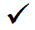  расширять свои представления и представления родителей детей об особенностях, возможностях и развивающем потенциале разных видов детской деятельности; поддерживать самостоятельную детскую деятельность через организацию развивающей предметно-пространственной среды (далее - РППС) в условиях ДОО и давать рекомендации родителям детей по ее организации в домашних условиях.5. Какие виды детской деятельности являются ведущими?В разные возрастные периоды ведущими являются следующие виды деятельности:В младенческом возрасте - эмоционально-положительное общение взрослого с ребенком, которое является основой для становления личности ребенка в первом полугодии и залогом его дальнейшего успешного развития. Под влиянием общения со взрослыми формируется интерес к близкому человеку, возникает эмоциональное отношение к нему, потребность в новых впечатлениях, интенсивно развивается познавательная активность младенца, проявляющаяся в интересе к окружающему миру, чувствительность к звучанию музыки и поэтического слова, развиваются совместные действия со взрослым. Основной задачей взрослого является обеспечение эмоционально положительного развивающего общения.В раннем возрасте ведущей является предметная деятельность. Она способствует развитию познавательных процессов (восприятия, мышления, памяти и других), активному освоению языка, нового отношения к миру предметов и другое. Под влиянием предметной деятельности развиваются общение, игра, сюжетное конструирование, рисование, элементарное самообслуживание и другое. Важная роль в овладении предметной деятельностью принадлежит деловому общению.В дошкольном возрасте ведущей для ребенка является игровая деятельность. Она способствует становлению психических функций (мышления, речи, памяти, внимания, воображения, произвольности всех психических процессов и поведения, мотивационно-потребностной сферы и другое), видов деятельности (общения, познавательной, конструктивной, изобразительной), развитию личности ребенка в целом (физического, нравственного, познавательного, эстетического и другое). В сюжетно-ролевой игре дети в соответствии с собственными замыслами и потребностями разворачивают сюжет, организуют игровые ситуации, осуществляют ролевое взаимодействие. Тем самым осваивают систему человеческих отношений и окружающий мир во всем его многообразии.Игра позволяет решать реальные образовательные задачи в воображаемой (условной) ситуации.6. Какими способами можно поддержать инициативу и самостоятельность ребенка в деятельности?Деятельность детей может осуществляться: по инициативе педагога, который привлекает детей к совместной образовательной деятельности, создает условия для самостоятельной деятельности детей; по инициативе детей, когда дети активно включаются в процесс самостоятельного выбора вида деятельности, способов ее реализации, содержания, партнеров.Деятельности, которые организованы по инициативе ребенка чаще всего составляют группу свободной самостоятельной деятельности детей. Такие виды детской деятельности направлены и содержательно связаны с интересами и предпочтениями детей. Желания детей могут быть самыми разнообразными, что проявляется в стремлении ребенка включиться в игру, сочинить рассказ или песню, танцевать, конструировать или исследовать, рисовать или лепить.При этом педагог поддерживает ребенка в его стремлении заняться самостоятельной инициативной деятельностью, для этого он использует специальные приемы поддержки. Это могут быть вопросы: "Ты будешь делать домик из конструктора или картона?", "Для кого будешь делать домик?", "Ты будешь делать домик один или пригласишь других детей?".Поддержать инициативу можно одобрением и поощрением действий ребенка: "Очень интересная идея, я думаю, у тебя обязательно должно получиться", "Как хорошо, что ты придумал сделать коробочку для мелких игрушек, теперь они не потеряются и их не придется искать", "Я думаю, что написать письмо заболевшему ребенку очень хорошая идея, Антону будет приятно его получить" и другое.Для поддержки детской инициативы и активности детей важно правильно организовать РППС, наполнить ее атрибутами и оборудованием для возможности включиться ребенку в разные виды детской деятельности. Педагог может предоставлять ребенку выбор игрушек, деятельности, партнеров, места; побуждать детей к самостоятельной свободной активности собственным примером (начинает сам какую-либо увлекательную деятельность - рисует красками, вырезает снежинки, делает корзиночки и прочее); создавать проблемные ситуации ("Ребята, давайте украсим группу к празднику, у нас есть цветная бумага и ножницы. Как можно это сделать?" и другие).Для развития детской инициативы необходимо особое внимание уделять поддержке детского интереса к окружающему миру, обращать внимание на детские вопросы, поощрять желание ребенка получать новые знания, осуществлять деятельность в соответствии со своими интересами.7. Как развивать игровую деятельность детей?Игра является для ребенка самоценной, эмоционально-насыщенной формой жизнедеятельности. Развитие игры происходит не спонтанно, а зависит от условий жизни и воспитания ребенка.Развитие игровой деятельности детей осуществляется по следующим направлениям:Обогащение содержания игры. Игра носит отражательный характер, в ней ребенок отображает интересующие его стороны действительности, стремится разобраться в социальных отношениях. Такой опыт дети получают в процессе экскурсий, наблюдений, рассматривания картин, просмотра мультипликационных фильмов и кинофильмов, из книг и общения со взрослыми и сверстниками.Развитие игровых умений или способов построения игры. На протяжении дошкольного детства игра меняется, усложняется способ построения игры.Развитие игрового общения, способов игрового сотрудничества. Творческая игра по своей природе ориентирована на взаимодействие между детьми, связанное с распределением ролей, согласованием игрового замысла, разрешением спорных ситуаций. Практика игрового сотрудничества накапливается у детей в играх, которые носят совместный характер, требуют согласования в решении игровых задач.Основные приемы развития игровой деятельности детей: включение в игру новых предметов; включение в игру новых действий (показ, обсуждение); наблюдение за окружающим миром и социальными явлениями и их обязательное обсуждение с выделением действия, содержания речевого взаимодействия; смещение акцента от моделирования действий к моделированию отношений; помощь в выборе сюжета, обозначении ролей; обсуждение правил, регулирующих отношения в игре; организация РППС.8. Как инициировать познавательную деятельность детей?В основе развития познавательной деятельности ребенка лежит поддержка познавательной активности. Она проявляется в самостоятельности выбора игр и занятий, участии ребенка в организации игры, стремлении к общению, формулировке высказывания и отношении к событию и т.д.Можно выделить следующие виды познавательной активности: исполнительскую активность, которая состоит в принятии ребенком предъявленной задачи, выборе способа действий на основе высказанных взрослым общих требований, показе образца, схемы ("Я жду помощи", "Я сомневаюсь", "Делаю так же"); творческую (исследовательскую) активность, состоящую в самостоятельном выборе деятельности, постановке цели, выборе способа осуществления с высказыванием нескольких предположений, получением личностно-значимого результата ("Я могу!", "У меня получится!", "Мне же нравится!", "Как интересно!").Практические приемы инициирования, повышения активности в поисковой деятельности состоят в том, чтобы заинтересовать ребенка предстоящей деятельностью, ее образностью, эмоциональностью, значимостью и необходимостью участия.Важно мотивировать ребенка к исследовательскому поведению в ходе поиска способа выполнения. Для этого следует обсуждать возможные варианты поиска, прогнозирование хода и результата ("Если так ..., то ...", "Что изменится, если ..."), составлять алгоритмы, уточнять правила и ограничения, использовать приемы творческой педагогики (элементы творческих игр, сюрпризы, превращения, одушевления персонажей и другие).Накопление ребенком опыта инициативного поведения в познавательной деятельности становится его личностным достижением и переносится в другие сферы.9. Организация трудовой деятельности детей.Своеобразие трудовой деятельности детей определяет особенности ее организации в ДОО. Ребенок не создает в своем труде общественно значимые материальные ценности. Значение детской трудовой деятельности в ее развивающем воздействии на личность ребенка. Труд удовлетворяет потребность ребенка в самоутверждении, в познании своих возможностей, позволяет ощутить себя "взрослым". В процессе трудовой деятельности у детей формируется потребность быть аккуратным, содержать одежду в чистоте, поддерживать порядок в игровом уголке и групповой комнате, ухаживать за растениями, делать поделки для игры, украшения группы, помогать взрослым, эстетически привлекательно организовать свой быт (красиво расставить столовые приборы, игрушки, аккуратно застелить кровати) и другое.Трудовая деятельность связана с другими видами детской деятельности (познавательной, предметной деятельностью, общением). Особенно следует отметить близость детского труда к игре. Трудовая деятельность возникает и развивается в процессе игровой деятельности: дети отражают труд людей (готовят обед, стирают одежду, "ремонтируют машину" и другое), готовят атрибуты, необходимые для изображения взятых на себя ролей (бумажные кораблики, матросские шапочки, знаки дорожного движения, флажки и другое). Постепенно трудовая деятельность обособляется от игры и становится самостоятельной к концу дошкольного детства. Дети помогают поливать и убирать участок, расчищать дорожки от снега, ремонтируют игрушки и книги и другое.В трудовой деятельности особое значение имеет игровая мотивация. Например, чтобы играть в больницу - подготовить рецепты (нарезать из бумаги), для игры в моряков - нарисовать на листе бумаги синие полосы для использований их в качестве элементов тельняшек, для игры в космонавтов - подготовить баллоны с воздухом (надуть воздушные шарики) и другое. Только в старшем дошкольном возрасте к игровому мотиву добавляется осознанное желание получить одобрение, положительную оценку своих действий взрослыми, стремление помочь другим людям, доставить радость родным и друзьям (подготовить открытку для мамы, сестренки, бабушки; отремонтировать разорванную книгу и другое).Включение ребенка в трудовую деятельность представляет собой сложный процесс, требующий особой роли взрослого: взаимодействие педагога с детьми в трудовой деятельности, наблюдение за трудовой деятельностью детей, изучение детских возможностей и перспектив развития детской трудовой деятельности, организацию дежурств, поручений, коллективной трудовой деятельности детей.Педагогу при организации трудовой деятельности можно рекомендовать наблюдение за инициативой детей по осуществлению трудовых действий, проведение бесед и игровых проблемных ситуаций с детьми, направленных на выявление их интересов, предпочтений в разных видах детской деятельности, требующих умений в элементарной трудовой деятельности. При этом основная задача педагога при организации самостоятельной трудовой деятельности детей - наполнить повседневную жизнь группы интересными делами и событиями с включением каждого ребенка в содержательную деятельность, в соответствии с его интересами и активностью.РАЗДЕЛ 3. ПЕДАГОГИЧЕСКАЯ ДИАГНОСТИКА В ДОШКОЛЬНОЙОБРАЗОВАТЕЛЬНОЙ ОРГАНИЗАЦИИ10. С какой целью в ДОО может проводиться педагогическая диагностика?Целевые ориентиры не подлежат непосредственной оценке, в том числе в виде педагогической диагностики (мониторинга), и не являются основанием для их формального сравнения с реальными достижениями детей. Они не являются основой объективной оценки соответствия установленным требованиям образовательной деятельности и подготовки детей. Освоение Программы не сопровождается проведением промежуточных аттестаций и итоговой аттестации воспитанников <5>.--------------------------------<5> Пункт 4.3 ФГОС ДОВ рамках педагогической диагностики может проводиться оценка индивидуального развития детей <6>. Она может быть направлена на изучение деятельностных умений ребенка, его интересов, предпочтений, склонностей, личностных особенностей, способов взаимодействия со взрослыми и сверстниками. Педагогическая диагностика позволяет выявлять особенности и динамику развития ребенка, составлять на основе полученных данных индивидуальные образовательные маршруты освоения образовательной программы, своевременно вносить изменения в планирование, содержание и организацию образовательной деятельности.--------------------------------<6> пункт 3.2.3. ФГОС ДО11. Нужно ли проводить педагогическую диагностику достижения планируемых результатов?Планируемые результаты не подлежат непосредственной оценке, в том числе и в виде педагогической диагностики (мониторинга) <7>.--------------------------------<7> Пункт 2.3.2 ФГОС ДО12. В чем состоит специфика педагогической диагностики в ДОО?Специфика педагогической диагностики в ДОО определяется требованиями ФГОС ДО: планируемые результаты освоения Федеральной образовательной программы дошкольного образования (далее - Федеральной программы) заданы как целевые ориентиры дошкольного образования (далее - ДО) и представляют собой социально-нормативные возрастные характеристики возможных достижений ребенка на разных этапах дошкольного детства; целевые ориентиры не подлежат непосредственной оценке, в том числе и в виде педагогической диагностики (мониторинга), и не являются основанием для их формального сравнения с реальными достижениями детей и основой объективной оценки соответствия установленным требованиям образовательной деятельности и подготовки детей <8>;--------------------------------<8> Пункт 4.3 ФГОС ДО освоение Федеральной программы не сопровождается проведением промежуточных аттестаций и итоговой аттестации обучающихся <9>;--------------------------------<9> Пункт 4.3 ФГОС ДО педагогическая диагностика направлена на оценку индивидуального развития детей дошкольного возраста, на основе которой определяется эффективность педагогических действий и осуществляется их дальнейшее планирование.13. Какова периодичность проведения педагогической диагностики?Периодичность проведения педагогической диагностики указывается в образовательной программе дошкольного образования, разработанной в организации, осуществляющей образовательную деятельность (далее - Программа). Оптимальным является ее проведение на начальном этапе прихода ребенка в дошкольную группу (стартовая диагностика) и при достижении ребенком конца каждого психологического возраста (финальная диагностика). При проведении стартовой диагностики учитывается адаптационный период пребывания ребенка в группе. Сравнение результатов стартовой и финальной диагностики позволяет выявить динамику в развитии ребенка.14. Какие методы могут быть использованы педагогом в процессе проведения педагогической диагностики?Педагогическая диагностика индивидуального развития детей проводится педагогом в произвольной форме на основе малоформализованных диагностических методов: наблюдения, свободных бесед с детьми, анализа продуктов детской деятельности (рисунков, работ по лепке, аппликации, построек, поделок и других), специальных диагностических ситуаций, простых тестовых проб. При необходимости, педагог может использовать специальные методики диагностики физического, коммуникативного, познавательного, речевого, художественно-эстетического развития. Ведущим, основным методом педагогической диагностики является наблюдение.15. Почему наблюдение является ведущим методом педагогической диагностики?Наблюдение представляет собой ведущий метод сбора информации (фактических данных) о ребенке/группе детей.В ходе наблюдения педагог может: изучать педагогические явления в динамике; непосредственно воспринимать поведение детей в конкретных условиях и в реальном времени; фиксировать факты, которые невозможно зарегистрировать никаким иным методом (например, стиль поведения, жесты, мимику, движения, взаимодействие детей и целых групп); оперативно получать информацию и непосредственную связь с объектом изучения; проводить фиксацию фактов сразу по нескольким параметрам (отдельного ребенка, группы детей, взаимодействия между детьми и другие); собирать факты независимо от готовности наблюдаемых объектов, умений обучающихся, их желания вступать в общение.Таким образом, эффективность наблюдения заключается в его информативности и универсальности, с его помощью можно изучать почти любой процесс или явление, оно не искажает естественного поведения обучающихся, практически не требует дополнительных средств.При организации наблюдения педагог должен учитывать факторы, которые могут повлиять на его результаты: желание непреднамеренно вмешаться в естественный ход наблюдения, влияние настроения и ожиданий на восприятие ситуации и толкование результатов, отсутствие умений целостно воспринимать наблюдаемую ситуацию, замечать и фиксировать малозаметные черты поведения наблюдаемых. В процессе наблюдения сложно получить информацию о целях и мотивах поведения детей, невозможно его повторить, перепроверить результаты.Важно помнить, что наблюдение используется в совокупности с другими методами сбора информации (беседой, опросными методами, диагностическими ситуациями и другими), обогащая и объясняя полученные данные.16. Как организуется наблюдение и фиксируются его результаты?Наблюдение организуется педагогом в рамках образовательного процесса и направлено на достижение определенной цели. Оно основано на точной фиксации получаемых фактов и их последующем анализе.Осуществляя педагогическую диагностику, педагог наблюдает за поведением ребенка в естественных условиях, в разных видах деятельности, специфичных для детей раннего и дошкольного возрастов. Ориентирами для наблюдения являются возрастные характеристики развития ребенка, представленные в пункте 15 "Планируемые результаты реализации Федеральной Программы" <10>. Они выступают как обобщенные показатели возможных достижений детей на разных этапах дошкольного детства в соответствующих образовательных областях.--------------------------------<10> Пункт 15 Федеральной программыВ процессе наблюдения педагог может использовать следующие критерии анализа наблюдаемых явлений: частоту проявления каждого показателя; самостоятельность его выполнения; инициативность ребенка в деятельности.Частота проявления указывает на периодичность и степень устойчивости показателя. Самостоятельность выполнения действия позволяет определить зону актуального и ближайшего развития ребенка. Если действие выполняется ребенком самостоятельно, без помощи взрослого, то это свидетельствует о зоне его актуального развития. Если же ребенок выполняет действие только с помощью взрослого, то это указывает на перспективные задачи его развития, обозначает зону его ближайшего развития. Инициативность свидетельствует о проявлении субъектности ребенка в деятельности и взаимодействии.Результаты наблюдения могут фиксироваться, при этом педагог может самостоятельно выбрать способ и форму фиксации результатов наблюдения. Оптимальной формой для фиксации результатов наблюдения является карта наблюдения с включенными показателями и критериями их анализа. Педагог может составить ее самостоятельно, а также использовать готовые карты. Для самостоятельного составления карты наблюдения можно использовать представленный ниже шаблон.Шаблон для составления карты наблюдения--------------------------------<11> Образовательные области могут быть заменены на сферы развития ребенка или виды деятельностиВ таблицу вписываются показатели возрастного развития детей, представленные в Федеральной программе. При анализе их проявления могут использоваться универсальные маркеры - "обычно", "изредка", "никогда", которые имеют следующие значения: "обычно" (+) - означает, что данный показатель является типичным, характерным для ребенка, проявляется у него чаще всего; "изредка" (+-) - означает, что данный показатель не характерен для ребенка, но проявляется в его деятельности и/или поведении время от времени; "никогда" (-) - означает, что данный показатель не проявляется в деятельности и поведении ребенка.Анализ полученных результатов позволит педагогу сделать вывод об освоении ребенком разных видов деятельности, способов взаимодействия со взрослыми и сверстниками, его интересах, предпочтениях, склонностях, личностных особенностях и другом. На основе полученных данных педагог может разрабатывать индивидуальные образовательные маршруты освоения образовательной программы, своевременно вносить изменения в планирование, содержание и организацию образовательной деятельности.! Карты развития, протоколы, записи являются рабочими материалами педагога и не подлежат проверке. Их форма и способ ведения выбирается ДОО и закрепляются локальными актами.17. Какие готовые карты развития детей можно использовать при проведении педагогической диагностики?При проведении педагогической диагностики педагог может использовать готовые карты развития: Карта нормативного развития (Н.А. Короткова, П.Г. Нежнов) <12>;--------------------------------<12> Короткова Н.А. Наблюдение за развитием детей в дошкольных группах. - Текст: непосредственный/Н.А. Короткова, П.Г. Нежнов. - Изд. 4-е. - Москва: Линка-Пресс, 2017. - 49 с. Карта проявления самостоятельности (А.М. Щетинина) <13>;--------------------------------<13> Щетинина А.М. Диагностика социального развития ребенка: учебно-методическое пособие. - Текст: непосредственный/А.М. Щетинина. - Великий Новгород: НовГУ им. Ярослава Мудрого, 2000. - 88 с. Карта проявления активности (А.М. Щетинина, Н.А. Абрамова); Карта проявлений инициативности (А.М. Щетинина); и другие авторские разработки.18. Что такое специальная диагностическая ситуация, с какими целями она создается и чем отличается от наблюдения?Диагностическая ситуация - это метод, с помощью которого можно выявить и зафиксировать характерные свойства исследуемого явления (объекта, процесса) в реальном действии.Диагностические ситуации позволяют выявить направленность личности ребенка, мотивы поведения и деятельности, предпочтения и интересы детей, их отношение к людям, событиям, межличностные контакты, предпочтения в общении и другое. Диагностические ситуации возникают естественным образом либо целенаправленно создаются самим педагогом. Это могут быть ситуации выбора, игровые, проблемные ситуации, а также ситуации, возникающие в процессе проведения мероприятий (театрализованных, спортивных, досуговых и другие), социальные акции.В ситуациях выбора детям предлагают выбрать деятельность, ее содержание, материалы, партнера для выполнения совместной деятельности и другое. Диагностическое задание должно включать предложение к действию и альтернативу выбору. Обычно это достигается простым словом "или". Например, выполнить легкое или сложное задание; пойти играть или помочь сверстнику убрать игрушки, помочь малышам одеться на прогулку, выбрав в помощь два человека; пойти играть или подготовить сюрприз для болеющего сверстника; выбрать цвет бумаги для аппликации космической станции: белый или голубой.Диагностическая ситуация может не включать выбор действия, а предлагать условия для решения игровой задачи. Пример такой игровой диагностической ситуации для детей трех-четырех лет: заболели игрушки, у мишки забинтовано ушко, а доктора нет. Педагог обращается к ребенку: "Полечишь мишку?" У меня есть зеркальце (крышка от баночки), капли (пластиковая баночка от сока) и пипетка (счетная палочка). Педагог изучает умение ребенка принимать роль, вести ролевой диалог с игровым персонажем, использовать предметы-заместители (на основе материалов Солнцевой О.А.) <14>.--------------------------------<14> Солнцева О.В. Диагностика субъектных проявлений старших дошкольников в игровой деятельности/О.В. Солнцева. - Текст: непосредственный//Педагогическая диагностика как инструмент познания и понимания ребенка дошкольного возраста: научно-методическое пособие в 3 ч. Ч. 3 Педагогическая диагностика практического и продуктивного опыта ребенка дошкольного возраста. - Санкт-Петербург: издательство РГПУ им. А.И. Герцена, 2008. - С. 55 - 78При организации диагностических ситуаций важно обеспечить их органичное включение в образовательный процесс, в котором дети действуют и проявляют исследуемые свойства в естественных условиях, продумать способы фиксации наблюдаемых проявлений и действий. Полученные результаты позволяют педагогу выявить детей, нуждающихся в индивидуальной работе. На их основании осуществляется проектирование образовательной работы: меняется тактика взаимодействия с детьми, обновляются дидактические средства, применяются новые методы и технологии, обновляется РППС и другое.19. В чем состоят особенности диагностической беседы?Результаты наблюдения и диагностических ситуаций могут быть дополнены беседами с детьми в свободной форме, которые позволяют выявить мотивы поступков, наличие интереса к определенному виду деятельности, уточнить знания о предметах и явлениях окружающей действительности и другое. В диагностической беседе педагогу важно, что именно рассказывает ребенок, отвечая на его вопросы. Поэтому диагностическая беседа проводится с каждым ребенком индивидуально, его ответы фиксируются в удобной для педагога форме. Вопросы беседы педагог готовит заранее, продумывая их количество, виды, формулировки, наглядный материал (картины, картинки, игрушки и другое).Вопросы могут быть заданы ребенку в разной форме: прямые вопросы, например: "Где люди могут переходить проезжую часть?", "Что означают цвета светофора?", "Какие правила нужно соблюдать при переходе проезжей части?", "Какие предметы дома могут быть опасными, если с ними неправильно обращаться?", "Где дома можно упасть и получить травму?" и другие; проективные вопросы: "Представь, что ты пошел с мамой в магазин и потерялся. Что ты будешь делать?", "Представь, что ты остался дома один, в дверь позвонили незнакомые люди. Что ты будешь делать?", "Представь, что ты гуляешь на улице, к тебе подошел незнакомый человек, угостил конфетами и предложил посмотреть маленьких котят, которые родились у его кошки. Что ты будешь делать?" и другие; вопросы по картинкам или иллюстрациям: "Почему такое случилось с мальчиком/девочкой?"; "Что дети делали неправильно?"; "Как можно было поступить иначе?"; "Как можно помочь детям?"; "Что они могут сделать сами?" (по материалам Гусаровой Т.Г.) <15>.--------------------------------<15> Гусарова Т.Г. Диагностика знаний старших дошкольников о правилах поведения/Т.Г. Гусарова. - Текст: непосредственный//Педагогическая диагностика как инструмент познания и понимания ребенка дошкольного возраста: научно-методическое пособие в 3 ч. Ч. 2 Педагогическая диагностика социокультурного опыта ребенка дошкольного возраста. - Санкт-Петербург: издательство РГПУ им. А.И. Герцена, 2008. - С. 173 - 177Малоинформативными являются вопросы, предполагающие ответы "да" или "нет".При анализе ответов детей педагог может учитывать не только объем информации и отношение ребенка к явлениям и объектам, но и аргументированность его суждений.Результаты беседы анализируются педагогом, делается вывод о наличии у детей представлений о явлениях окружающей действительности, правилах поведения, умений приводить аргументы для обоснования своего мнения, способности выразить свое мнение и отношение и другое. Педагог использует полученные результаты для индивидуализации образовательной деятельности и оптимизации работы с группой детей.20. Какую информацию может предоставить метод анализа продуктов детской деятельности?Анализ продуктов детской деятельности может осуществляться на основе изучения материалов портфолио ребенка (то есть коллекции его рисунков, работ по аппликации, по лепке, построек, поделок, сочиненных рассказов и сказок и другие результаты его деятельности). Изучая продукты детской деятельности, педагог может сделать вывод о динамике развития технических и композиционных умений, проявлении творчества, внутреннем мире ребенка, его отношении к себе и окружающему миру, особенностях мышления, развития мелкой моторики и других сторон его развития. Педагог может получить информацию о примерном соответствии умений ребенка возрастным характеристикам развития, установить отличительные особенности его работ (оригинальность, комбинаторность, техничность и прочие).Полученные в процессе анализа качественные характеристики могут существенно дополнить результаты наблюдения за продуктивной деятельностью детей (изобразительной, конструктивной, музыкальной и другими).21. Какие пособия можно использовать для проведения диагностики индивидуального развития детей?В процессе педагогической диагностики педагог может использовать пособия, диагностические материалы, которые соответствуют возрастным особенностям детей раннего и дошкольного возраста и предназначены для определения их индивидуального развития.22. Как могут использоваться результаты педагогической диагностики в ДОО?Согласно ФГОС ДО результаты педагогической диагностики (мониторинга) могут использоваться исключительно для решения следующих образовательных задач <16>:--------------------------------<16> Пункт 3.2.3. ФГОС ДО индивидуализации образования (в том числе поддержки ребенка, построения его образовательной траектории или профессиональной коррекции особенностей его развития); оптимизации работы с группой детей.Индивидуализация образования предусматривает создание условий для развития каждого ребенка с учетом полученных результатов педагогической диагностики (интересов и склонностей, характера, темперамента, эмоциональной сферы, жизненной ситуации, взаимоотношений с детьми и взрослыми). При этом педагог принимает каждого ребенка как уникальную личность; создает безопасную и насыщенную РППС для реализации детьми своих замыслов; планирует виды деятельности, которые позволят каждому ребенку добиться успеха; предоставляет детям возможность для выбора деятельности, ее содержания, партнеров, материалов, места и способа работы; стимулирует и поддерживает активность, самостоятельность, инициативность детей, использует вариативные методы и формы образовательной работы для успешного становления индивидуальности обучающихся.23. Может ли педагог проводить психологическую диагностику?Психологическая диагностика развития детей (выявление и изучение индивидуально-психологических особенностей детей), проводится квалифицированными специалистами (педагогами-психологами, психологами) <17>. Участие ребенка в психологической диагностике допускается только с согласия его родителей. Результаты психологической диагностики могут использоваться для решения задач психологического сопровождения и проведения квалифицированной коррекции развития детей.--------------------------------<17> Пункт 3.2.3. ФГОС ДОРАЗДЕЛ 4. ПЛАНИРОВАНИЕ ОБРАЗОВАТЕЛЬНОЙ ДЕЯТЕЛЬНОСТИВ ДОШКОЛЬНОЙ ОБРАЗОВАТЕЛЬНОЙ ОРГАНИЗАЦИИПланирование представляет собой разработку последовательности действий, позволяющей достигнуть желаемого результата. Планирование всегда осуществляется от достигнутого состояния на определенный период времени. Выделяют перспективное и текущее планирование.Планирование образовательной деятельности в ДОО призвано обеспечить: интеграцию образовательных областей; разнообразие форм организации образовательной деятельности; сочетание образовательной деятельности с воспитательной работой; включение детей в разные виды детской деятельности; соблюдение требований к психолого-педагогическим, санитарно-гигиеническим условиям реализации образовательной программы.Результатом планирования образовательной деятельности является план, включающий формы, методы, средства, позволяющие решить те или иные образовательные задачи за определенный временной отрезок. Существуют разные виды планов: стратегические, тактические, оперативные. Стратегические планы, к которым, например, относится годовой план ДОО, определяет деятельность всей организации на год. Как правило, годовой план разрабатывается специально созданной рабочей группой, состоящей из сотрудников ДОО, под непосредственным руководством руководителя ДОО.Тактические планы, к которым могут быть отнесены перспективные планы, могут определять действия на более короткий срок, как правило, квартал или месяц. Они характерны для планирования деятельности административного персонала, педагогических работников из числа узких специалистов (музыкальный руководитель, инструктор по физкультуре, педагог-психолог и других), а также могут разрабатываться воспитателями. Разновидностью данных видов планов можно считать тематические планы, которые определяют деятельность организации в соответствии с определенными темами, событиями и т.д.Оперативные планы, к которым относятся календарные планы, определяют текущую деятельность административного состава ДОО, педагогических работников, включая воспитателей. Данный вид планов определяет работу на достаточно короткий срок: от одного дня до одной-двух недель. В практике ДО находят применение сочетание разных видов планов: перспективно-календарное, календарно-тематическое и т.д.Все виды планов взаимосвязаны, таким образом выстраивается система планов ДОО. Используются текстовые и графические формы планов. Графические формы в свою очередь могут быть представлены в виде табличных, блочных, модульных планов, а также в различном сочетании этих форм. Находит применение оформление планов в ДОО с использованием возможностей компьютерных программ. В практике ДОО накоплен богатый опыт способов конструирования планов.! До утверждения перечня документации <18>, в том числе определяющей перспективную и текущую деятельность педагога ДО (воспитателя) можно использовать утвержденные конкретной ДОО формы планирования образовательной деятельности.--------------------------------<18> В настоящее время Минпросвещения России, Минобрнауки России и Рособрнадзором решается задача по снижению бюрократической нагрузки, минимизации документальной нагрузки на педагогов, в том числе, педагогов дошкольного образования. Перечень обязательных документов и их макеты для педагогов дошкольных образовательных организаций будет представлен в скором времени.РАЗДЕЛ 5. РАЗВИВАЮЩАЯ ПРЕДМЕТНО-ПРОСТРАНСТВЕННАЯ СРЕДАИ ИНФРАСТРУКТУРА ДОШКОЛЬНОЙ ОБРАЗОВАТЕЛЬНОЙ ОРГАНИЗАЦИИ24. Как в группах ДОО создать гибкую развивающую предметно-пространственную среду?РППС ДОО направлена на создание условий разностороннего развития детей раннего и дошкольного возрастов. Такой подход предполагает гибкость среды, отсутствие жесткого зонирования, наличие возможностей для оперативной трансформации пространства, в соответствии со стоящими образовательными задачами, уровнем развития детей, их игровыми замыслами. При конструировании РППС группы важно избегать визуальной и фактической перегруженности пространства, для этого необходимо пересмотреть наполнение и пространственное расположение мебели, игрушек и игрового оборудования. Желательно подбирать легкую модульную мебель, ориентированную на детей дошкольного возраста, которая позволяет быстро компоновать ее в различных вариациях.Педагог может убрать игровое оборудование и игрушки, которые уже не пользуются у детей популярностью, чтобы можно было через некоторое время ввести их в среду. Часть игрушек и оборудования можно оставить в открытом доступе, часть может быть убрана в контейнеры или пространства для хранения, имеющиеся в мебели. Можно дополнить среду материалами, не имеющими конкретной игровой направленности, условно нейтральными: отрезками тканей, природными материалами. Такие материалы стимулируют развитие мышления, воображения, разнообразят деятельность детей.Важно, чтобы наполнение среды не препятствовало передвижению детей, не создавало конфликтных ситуаций из-за пространства, а наоборот - способствовало разнообразной деятельности и общению. Для удобства зонирования среды в группах могут быть использованы легкие передвижные ширмы, мягкие модули (крупные геометрические фигуры разной формы, выполненные из мягкого наполнителя и обтянутые искусственной кожей различных цветов). Они отвечают критерию нейтральности и могут быть использованы для различных видов деятельности детей: игровой, двигательной, познавательной.25. Как корректно и безопасно использовать цифровые технологии в дошкольных группах?Цифровая и медиасреда становится неотъемлемой частью жизни детей. Современная образовательная среда ДОО предполагает, в том числе, включение цифровых и медиатехнологий, различных электронных средств обучения (далее - ЭСО) - интерактивной доски, интерактивной панели, персонального компьютера, планшета, ноутбука. Применение ЭСО в образовательной практике регулируется нормативными документами, согласно которым ЭСО не применяются в работе с детьми до достижения ими пяти лет. Начиная с пяти лет, они могут применяться, но время их использования строго регламентируется. Так, продолжительность непрерывного использования экрана не должна превышать для детей пяти - семи лет больше пяти - семи минут <19>.--------------------------------<19> Постановление Главного государственного санитарного врача Российской Федерации от 28 января 2021 г. N 2 "Об утверждении санитарных правил и норм СанПиН 1.2.3685-21 "Гигиенические нормативы и требования к обеспечению безопасности и (или) безвредности для человека факторов среды обитания" Постановление Главного государственного санитарного врача Российской Федерации от 28 сентября 2020 года N 28 "Об утверждении санитарных правил СП 2.4.3648-20 "Санитарно-эпидемиологические требования к организациям воспитания и обучения, отдыха и оздоровления детей и молодежи".Для каждого ЭСО предписываются нормы продолжительности его использования:Продолжительность использования электронных средствобучения (ЭСО)Таким образом, планируя применение цифровых и медиатехнологий, нужно ориентироваться на существующие нормативы.В образовательной деятельности ДОО могут применяться: демонстрация мультимедийных презентаций; игры в дополненной реальности (интерактивные столы, интерактивный пол); просмотр отрывков из мультипликационных фильмов; создание вместе с детьми собственных мультипликационных фильмов с использованием мультстудии; использование цифровых изображений для оформления игровых замыслов; применение развивающих компьютерных игр; создание цифровых фотоколлажей из жизни группы или ДОО, семьи и другие.Так, мультипликационный фильм или презентация могут разнообразить содержание образовательной деятельности, увлечь детей новой темой или раскрыть ее ближе к опыту детей. При наличии экрана и проектора появляется возможность более полного "погружения" в игровой сюжет, создание визуальной атмосферы в проектной деятельности, во время досугов и праздников. Игры в дополненной реальности помогают детям закреплять информацию и при этом позволяют избежать повышенной статической нагрузки. Работа с мультстудией активно развивает познание и творческую активность детей.В режиме дня деятельность с применением цифровых и компьютерных технологий может быть организована как в первую, так и во вторую половину дня. Место в режиме дня определяется целесообразностью, задачами и возрастными особенностями детей. Так, следует избегать применения данных технологий перед дневным сном.Применение цифровых и медиаресурсов требует соблюдения принципа безопасности относительно их содержания и экранного времени, а также статической нагрузки на детей. Важно при отборе или разработке цифрового контента ориентироваться на возрастные особенности детей. Например, мультимедийные презентации и развивающие компьютерные игры не должны содержать текстовой информации, поскольку освоение письменных форм речи происходит уже в начальной школе.Цифровые технологии могут быть активно включены в процесс взаимодействия педагогов и родителей.26. Как организовывать развивающую среду для проведения в группах проектной деятельности?Проектная деятельность сегодня активно используется педагогами ДО в образовательной практике. Организация образовательного процесса с помощью проектной деятельности не требует глобальной трансформации дошкольной группы. В проектной деятельности присутствует часть, связанная с ознакомлением и погружением детей в тему проекта и часть, связанная с творческой переработкой детьми материалов проекта. Для ознакомления с тематикой проекта можно постепенно дополнить РППС группы необходимыми предметами, изображениями, детской литературой, связанными с темой проекта. В ходе проектной деятельности возможна организация мини-музеев в группе, выставка продуктов детской деятельности или фотовыставка по теме проекта.27. Какие ошибки встречаются при организации развивающей предметно-пространственной среды?Избыток игрушек, игрового оборудования и материалов. При переизбыточности среды детям сложно ориентироваться в среде, выстраивать длительные разнообразные игры, интерес к игрушкам и игровому оборудованию быстро снижается и утрачивается. Пространство не должно превращаться в место хранения игрушек. Целесообразнее с достаточной периодичность заменять игрушки, к которым у детей снизился интерес, которые долго не используются детьми в играх и другой деятельности.Излишняя стабильность среды. Важно, чтобы среда в группе могла изменяться и трансформироваться вслед за интересами и замыслами детей в игровой и самостоятельной деятельности. Трансформируемость среде можно задать, используя легкие передвижные или переносные конструкции, с помощью которых дети могут создавать пространство для игры в удобном месте: платформы на колесах, небольшие подиумы на колесах, переносные уголки ряженья с пластиковой основой, легкие ширмы, игровые модули.Недостаточное внимание ближайшей зоне развития детей и отсутствие учета биологического возраста. В группе вместе находятся дети, у которых биологический и паспортный возраста могут различаться - опережать или отставать друг от друга. Поэтому важно предусмотреть такую организацию РППС, при которой игрушки и оборудование будут ориентированы на детей как с опережающим, так и с запаздывающим развитием. Кроме того, часть РППС важно ориентировать на ближайшую зону развития детей.28. В чем особенности конструирования развивающей предметно-пространственной среды в разновозрастных группах?В разновозрастной группе ДОО сосуществуют разнообразные системы социального взаимодействия: "ребенок - взрослый", "ребенок - сверстник", "ребенок - младший ребенок", "ребенок - старший ребенок". Именно с этим и связана специфика конструирования РППС. Педагог, организовывая РППС и образовательный процесс в разновозрастной группе, должен предусмотреть такую среду, в которой каждый ребенок сможет найти для себя интересную деятельность, независимо от возраста, пола и индивидуальных особенностей.При организации среды важно ориентироваться на возрастные особенности развития детей и сензитивные периоды в их развитии. Среда разновозрастной группы должна в полной мере удовлетворять потребности детей в движении, общении, познании. Она организуется таким образом, чтобы у ребенка присутствовал самостоятельный выбор - с кем, как, где, во что именно играть. Игры, игровое оборудование, пособия, которые вносятся в группу, должны быть многофункциональны, вариативны и давать возможность комбинировать их между собой. В группе мебель и оборудование должны быть установлены таким образом, чтобы каждый ребенок мог найти удобное и комфортное место для занятий.РППС разновозрастной группы изменяется в зависимости от возрастных особенностей детей, Программы и других условий реализации образовательной деятельности.29. Предполагает ли Федеральная программа перечень необходимого оснащения и оборудования для реализации образовательной деятельности?Федеральная программа не устанавливает жестких требований к организации пространства в ДОО, оставляя за каждой конкретной ДОО право проектирования такой РППС, которая бы в полной мере обеспечивала возможность освоения Программы, достижения целевых результатов, учета индивидуальных особенностей и интересов обучающихся, специфику национальных, социокультурных и иных условий, в которых осуществляется образовательная деятельность. При этом все оснащение и оборудование ДОО должно соответствовать требованиям ФГОС ДО и Программы, безопасности и надежности, возрастным особенностям обучающихся, учитывать воспитывающий характер обучения детей в ДОО и условия обеспечения развития детей в различных видах деятельности и образовательных областях.30. На что необходимо обратить внимание при оснащении РППС ДОО?РППС ДОО - часть образовательной среды, она во многом определят результативность достижения целевых ориентиров развития детей в условиях ДОО. Она должна быть яркой, интересной, живой, разнообразной, растущей и изменяющейся вместе с ребенком. Ведущий вид деятельности ребенка дошкольного возраста - игра, именно поэтому среда должна способствовать развитию детских игровых умений. РППС должна обеспечивать возможность реализации разных видов индивидуальной и коллективной деятельности: игровой, коммуникативной, познавательно-исследовательской, двигательной, продуктивной и прочих в соответствии с потребностями каждого возрастного этапа детей, охраны и укрепления их здоровья, возможностями учета особенностей и коррекции недостатков их развития.31. Учитывается ли мнение родителей и интересы детей при оснащении ДОО?Обучающиеся ДОО и их родители, наравне с педагогами - полноправные участники образовательных отношений. Именно поэтому их мнение должно учитываться при решении различных вопросов организации образовательного процесса ДОО, в том числе и в вопросах организации РППС. С целью выявления предпочтений детей и мнения родителей в части насыщения пространства ДОО могут быть использованы такие методы сбора информации, как наблюдение за деятельностью детей, опрос (беседа, анкетирование) родителей. На основании анализа полученной информации конструируется среда, соответствующая интересам воспитанников. Именно организация развивающей среды ДОО с опорой на увлечения и предпочтения детей способствует их всестороннему развитию, построению гармоничных, доверительных отношений между педагогом, ребенком и его родителями.32. Где найти перечень того оснащения и оборудования, которое должно быть в ДОО?Министерством просвещения Российской Федерации разработаны Рекомендации по формированию инфраструктуры дошкольных образовательных организаций и комплектации учебно-методических материалов в целях реализации Программ. Данный документ содержит описание инфраструктуры ДОО, критерии ее формирования, перечни материалов и оборудования, необходимых для формирования инвариантной и вариативной частей инфраструктуры ДОО дифференцированных по возрастам и различным помещениям ДОО (Рекомендации по формированию инфраструктуры дошкольных образовательных организаций и комплектации учебно-методических материалов в целях реализации образовательных программ дошкольного образования. Приложение 6).Рекомендации по формированию инфраструктуры дошкольных образовательных организаций и комплектации учебно-методических материалов размещены на сайте Министерства просвещения Российской Федерации в разделе "Банк документов" на вкладке "Детсад".Скачать документ можно по ссылке.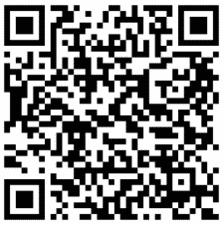 Данный документ носит рекомендательный характер, не является обязательным к исполнению, может быть расширен или сокращен в вариативной части, исходя из актуальных потребностей обучающихся, социокультурной среды, климатических особенностей конкретного региона, опыта педагогического коллектива.Таким образом, Рекомендации по формированию инфраструктуры призваны помочь ДОО соотнести свою деятельность, ее материально-техническое оснащение с требованиями ФГОС ДО, унифицировать требования к приобретаемому оборудованию и учебно-методическим материалам, гарантировать их соответствие ФГОС ДО и Федеральной программе, обеспечить комплексную безопасность пребывания ребенка в ДОО, преемственность ДО и начального общего образования.33. Что означает "инвариантная" и "вариативная" часть инфраструктуры ДОО?Инвариантная часть инфраструктуры ДОО - оборудование и учебно-методические материалы, рекомендованные для реализации обязательной части образовательной программы ДОО.Вариативная часть инфраструктуры ДОО - оборудование и учебно-методические материалы, рекомендованные для реализации части, реализуемой участниками образовательных отношений образовательной программы ДОО.В Приложении 6 Рекомендаций по формированию инфраструктуры ДОО и комплектации учебно-методических материалов предлагаемый перечень оборудования и оснащения для ДОО разделен на инвариантную и вариативную часть, отнесенность того или иного оборудования к конкретной части отмечено знаком "+" в соответствующем столбце.34. Как использовать Рекомендации по формированию инфраструктуры дошкольных образовательных организаций и комплектации учебно-методических материалов для дооснащения группового помещения необходимым оборудованием?Инфраструктурный лист помещения ДОО составляется на основе анализа: целей, задач, результатов освоения Программы для конкретного возрастного этапа; возрастных психофизиологических особенностей; индивидуальных потребностей обучающихся; социокультурной ситуации; запросов родителей; имеющегося педагогического опыта; ресурсов (кадровых, финансовых, материально-технических).При этом целесообразно использовать примерные перечни оборудования и средств обучения, представленные в Приложении 6 Рекомендаций по формированию инфраструктуры дошкольных образовательных организаций и комплектации учебно-методических материалов. В инфраструктурный лист включаются позиции инвариантной части (их аналоги), которыми следует доукомплектовать групповое помещение. Данный документ может быть расширен позициями вариативной части Перечня или дополнен другими, необходимыми с точки зрения достижения результатов освоения Программы, наименованиями.После проведения закупки, включения приобретенных наименований в состав имеющейся РППС, использования их в процессе взаимодействия с детьми, принимается решение о внесении дальнейших изменений в инфраструктуру и комплектацию учебно-методических материалов в течение года, с учетом Программы, положительной динамики развития детей, приобретения новых средств.35. Как часто нужно обновлять компонент РППС?РППС должна отвечать возрастным особенностям воспитанников, обеспечивать зону их ближайшего развития, стимулировать их познавательную инициативность. В этой связи целесообразно периодическая смена игр, игрушек, оборудования, их актуализации в зависимости от темпов развития детей, изменениях их интересов, возникновения новых образовательных потребностей, поломок и порчи оборудования.Материалы для организации самостоятельной творческой деятельности должны пополняться по мере необходимости, быть в количестве, достаточном для реализации творческой инициативы каждого обучающегося.36. Какие требования предъявляются к игрушкам и игровому оборудованию как элементам РППС?К играм и игрушкам в ДОО, как и к прочим компонентам РППС, предъявляется ряд требований.Должны использоваться только сертифицированные игрушки, все элементы РППС должны соответствовать требованиям по обеспечению надежности и безопасность их использования, в том числе санитарно-эпидемиологическим правилам и нормам и правилам пожарной безопасности.Игрушки и прочие компоненты РППС должны обеспечивать условия для эмоционального благополучия детей и их психологического комфорта.Игрушки должны соответствовать возрастным особенностям детей, стимулировать их активную познавательно-исследовательскую, игровую деятельность, любознательность, мотивировать к участию в подвижных и сюжетно-ролевых играх, соревнованиях, обеспечивать эмоциональное благополучие детей во взаимодействии с предметно-пространственным окружением, возможность самовыражения.37. Какие требования предъявляются к использованию различных учебно-методических комплектов в ДОО?Учебные издания, используемые при реализации образовательных программ дошкольного образования, определяются организацией, осуществляющей образовательную деятельность, с учетом требований федеральных государственных образовательных стандартов, а также федеральных образовательных программ дошкольного образования и федеральных образовательных программ начального общего образования <20>.--------------------------------<20> ч. 3 ст. 18 Закона об образованииУчебно-методические комплекты (далее - УМК) могут включать все виды учебных изданий, обеспечивающие реализацию Программы и созданные в соответствии с ГОСТ <21>. В УМК включаются пособия для организации образовательного процесса для всех возрастных групп обучающихся (от двух месяцев до восьми лет) по всем образовательным областям, предусмотренным ФГОС ДО, пособия по педагогической диагностике, рекомендации по тематическому планированию образовательного процесса в ДОО и другие.--------------------------------<21> ГОСТ Р 7.0.60-2020 Издания. Основные виды. Термины и определенияВ ДОО должен быть издан локальный акт, содержащий перечень учебных изданий, использующихся для реализации Программы, определенный организацией.УМК могут быть дополнены развивающими дидактическими пособиями для детей - рабочими тетрадями, альбомами, раздаточным материалом. При этом целесообразно учитывать также предпочтения и интересы детей, опыт педагогов и запросы родителей.РАЗДЕЛ 6. ВЗАИМОДЕЙСТВИЕ ДОШКОЛЬНОЙ ОБРАЗОВАТЕЛЬНОЙОРГАНИЗАЦИИ С РОДИТЕЛЯМИ ДЕТЕЙ МЛАДЕНЧЕСКОГО, РАННЕГОИ ДОШКОЛЬНОГО ВОЗРАСТОВВзаимодействие педагогов ДОО с семьей - традиционное направление деятельности, которое предполагает общение взрослых участников образовательных отношений по поводу реализации задач воспитания, обучения и развития детей. Оно может реализовываться в виде сотрудничества (когда педагог и родитель являются равноправными участниками взаимодействия, реализующими общую цель), партнерства (построение между педагогами и родителями взаимовыгодных отношений и согласование своих интересов при достижении общей цели), оказания помощи и поддержки (когда педагог на основе заинтересованности родителя профессионально помогает справиться с трудностями и проблемами при взаимодействии с ребенком, в процессе воспитания и обучения).Работа ДОО с семьями обучающихся младенческого, раннего и дошкольного возрастов осуществляется по разным направлениям, с целью построения эффективного взаимодействия для обеспечения оптимальных психолого-педагогических условий реализации Программы и развития детей (См. Приложение 2, Таблица 6).38. Каких ошибок во взаимодействии с родителями рекомендуется избегать? Приятельских отношений с родителями обучающихся, где стираются официальные правила делового общения. Это ведет к снижению авторитета педагога, росту конфликтов и требований со стороны родителей, не соответствующих педагогическим задачам. Нарушение границ ведет к переходу взаимодействия из делового в эмоциональное. Оценивания действий родителей с фокусированием на ошибках и проблемах родительской позиции. Важно уважать в родителях их ответственность, знания, уникальный родительский опыт, стремление создать для своего ребенка условия эмоционального комфорта и благополучия. Формализма в отношениях с родителями. Дошкольный возраст требует личностной включенности и согласованности взаимодействия между родителями и педагогами по всем вопросам воспитания и образования. Дублирования родительской ответственности и подмены собой родителя. Определяя воспитательные дефициты, педагогу следует в форме мягкой рекомендации подсказать родителю способы и приемы преодоления этих дефицитов, предоставить доступ к необходимым знаниям, замотивировать на решение задач повышения родительской компетентности. Проявления оценочной позиции в отношении родителей. Безоценочность и принятие, реализуемые в отношении ребенка, должны становиться моделью отношений и для родителей.39. На какие правила взаимодействия с родителями можно опираться?Реализация личностно ориентированного стиля общения. Доброжелательная позиция заинтересованного общения и включенного внимания формирует отношения сотрудничества и взаимопонимания. А назидательное, требовательное и категоричное отношение формирует сопротивление и формализм. Стиль общения педагога задает весь характер отношения семьи к ДОО. Уважительные отношения "личность - личность" позволяют реализовать в общении ценностную позицию. Современные родители достаточно образованы в области воспитания и активно ищут информацию о методах и подходах к развитию детей. Их знания и представления требуют уважения и учета.Ориентация на конкретные задачи в отношении к конкретным детям. Важно, чтобы взаимодействие с родителями было направлено на решение конкретных задач, возникающих в развитии детей. Мероприятия, организуемые педагогом, должны инициироваться самой жизнью в ДОО, а не абстрактными административными целями.Индивидуализация взаимодействия с родителями. В общении с родителями необходимо учитывать самые разные особенности конкретной семьи (социальные, культурные, национальные, религиозные, образовательные и другие). Построение работы с родителями должно исходить из этих особенностей и мероприятия должны строиться с учетом интересов, увлечений и ценностей семей обучающихся. Взаимодействие с родителями индивидуализируется через использование разных видов совместной деятельности педагогов, родителей и детей.Партнерство и совместная деятельность с родителями. Активное включение родителей в жизнь ДОО напрямую влияет на уровень активности, уверенности и инициативности детей. Отношения с родителями - это отношения разделенной ответственности. Сотрудничество и позитивное отношение родителя к педагогу формирует доверительное общение ребенка с педагогом и эмоционально-комфортное самоощущение детей в ДОО. Кроме того, совместная деятельность является эффективным механизмом профилактики конфликтов, наиболее продуктивной формой развития всех субъектов общения.Вовлечение родителей в образовательный процесс, которое возможно на всех этапах и в самых разных формах, объединение усилий педагогов и родителей очень важно для развития и воспитания детей. Положительное и заинтересованное родительское отношение к ДОО способствует развитию ребенка и повышению его успешности. Важно, чтобы родители становились полноправными участниками образовательных взаимоотношений и осознавали свою причастность к ДОО. Родительская вовлеченность позволяет формировать единые ценности социализации ребенка, включения его в общество.Реализация психолого-педагогической поддержки семьи. Семейное воспитание незаменимо в дошкольном периоде развития и требует всесторонней защиты, поддержки и помощи. Знание особенностей каждой семьи обучающихся и понимание конкретных текущих семейных событий помогает правильно выстроить отношения с ребенком (с учетом, например, родительского развода, болезни члена семьи или взросления старшего ребенка в семье) и грамотно выстроить взаимодействие с родителями, подобрать необходимую информацию или оказать ребенку направленную поддержку. Содействие семье в трудных ситуациях - важная часть государственной образовательной политики. Реализация психолого-педагогической поддержки может потребовать и нейтрализации отрицательного влияния семьи на ребенка, компенсации дефицитов, с которыми семья временно не может справиться.Повышение родительской компетентности. Помощь родителям должна оказываться в вопросах образования, охраны и укрепления здоровья детей, создания условий эмоционального благополучия. Необходимо повышать уровень педагогической и психологической культуры родителей, поддерживать их уверенность в собственных педагогических возможностях; развивать у родителей практические навыки воспитания, обучения и развития детей дошкольного возраста; практические навыки регуляции поведения детей; обогащать содержание общения и формы совместного досуга родителей с детьми.40. Какие приемы, методы и способы эффективного взаимодействия с родителями можно использовать? Формировать систему "Мы", объединение с родителями в интересах развития ребенка. Важно не подчеркивать различия, а искать точки соприкосновения и единомыслия. Активизировать творческие процессы, которые способствуют развитию личности, открывают потенциал конструктивного взаимодействия (творческие мастерские, родительские клубы, объединения по интересам). Предлагать детям совместную деятельность с родителями, направленную на общение, а не на создание трудоемких, сложных продуктов. Записывать короткие, эмоционально выразительные тематические ролики, в том числе с участием детей, направленные на повышение уровня компетентности их родителей; информирование о факторах, положительно влияющих на физическое и психическое здоровье ребенка и другое. Организовывать практические мероприятия, направленные на формирование навыков воспитания и регуляции поведения детей. Обсуждать в клубной или тренинговой форме типичные трудности, возникающие в воспитании, причины нарушения поведения детей дошкольного возраста. Активизировать и обогащать воспитательные навыки родителей. Выделять родительские успехи, конкретные показатели воспитательного прогресса, повышать мотивацию совместной деятельности с детьми. Использовать техники активного слушания, которые являются универсальными стратегиями эффективного общения. Активное слушание направлено на понимание, подтверждение и принятие слов партнера по общению, тем самым партнеру подается надежный сигнал признания важности его слов и его авторитета. Использовать техники Я-высказывания (сообщения от первого лица), которые позволяют обозначить собственный взгляд на ситуацию, не оказывая давления на партнера по общению. Определять потребности, которые мотивируют поведение партнера по общению в данной конкретной (возможно конфликтной) ситуации. Переключать собеседника на информационные сообщения. Обсуждение конкретной информации позволяет снизить напряженность ситуации, переключиться от эмоционального общения на деловое. Формулировать правила общения с родителями. Предложите родителям совместно с детьми составить кодекс общения или правила взаимодействия в группе: пусть они совместно озвучат свои "Хорошо" и "Плохо". Уметь выдержать паузу, прежде чем высказывать свое мнение. Часто необходимо небольшое дополнительное время, чтобы обдумать вопрос или чуть больше мысленно проанализировать ситуацию. Переключать на отдаленные перспективы, уметь представить позитивный образ будущего. Удерживать позицию профессионала, уметь отстраниться от эмоциональных реакций и реализовывать профессиональные задачи независимо от обстоятельств; сохранять чувство собственного достоинства и значимости как профессионала.41. Обязательно ли планировать работу с родителями?Для достижения задач взаимодействия педагогического коллектива ДОО с семьями обучающихся рекомендуется планировать данную работу. Это позволяет педагогу оптимально распределить действия, мероприятия и события, адресованные родителям обучающихся в течение года, выстроить цикличность мероприятий внутри каждого направления работы с семьей, продемонстрировать родителю частоту и содержание взаимодействия с ДОО и педагогами группы, рационально распределить свое время и обеспечить себе заранее возможность участия в мероприятиях и событиях ДОО.В ДОО традиционно планируются мероприятия и события, которые адресованы всем родителям обучающихся - день открытых дверей, практическая конференция для родителей, конкурсы для семей, досуговые мероприятия, общие родительские собрания, а также проведение индивидуальных консультаций и прочие.! Запланированные мероприятия могут быть отражены в общем плане Организации и не требуют фиксации в отдельном документе, если в организации не оформлено другое решение локальным актом.РАЗДЕЛ 7. ОРГАНИЗАЦИЯ КОРРЕКЦИОННО-РАЗВИВАЮЩЕЙ РАБОТЫВ ДОШКОЛЬНОЙ ОБРАЗОВАТЕЛЬНОЙ ОРГАНИЗАЦИИ42. Как понимается коррекционно-развивающая работа в Федеральной программе, и что она в себя включает?Согласно ФГОС ДО содержание коррекционной работы и/или инклюзивного образования включается в Программу, если планируется ее освоение детьми с ограниченными возможностями здоровья и инвалидностью <22>.--------------------------------<22> П. 2.11.2 ФГОС ДОВ отличие от коррекционной работы, осуществляемой в рамках Федеральной адаптированной программы дошкольного образования (далее - ФАОП ДО) коррекционно-развивающая работа (далее - КРР) в Федеральной программе охватывает детей всех целевых групп, включая детей с особыми образовательными потребностями (далее - ООП), в том числе детей с ограниченными возможностями здоровья (далее - ОВЗ) и детей-инвалидов, образовательные потребности которых подразумевают не только коррекцию, но и развитие. Таким образом КРР и/или инклюзивное образование в Федеральной программе носит целостный характер и направлены на сохранение психического и психологического здоровья детей всех целевых групп обучающихся, оказание им квалифицированной помощи в освоении Программы, их разностороннее развитие с учетом возрастных и индивидуальных особенностей, обеспечение условий для их успешной социализации в условиях ДОО.43. Какие целевые группы нуждаются в оказании им адресной психологической помощи и включении их в программы КРР?В образовательной практике определяются следующие категории целевых групп обучающихся для оказания им адресной психологической помощи:1) нормотипичные дети с нормативным кризисом развития;2) обучающиеся с ООП: с ОВЗ и (или) инвалидностью, получившие статус в порядке, установленном законодательством Российской Федерации; обучающиеся по индивидуальному плану на основании медицинского заключения (дети, находящиеся под диспансерным наблюдением, в том числе часто болеющие дети); часто болеющие дети характеризуются повышенной заболеваемостью острыми респираторными инфекциями, которые не связаны с врожденными и наследственными состояниями, приводящими к большому количеству пропусков ребенком в посещении ДОО; обучающиеся, испытывающие трудности в освоении образовательных программ, развитии, социальной адаптации; одаренные обучающиеся (в определении степени одаренности принимают участие воспитатели, специалисты, педагог-психолог);3) дети и (или) семьи, находящиеся в трудной жизненной ситуации, признанные таковыми в нормативно установленном порядке;4) дети и (или) семьи, находящиеся в социально опасном положении (безнадзорные, беспризорные, склонные к бродяжничеству), признанные таковыми в нормативно установленном порядке;5) обучающиеся "группы риска": проявляющие комплекс выраженных факторов риска негативных проявлений (импульсивность, агрессивность, тревожность).На уровне дошкольного образования группа 4 практически не встречается.44. Какие меры психолого-педагогического сопровождения включает КРР, и кто их реализует?КРР объединяет комплекс мер по психолого-педагогическому сопровождению обучающихся, включающий педагогическое и психологическое обследование; проведение индивидуальных и групповых коррекционно-развивающих занятий; мониторинг динамики их развития.КРР могут быть охвачены дети, нуждающиеся в поддержке и коррекционной помощи.Поддержка направлена на профилактику и предупреждение трудностей в освоении образовательной программы, развитие личности и успешную социализацию детей разных целевых групп. Поддержка детей, не нуждающихся в коррекционной работе, осуществляется педагогами и педагогом-психологом (при необходимости).Содержание, объем и структура оказания коррекционной помощи определяется психолого-педагогическим консилиумом Организации (далее - ППК) на основе анализа анамнеза, запроса и рекомендаций психолого-медико-педагогической комиссии (далее - ПМПК) (при наличии). С запросом на прохождение ребенком ППК может выступить родитель или специалисты с согласия родителей (учитель-логопед, педагог-психолог). Таким образом, дети всех целевых групп в образовательной организации могут пройти через ППК. При необходимости инициируется прохождение ребенком ПМПК для уточнения диагноза и выбора траектории индивидуального образовательного маршрута.! Коррекционная помощь осуществляется педагогом-психологом, учителем-дефектологом, учителем-логопедом. Роль воспитателя в реализации коррекционной работы заключается в обеспечении индивидуального подхода (индивидуальной работы) с ребенком, включая выполнение рекомендаций, полученных от специалистов.К осуществлению коррекционной помощи могут привлекаться музыкальный руководитель, инструктор по физической культуре (в рамках функционала, предусмотренного профстандартом или квалификационной характеристикой каждого специалиста).Коррекционная помощь для детей с ОВЗ и (или) инвалидностью, получивших статус в порядке, установленном законодательством Российской Федерации, осуществляется в рамках ФАОП ДО. Для каждого ребенка или группы детей одной нозологии используется отдельная адаптированная программа, включая сопровождение тьютора (при наличии рекомендации в заключении ПМПК).Для детей других целевых групп, нуждающихся в коррекционной помощи, работа может реализовываться в рамках Федеральной программы (см. раздел по КРР). Для данной категории детей предусмотрен индивидуальный образовательный маршрут, позволяющий реализацию КРР в рамках образовательной программы без увеличения нагрузки для ребенка.45. Кто осуществляет КРР в условиях ДОО?КРР осуществляют педагоги-психологи, учителя-дефектологи, учителя-логопеды и другие квалифицированные специалисты.Если в ДОО нет педагога-психолога, учителя-дефектолога, учителя-логопеда <23>, то образовательная организация может использовать сетевую форму реализации образовательных программ дошкольного образования и/или отдельных компонентов, которая даст возможность освоить образовательные программы воспитанниками с использованием ресурсов нескольких организаций, осуществляющих образовательную деятельность на основании договора между указанными организациями. Так, по договору сетевого взаимодействия могут быть привлечены из других организаций учителя-логопеды, педагоги-психологи, учителя-дефектологи.--------------------------------<23> п. 5 Приказа Министерства просвещения РФ от 31 июля 2020 г. N 37346. Что такое психолого-педагогический консилиум ДОО, и какие задачи он решает?С целью создания оптимальных условий обучения, воспитания, развития и социализации обучающихся в ДОО создается ППК.Задачи ППК обозначены в п. 1.2. Положения о психолого-педагогическом консилиуме образовательной организации: выявление трудностей в освоении образовательных программ, особенностей развития, социальной адаптации и поведении обучающихся для последующего принятия решений об организации психолого-педагогического сопровождения; разработка рекомендаций по организации психолого-педагогического сопровождения обучающихся; консультирование участников образовательных отношений по вопросам актуального психофизического состояния и возможностей обучающихся; содержания и оказания им психолого-педагогической помощи, создания специальных условий получения образования; контроль за выполнением рекомендаций ППК.В Приложениях 1 - 5 к Примерному положению о ППК образовательной организации дан перечень документов ППК, а также формы протоколов заседаний ППК и представления на обучающегося для предоставления на ПМПК, коллегиального заключения ППК, согласия родителей на проведение психолого-педагогического обследования специалистами ППК <24>.--------------------------------<24> Распоряжение Минспросвещения России от 09.09.2019 г. N Р-93 "Об утверждении примерного Положения о психолого-педагогическом консилиуме образовательной организации"! На основе данного документа Организация может разработать и утвердить локальным актом свое Положение о психолого-педагогическом консилиуме, адаптированном под условия организации КРР в конкретном ДОО.Необходимо учитывать, что КРР будет эффективной при комплексном подходе, включающем лечение и оздоравливающие процедуры (при необходимости), психолого-педагогическую коррекцию и развивающую работу, активное просвещение и консультирование родителей обучающихся. Это предполагает активное взаимодействие всех специалистов ДОО между собой и с семьями обучающихся, сетевое взаимодействие с медицинскими учреждениями и учреждениями социальной защиты.47. Каковы направления работы в рамках КРР каждой из целевых групп?Выделяются четыре направления работы в рамках КРР: диагностика, КРР, консультативная работа, информационно-просветительская работа.48. Какие направления включает диагностическая работа?Диагностическая работа направлена на выявление обучающихся, нуждающихся в КРР, анализ эффективности реализации КРР и представляет собой комплексный сбор сведений об обучающемся на основании диагностической информации от специалистов разного профиля (педагога (воспитателя), учителя-логопеда, учителя-дефектолога, педагога-психолога и других специалистов).Диагностическая работа в ДОО может осуществляться методами педагогической, психологической, психолого-педагогической диагностики, в зависимости от того, кто из специалистов и с какой целью ее осуществляет. Педагогическая диагностика осуществляется педагогом (воспитателем), психологическая диагностика осуществляется педагогом-психологом, комплексная психолого-педагогическая диагностика может осуществляться разными специалистами, включая педагога (воспитателя), педагога-психолога, учителя-логопеда и учителя-дефектолога в рамках социально-психологической службы образовательной организации, либо в рамках сетевого взаимодействия.Диагностическая работа осуществляется по следующим направлениям: изучение особенностей освоения обучающимся образовательной программы (трудности освоения, опережение и т.д.); изучение особенностей развития личности и социализации обучающегося (трудности адаптации, индивидуальные особенности и потребности т.д.); изучение и анализ внешних факторов и условий развития обучающегося (особенности социального контекста развития, особенности семейного воспитания, стиль общения педагога (воспитателя)), способствующих или препятствующих освоению образовательной программы и успешной социализации; определение эффективности хода реализации и результата КРР.Диагностика может осуществляться по одному или нескольким направлениям, в зависимости от особенностей развития обучающегося, характера запроса и иметь различные диагностические цели, конкретизирующие задачи и содержание КРР.49. По каким основным направлениям осуществляется консультативная и информационно-просветительская работа?Консультативная и информационно-просветительская работа может осуществляться разными специалистами, включая педагога (воспитателя), педагога-психолога, учителя-логопеда и учителя-дефектолога в рамках социально-психологической службы образовательной организации либо в рамках сетевого взаимодействия.Консультативная работа включает: разработку рекомендаций по основным направлениям работы с обучающимся с трудностями в освоении образовательной программы и социализации, единых для всех участников образовательных отношений; консультирование специалистами педагогов по выбору индивидуально ориентированных методов и приемов работы с обучающимся; консультативную помощь семье в вопросах выбора оптимальной стратегии воспитания и приемов КРР с ребенком.Информационно-просветительская работа предусматривает: различные формы просветительской деятельности, направленные на разъяснение участникам образовательных отношений вопросов, связанных с особенностями образовательного процесса и психолого-педагогического сопровождения обучающихся, в том числе с ОВЗ и инвалидностью, трудностями в освоении образовательной программы и социализации; проведение тематических выступлений, онлайн-консультаций для педагогов и родителей по разъяснению возрастных и индивидуально-типологических особенностей различных категорий обучающихся, в том числе с ОВЗ и инвалидностью, трудностями в освоении образовательной программы и социализации.50. Содержание и формы коррекционно-развивающей работы с детьми в ДОО?КРР с обучающимися целевых групп в ДОО осуществляется в ходе всего образовательного процесса, во всех видах и формах деятельности, как в форме совместной деятельности педагога с детьми, так и в организованной деятельности, в том числе и в форме коррекционно-развивающих (групповых и/или индивидуальных) занятий со специалистами.Выбор конкретных коррекционно-развивающих мероприятий, их количество, форма организации, методы и технологии реализации, содержание определяются ДОО самостоятельно для каждого обучающегося/групп обучающихся, исходя из запроса и с учетом согласия родителей, возрастных и индивидуальных особенностей детей, их образовательных потребностей, рекомендаций ППК образовательной организации.Приложение 1СОДЕРЖАНИЕОБРАЗОВАТЕЛЬНОЙ ДЕЯТЕЛЬНОСТИ ПО ОБРАЗОВАТЕЛЬНЫМ ОБЛАСТЯМТаблица 1. Образовательная область"Социально-коммуникативное развитие" <25>--------------------------------<25> Содержание образовательных областей, обозначенных в ФОП ДО, представлено обобщенно и структурировано. Курсивом выделены изменения и усложнения в содержании разделов и подразделов по разным возрастным группам.Таблица 2. Образовательная область "Познавательное развитие"Таблица 3. Образовательная область "Речевое развитие"Таблица 4. Образовательная область"Художественно-эстетическое развитие"Таблица 5. Образовательная область "Физическое развитие"Приложение 2НАПРАВЛЕНИЯРАБОТЫ ДОШКОЛЬНОЙ ОБРАЗОВАТЕЛЬНОЙ ОРГАНИЗАЦИИС СЕМЬЯМИ ОБУЧАЮЩИХСЯТаблица 6. Направления работы дошкольной образовательнойорганизации с семьями обучающихсяОТВЕТЫНА ТИПОВЫЕ ВОПРОСЫ ПО ВНЕДРЕНИЮ ФЕДЕРАЛЬНОЙ ОБРАЗОВАТЕЛЬНОЙПРОГРАММЫ ДОШКОЛЬНОГО ОБРАЗОВАНИЯ В ОБРАЗОВАТЕЛЬНУЮ ПРАКТИКУВопросС какого возраста согласно ФОП ДО дети могут посещать детский сад?ОтветВ соответствии с ч. 1 ст. 67 ФЗ "Об образовании в РФ": Получение дошкольного образования в образовательных организациях может начинаться по достижении детьми возраста двух месяцев.Оформление и структура образовательной программы дошкольного образования ДООВопросУказание страницы в ссылке на ФОП ДО должно быть по документу PDF с сайта Министерства Просвещения или можно делать ссылку на страницу печатного издания?ОтветУказываются не страницы, а номера пунктов в тексте ФОП ДО, размещенного на официальных ресурсах.ВопросОбязательно ли оформлять основную часть ОП ДОО (которая соответствует ФОП ДО) именно в виде ссылок? Написали ОП ДОО полностью, взяв текст из ФОП ДО. Будет ли это нарушением?ОтветНет, не будет нарушением, но очень увеличит объем текста. Все равно надо будет указать пункты, откуда Вы берете текст - в этом особенность ФОП ДО как нормативного документа.ВопросЧто отображается в ЧФУ целевого раздела?ОтветВаши добавления к разделу, если они необходимы, в соответствии с содержанием ЧФУ.ВопросЕсли в детском саду нет детей от 2-х месяцев до 3-х лет, нужно ли в программе вставлять этот возраст?ОтветЕсли у Вас есть уверенность, что дети указанного возраста не поступят в ДОО в ближайшее время, то в программе можно не отражать работу с детьми от 2-х месяцев до 3-х лет. Если такой уверенности нет, то лучше включить в Программу все разделы по данным возрастам.ВопросКак правильно назвать программу дошкольного образования: в п. 4 ст. 12 ФЗ-273 говорится, что Основная общеобразовательная программа - образовательные программы дошкольного образования (у нас в учреждениях было ООП ДО). Далее в п. 6 ст. 12 ФЗ-273 даются тезисы относительно Образовательной программы дошкольного образования (ОП ДО). В порядке осуществления образовательной деятельности по образовательным говорится только Образовательная программа дошкольного образования. И во ФГОС ДО говорится только Образовательная программа дошкольного образования. Т.е. в основном (ОП ДО).Так как все же называть наши программы ООП ДО - основная образовательная программа дошкольного образования или ОП ДО - образовательная программа дошкольного образования?ОтветСледует придерживаться терминологии, определенной ФЗ "Об образовании в РФ". В соответствии с ч. 3 ст. 12 К основным образовательным программам относятся: 1) основные общеобразовательные программы - образовательные программы дошкольного образования, образовательные программы начального общего образования... Таким образом, правильное название основной программы ДОО - "образовательная программа дошкольного образования".ВопросВ Уставе нашего детского сада прописано название программы, по которой обучаются дети. Основная общеобразовательная программа - образовательная программа дошкольного образования. В Законе об образовании стоит такое же название. Будет ли ошибкой оставить такое название программы? Можно ли оставить слова "Основная общеобразовательная программа - ..."?ОтветСледует придерживаться терминологии, определенной ФЗ "Об образовании в РФ". В соответствии с ч. 3 ст. 12 К основным образовательным программам относятся: 1) основные общеобразовательные программы - образовательные программы дошкольного образования, образовательные программы начального общего образования ... Таким образом, правильное название основной программы ДОО - "образовательная программа дошкольного образования".ВопросПочему убрали слово (Основная образовательная программа)?ОтветСледует придерживаться терминологии, определенной ФЗ "Об образовании в РФ". В соответствии с ч. 3 ст. 12 к основным образовательным программам относятся: 1) основные общеобразовательные программы - образовательные программы дошкольного образования, образовательные программы начального общего образования ... Таким образом, правильное название основной программы ДОО - "образовательная программа дошкольного образования".ВопросКак правильно писать Основная образовательная программа или образовательная программа ДОО?ОтветОбразовательная программа дошкольного образования и далее название Вашей ДОО.ВопросПри оформлении программы, в основу которой полностью входит ФОП ДО, нужно ли указывать ссылку на ФОП ДО? Как правильно это сделать: разместить саму ФОП ДО или указать ссылку на ФОП ДО в списке литературы к программе? Где взять точную ссылку на ФОП ДО?ОтветВ соответствии с п. 2.12 ФГОС ДО "Обязательная часть Программы должна соответствовать федеральной программе и оформляется в виде ссылки на нее". Ссылка оформляется в соответствии с общими требованиями: указывается пункт(ы) нормативного документа и его реквизиты в соответствующем разделе ООП ДОО.ВопросКакова структура ООП ДОО?ОтветСтруктура ООП ДОО задана во ФГОС ДО в Разделе II. Требования к структуре образовательной программы дошкольного образования и ее объему https://base.garant.ru/70512244/53f89421bbdaf741eb2d1ecc4ddb4c33/?ysclid=ljlbcq70mx347011501.ВопросДля написания ОП ДОО есть шаблон?ОтветТребования к структуре ОП ДОО содержатся во втором разделе ФГОС ДО.ВопросМожно ли, создавая ОП ДОО, сделать ссылку на всю ФОП ДО и добавить ЧФОУ?ОтветМожно сделать и так, но корректнее наряду с ссылкой указывать еще и пункты конкретных структурных элементов ФОП ДО. Можно прописать структуру программы Вашей организации (к примеру, целевой, содержательный и организационный; либо подробнее - задачи, планируемые результаты и др.). Рядом с разделом дать ссылку на ФОП ДО и указать конкретные пункты в ФОП ДО (к примеру, с 1.6 по 12.5).ВопросФОП ДО начинается с раздела "Общие положения". Необходим ли такой раздел в ОП ДОО? Или можно общие сведения написать в пояснительной записке?ОтветТребования к структуре образовательной программы определены ФГОС ДО в разделе II.ВопросВозникли трудности с написанием Содержательного раздела ОП ДО. Какие пункты в нем должны быть? Их порядок и содержание.ОтветТребования к структуре образовательной программы определены ФГОС ДО в разделе II.ВопросФОП ДО имеет статус нормативного документа. Можно ли увидеть правильный титульный лист для ДОО?ОтветСогласно пункту 2.5 ФГОС ДО "Программа разрабатывается и утверждается Организацией самостоятельно в соответствии с настоящим Стандартом и федеральной программой". Решение об оформлении титульного листа определяется образовательной организацией самостоятельно.ВопросКак правильно в соответствии с ФОП ДО будет звучать образовательная программа в титульном листе?ОтветОбразовательная программа дошкольного образования (название Вашей ДОО).ВопросКак написать программу по ФОП ДО?ОтветФОП ДО является только частью образовательной программы ДОО. Она является обязательной и согласно ФГОС ДО составляет не менее 60% от всей образовательной программы ДОО. Остальную часть образовательной программы (часть, формируемую участниками образовательных отношений) образовательная организация определяет самостоятельно. Эта часть составляет не более 40% от общего объема образовательной программы ДОО. Согласно пункту 2.9 ФГОС ДО в части, формируемой участниками образовательных отношений, должны быть представлены выбранные и/или разработанные самостоятельно участниками образовательных отношений Программы, направленные на развитие детей в одной или нескольких образовательных областях, видах деятельности и/или культурных практиках (далее - парциальные образовательные программы), методики, формы организации образовательной работы.ВопросОбязательно ли делать ссылки в ОП ДОО?ОтветСогласно пункту 2.12 обязательная часть Программы должна соответствовать ФОП ДО и оформляется в виде ссылки на нее. Часть, формируемая участниками образовательных отношений, может быть представлена в виде ссылок на соответствующую методическую литературу, позволяющую ознакомиться с содержанием парциальных программ, методик, форм организации образовательной работы.ВопросМожет ли методическое пособие быть частью формируемой образовательным учреждением в ОП ДОО?ОтветМожно в соответствующих разделах дать ссылку на методическое пособие, из которого Вы берете содержание парциальных программ, методик, форм организации образовательной работы (см. п. 2.12 ФГОС ДО).ВопросДолжна ли часть, формируемая участниками образовательных отношений, охватывать все возрасты или можно взять парциальную программу только, например, для старших дошкольников, а для остальных реализовывать только обязательную часть?ОтветЧасть, формируемая участниками образовательных отношений, должна в обязательном порядке присутствовать в основной образовательной программе Вашей организации. Она в том числе может состоять из парциальной программы только для одной возрастной группы либо двух и более для разных возрастных групп. Это решение принимает сама образовательная организация.Вопрос1. Есть дошкольные группы при школах, как правило, 1 - 2 воспитателя, целесообразно ли включать в рабочую группу родителя (законного представителя)?2. Можно ли включать и прописывать в ОП ДО электронную методическую литературу, пособие. Если да, нужно ли это прописывать в каком-либо протоколе или локальном акте?Ответ1) Состав рабочих групп по разработке ОП ДОО определяется организацией;2) Можно, соблюдая требования по оформлению ссылок.ВопросКак правильно называется программа детского сада, разработанная на основе Федеральной образовательной программы дошкольного образования?ОтветСледует придерживаться терминологии, определенной ФЗ "Об образовании в РФ". В соответствии с ч. 3 ст. 12 К основным образовательным программам относятся: 1) основные общеобразовательные программы - образовательные программы дошкольного образования, образовательные программы начального общего образования ... Таким образом, правильное название основной программы ДОО - "образовательная программа дошкольного образования".ВопросДолжна ли программа совпадать возрастом, указанным в Уставе учреждения? Например, в Уставе указано с 3-х лет? Пишем программу с трех или с 2-х? Вдруг такие дети появятся.ОтветВаша ОП утверждается локальным актом Вашей организации. Если будет изменен возраст детей, которые принимает Ваша ДОО, то надо будет внести изменения в устав и Вашу ОП ДОО. Или утвердите новую ОП ДОО.ВопросКак воспитателю составить программу на свою группу (старшая группа)?ОтветОП разрабатываются для ДОО в целом, в ней определяется содержание образовательной деятельности для всех возрастных групп, имеющихся в настоящий момент в организации.ВопросНа какой срок разрабатывается ООП ДОО?ОтветСрок действия разработанной и утвержденной ДОО образовательной программы нормативно на федеральном уровне не определен. ОП ДОО утверждается локальным актом организации.ВопросКак правильно указывать в документации наименование возрастных групп?ОтветВ названии возрастных групп изменений не произошло.Парциальные программы и вариативная часть (часть, формируемая участниками образовательных отношений) ОП ДООВопросВсе парциальные программы уходят в инструментарий, и где можно узнать, какие разрешены с 1 сентября 2023 года, чтобы начинать их включать в перспективное планирование?ОтветВ соответствии с п. 2.5 ФГОС ДО образовательная программа дошкольного образования разрабатывается и утверждается Организацией самостоятельно в соответствии с настоящим Стандартом и Федеральной программой. Часть Программы, формируемая участниками образовательных отношений, может быть представлена в виде ссылок на соответствующую методическую литературу, позволяющую ознакомиться с содержанием выбранных участниками образовательных отношений парциальных программ, методик, форм организации образовательной работы. Таким образом, выбор и утверждение содержания части образовательной программы, формируемой участниками образовательных отношений, определение ее соответствия ФГОС ДО отнесено к компетенции Организации.ВопросМогут ли педагоги брать за основу какую-либо парциальную программу и добавлять в нее определенные направления?ОтветДля создания своей образовательной программы Вы обязаны взять ФОП ДО как обязательную часть и в качестве части, формируемой участниками образовательных отношений, добавить парциальные программы или усилить важные для Вас, Ваших воспитанников, их родителей другие направления.ВопросКогда будут методические рекомендации по парциальным программам и УМК?ОтветВ соответствии с ч. 6 ст. 12 ФЗ "Об образовании в Российской Федерации": Образовательные программы дошкольного образования разрабатываются и утверждаются организацией, осуществляющей образовательную деятельность, в соответствии с федеральным государственным образовательным стандартом дошкольного образования и соответствующей федеральной образовательной программой дошкольного образования. Часть, формируемая участниками образовательных отношений, которую также разрабатывает и утверждает организация, может содержать не только выбранные организацией парциальные программы из числа парциальных и иных программ, но и/или создать их самостоятельно, а также методики, формы организации образовательной работы (см. пп. 2.9, 2.11.2, 2.12 ФГОС ДО).ВопросЕсть ли сейчас авторы парциальных программ, которые уже одобрены Минпросвещением РФ по ФОП ДО? Где можно будет узнать эту информацию? Наш сад планирует при написании ОП ДО взять 100% ФОП ДО, как быть с той части ОП ДО, где пишется 40% ЧФУ? Так как у нас в саду нет своей программы парциальной апробированной и утвержденной, также нет региональной. Подскажите, пожалуйста, как правильно нам поступить в данной ситуации? Очень много ходит споров и дебатов по написанию рабочих программ для воспитателей дошкольной организации, в ФОП ДО и ФГОС ДО не требует их написаний, а вот в Законе об образовании сказано о рабочих программах Пункт 9 статья 2 глава 1 ФЗ-273 "Об образовании в РФ". Разъясните, пожалуйста, как быть в данной ситуации?ОтветФОП ДО Вы обязаны полностью взять, она включается в обязательную часть Вашей программы и должна занимать не менее 60% всего объема вашей программы. Сколько будет занимать ЧФУ, решаете Вы - ваша организация - может только 10%, а может 40%, но не более. ЧФУ должна обязательно быть и отражать особенности контингента, Вашего региона, запросы родителей и др. Рабочей программы воспитателя нет и законом она не предусмотрена. В указанном Вами пункте речь идет о рабочей программе предметов, курсов, дисциплин (модулей), а не о рабочих программах работников. Такой документ не предусматривается ФГОС ДО и ФОП ДО, на основе которых Вы разрабатываете и утверждаете образовательную программу своей ДОО.ВопросДопускается ли использование ссылок при конструировании вариативной части?ОтветСогласно пункту 2.12 ФГОС ДО "Часть Программы, формируемая участниками образовательных отношений, может быть представлена в виде ссылок на соответствующую методическую литературу, позволяющую ознакомиться с содержанием выбранных участниками образовательных отношений парциальных программ, методик, форм организации образовательной работы".ВопросПодходит ли программа "Мир открытий" как вариативная часть к ФОП ДО?ОтветПрограмма "Мир открытий" является комплексной программой и не может быть использована в вариативной части ОП ДОО. В разделе 1 (стр. 15) программы "Мир открытий" перечислены парциальные и авторские программы, на основе которых были разработаны разделы программы. Поэтому можно выбрать из перечня одну или несколько парциальных или авторских программ (стр. 15) и включить их в вариативную часть ОП ДОО.ВопросПочему в ФОП ДО не указана работа по ПДД. В основном - безопасность в быту. Это значит, надо брать парциальные программы по ПДД в ЧФУ?ОтветВ ФОП ДО представлены задачи образовательной деятельности по формированию представлений о правилах безопасного дорожного движения, которые реализуются при ознакомлении с окружающим, ориентировкой в пространстве и др.ВопросКакие парциальный программы можно взять на ранний возраст по всем областям?ОтветЭто выбор Вашей организации, парциальные программы должны соответствовать ФГОС ДО. Вы сами можете разработать авторские парциальные программы, соответствующие ФГОС ДО.ВопросКакие парциальные программы брать в ЧФУ?Какие парциальные программы можно использовать?ОтветЭто выбор Вашей организации, парциальные программы должны соответствовать ФГОС ДО. Вы сами можете разработать авторские парциальные программы, соответствующие ФГОС ДО.ВопросКакие парциальные программы можно использовать для написания вариативной части для рабочей программы по ФОП ДО в яслях (2 - 3 года и 1,6 - 2 года)?ОтветЭто выбор Вашей организации, парциальные программы должны соответствовать ФГОС ДО. Вы сами можете разработать авторские парциальные программы, соответствующие ФГОС ДО.ВопросСколько должно быть парциальных программ?ОтветПарциальные программы могут быть представлены в части, формируемой участниками образовательных отношений, которая составляет 40% или менее от общего объема программы. Их вообще может не быть, а в вариативной части представлены отдельные компоненты, учитывающие Ваш контингент, социокультурные, природные и другие особенности вашего региона, населенного пункта, запросов родителей и др.ВопросМожно ли использовать в вариативной части Образовательной программы ДО парциальные программы, не опубликованные на сайте firo и не утвержденные как авторские коллективом ДО?ОтветМожно, если Вы считаете, что они соответствуют ФГОС ДО.ВопросКакие парциальные программы можно взять для ЧФУ? Подходит ли программа "Все про то, как мы живем"? "Цветные ладошки"?ОтветЭто выбор Вашей организации, парциальные программы должны соответствовать ФГОС ДО.ВопросНасколько целесообразно включать в образовательную программу дошкольного образования парциальные программы, направленные на патриотическое воспитание дошкольников?ОтветЭто выбор Вашей организации, парциальные программы должны соответствовать ФГОС ДО. Если в рамках обязательной части (ФОП ДО) реализация задачи патриотического воспитания кажется Вам недостаточной, то Вы можете принять решение об ее расширении посредством парциальной программы.ВопросСозданы ли новые парциальные программы для реализации ФОП ДО?ОтветВ ОП ДОО организаций обязательная часть должна соответствовать ФОП ДО, парциальные программы по выбору Вашей организации могут быть представлены в части, формируемой участниками образовательных отношений.ВопросПравильно ли я понимаю, что если задачи парциальных программ отвечают задачам ФОП ДО, то мы не можем ее включить в ЧФУ?ОтветМожете, если они расширяют, углубляют, конкретизируют задачи с учетом Ваших региональных и других условий.ВопросМогут ли педагоги двух групп использовать разные парциальные программы? Надо ли это прописывать в части, формируемой участниками образовательного процесса?ОтветДа, это надо прописать. Если речь идет о разных возрастных группах.ВопросФинансовая грамотность должна быть обязательно в программе? Достаточно указать четыре парциальных программы? Обязательно указывать применяемые технологии? Что должно быть указано в разделе "региональный компонент"?ОтветОбъем вариативной части - 40% и менее. Вы сможете реализовать все задуманное? Не перегрузите детей? Применяемые технологии указывать необязательно.ВопросВ какую часть ОП ДОО добавлять информацию по парциальным программам?ОтветВ вариативную часть.ВопросПарциальные программы для возраста 2 - 3?ОтветПарциальные программы выбирают и/или разрабатывают самостоятельно участники образовательных отношений (п. 2.9 ФГОС ДО). Парциальные программы должны соответствовать ФГОС ДО.ВопросКакие парциальные программы подходят ДОО по ФОП ДО? Какие парциальные программы рекомендуется использовать?ОтветПарциальные программы выбирают и/или разрабатывают участники образовательных отношений (п. 2.11.2 ФГОС ДО). Парциальные программы должны соответствовать ФГОС ДО.ВопросМожно ли указывать в качестве парциальных программ - программы педагогов дополнительного образования?ОтветМожно, если они реализуются за счет бюджетных средств.ВопросБудут ли приведены парциальные программы в соответствие с ФОП? Если "да", то когда?ОтветПарциальные программы должны соответствовать ФГОС ДО.ВопросДолжна ли ЧФУ охватывать все возрасты или можно взять парциальную программу, например для 5 - 7 лет, а для остальных реализовывать только обязательную часть?ОтветПарциальная программа может быть только для одной возрастной группы или для всех возрастных групп, это выбор Вашей организации.ВопросКакие парциальные программы брать для детей от 1,5 до 3 лет по развитию речи, познавательному развитию, художественному и физическому развитию?ОтветПарциальные программы выбирают и/или разрабатывают участники образовательных отношений (п. 2.11.2 ФГОС ДО). Парциальные программы должны соответствовать ФГОС ДО.ВопросМожно ли использовать парциальную программу "Формирование культуры безопасности у детей от 3 до 8 лет" автор Л.Л. Тимофеева при составлении ОП ДОО?Соответствует ли программа "Ладушки" по музыкальному воспитанию дошкольников ФОП ДО?Можно ли использовать при составлении ООП ДОО по ФОП ДО парциальные программы, как УФЧ "Добрый мир" Шевченко, "Культура и творчество в детском саду" Бородина?ОтветПарциальные программы выбирают и/или разрабатывают участники образовательных отношений (п. 2.11.2 ФГОС ДО). Парциальные программы должны соответствовать ФГОС ДО.ВопросЕсть перечень парциальный программ, которые можно брать в ЧФУ?ОтветПарциальные программы выбирают и/или разрабатывают участники образовательных отношений (п. 2.11.2 ФГОС ДО).ВопросДетский сад является структурным подразделением школы. В детском саду всего 3 группы. Две из них разновозрастные. При разработке ОП ДОО нужно планировать вариативную часть? Потому что на вебинарах была доведена информация о том, что, если в детском саду меньше пяти групп, вариативной части нет.ОтветФГОС ДО устанавливает требования к структуре ОП в разделе II. От количества групп структура не зависит. В соответствии с ч. 6.4 ст. 12 273-ФЗ организации, осуществляющие образовательную деятельность по программам дошкольного образования, могут непосредственно реализовывать ФОП, при этом вариативный компонент может состоять в 1% и представлен кратким перечнем методических источников и/или художественных произведений. Пользуйтесь верифицированными источниками информации.ВопросМожет вариативная часть ОП ДОО включать содержание только для детей старшего дошкольного возраста?ОтветДа, может.Программа воспитанияВопросПри разработке календарного плана воспитательной работы надо ли планировать все мероприятия, обозначенные в федеральном календарном плане воспитательной работы?ОтветВ ФОП ДО представлен Примерный перечень основных государственных и народных праздников, памятных дат в календарном плане воспитательной работы в ДОО, а не обязательный.ВопросОбязателен ли перечень основных праздников или можно не включать некоторые из них?ОтветВ ФОП ДО представлен Примерный перечень, значит можно что-то исключить или добавить.ВопросПри написании рабочих и программ воспитания мы берем за основу ФОП ДО (по областям), если наш ДОО работает по программе "Мир Открытий", мы сравниваем и потом только в списке литературы вписываем по какой литературе будем реализовывать ФОП ДО? В вариативной части вписывать только парциальные программы?ОтветПри составлении образовательной программы ДОО следует руководствоваться требованиями ФГОС ДО к структуре образовательной программы дошкольного образования и ее объему, изложенными в Разделе 2. ФОП ДО является обязательной частью образовательной программы ДОО и согласно ФГОС ДО составляет не менее 60% от общего объема образовательной программы ДОО. Остальную часть, формируемую участниками образовательных отношений, образовательная организации определяет самостоятельно. Эта часть составляет не более 40% от общего объема образовательной программы ДОО. Согласно пункту 2.9 ФГОС ДО в части, формируемой участниками образовательных отношений, должны быть представлены выбранные и/или разработанные самостоятельно участниками образовательных отношений Программы, направленные на развитие детей в одной или нескольких образовательных областях, видах деятельности и/или культурных практиках (далее - парциальные образовательные программы), методики, формы организации образовательной работы. Программа "Мир открытий" является комплексной образовательной программой и не может реализовываться в части, формируемой участниками образовательных отношений. Вы можете взять из перечня парциальных или авторских программ, на основе которых разработаны разделы программы "Мир открытия" (стр. 15 программы) одну или несколько парциальных или авторских программ и включить их в часть, формируемую участниками образовательных отношений. Или на основе сопоставления ФОП ДО и программы "Мир открытий" выбрать задачи, виды деятельности, культурные практики и др., которые отсутствуют в ФОП ДО и включить их в часть, формируемую участниками образовательных отношений ОП организации.ВопросПлан мероприятий (праздников) будет постоянный или будет изменяться? Если будет изменяться, как эти изменения оформлять в образовательной программе детского сада?ОтветВ пункте 36.2 ФОП ДО сказано, что "ДОО вправе наряду с Планом проводить иные мероприятия согласно Программе воспитания, по ключевым направлениям воспитания и дополнительного образования детей". Перечень основных государственных и народных праздников, памятных дат является примерным (п. 36.4 ФОП ДО).ВопросНадо ли писать в программе воспитания часть, формируемую участниками образовательных отношений?ОтветДа, надо. Вы конкретизируете федеральную рабочую программу воспитания, определяете то содержание, те формы, методы работы, которые будут проводиться именно в вашей организации.Вопрос1. Рабочая программа воспитания на разновозрастную группу одна пишется, с указанием возрастов, либо на каждый возраст отдельно?2. Рабочая программа воспитателя утверждается ежегодно - с чем это связано, если состав группы детей пофамильно не пишем?ОтветРабочая программа воспитания входит в ОП организации, разрабатывается и утверждается организацией. В ней может быть отражена специфика работы в разных группах и в разный период реализации.ВопросНужно ли в программе воспитания писать вариативную часть?ОтветДа, надо. Вы конкретизируете федеральную рабочую программу воспитания, определяете то содержание, те формы, методы работы, которые будут проводиться именно в вашей организации.ВопросВ формируемую часть Рабочей программы воспитания вставили региональную программу. Нужно ли ее указывать еще и в формируемой части образовательной программы ДОО?ОтветРабочая программа воспитания входит в образовательную программу ДОО.УМК и методическое обеспечениеВопросКакие УМК предпочтительно использовать при внедрении и реализации ФОП ДО? Какие УМК не стоит использовать?ОтветВ соответствии с ч. 3 ст. 18 ФЗ "Об образовании в Российской Федерации" - Учебные издания, используемые при реализации образовательных программ дошкольного образования, определяются организацией, осуществляющей образовательную деятельность, с учетом требований федеральных государственных образовательных стандартов, а также федеральных образовательных программ дошкольного образования и федеральных образовательных программ начального общего образования.ВопросУчебно-методическое сопровождение ДОО может изменить? (отдельные пособия исключить, необходимые внести).ОтветВ соответствии с ч. 3 ст. 18 ФЗ "Об образовании в Российской Федерации" - Учебные издания, используемые при реализации образовательных программ дошкольного образования, определяются организацией, осуществляющей образовательную деятельность, с учетом требований федеральных государственных образовательных стандартов, а также федеральных образовательных программ дошкольного образования и федеральных образовательных программ начального общего образования.ВопросКакие УМК по обучению грамоте с планируемыми результатами ФОП ДО лучше использовать для детей разных возрастных групп (3 - 4 года; 5 - 6/7 лет)?ОтветВ соответствии с ч. 3 ст. 18 ФЗ "Об образовании в Российской Федерации" - Учебные издания, используемые при реализации образовательных программ дошкольного образования, определяются организацией, осуществляющей образовательную деятельность, с учетом требований федеральных государственных образовательных стандартов, а также федеральных образовательных программ дошкольного образования и федеральных образовательных программ начального общего образования.ВопросМожно ли оставить УМК Комаровой при реализации художественно-эстетического развития?ОтветДа можно, если его содержание и предлагаемые формы работы соответствуют ФОП ДО.ВопросКакой УМК мы указываем в ООП ДО? Есть примерный?ОтветВ соответствии с ч. 3 ст. 18 ФЗ "Об образовании в Российской Федерации" - Учебные издания, используемые при реализации образовательных программ дошкольного образования, определяются организацией, осуществляющей образовательную деятельность, с учетом требований федеральных государственных образовательных стандартов, а также федеральных образовательных программ дошкольного образования и федеральных образовательных программ начального общего образования.ВопросНеобходимо ли перечислять УМК в организационном разделе ОП ДО?ОтветТребования к организационному разделу ОП содержатся в п. 2.11.3 ФГОС ДО.ВопросМы раньше работали по программе "От рождения до школы". Можно ли оставить весь УМК данной программы? Или нужно все равно добавлять что-то?ОтветМожно, если они позволяют Вам решать задачи ФОП ДО.ВопросКаким УМК пользоваться в ФОП ДО?ОтветВ соответствии с ч. 3 ст. 18 ФЗ "Об образовании в Российской Федерации" - Учебные издания, используемые при реализации образовательных программ дошкольного образования, определяются организацией, осуществляющей образовательную деятельность, с учетом требований федеральных государственных образовательных стандартов, а также федеральных образовательных программ дошкольного образования и федеральных образовательных программ начального общего образования.ВопросЕдиное базовое содержание образования детей дошкольного возраста прописано в ФОП ДО и в Концепции дошкольного образования. В то же время учреждение в праве самостоятельно выбирать методики и технологии реализации ООП ДОО. Вопрос: Как выбрать Учебно-методический комплекс для обеспечения достижения единой цели ФОП ДО?ОтветВ соответствии с ч. 3 ст. 18 ФЗ "Об образовании в Российской Федерации" - Учебные издания, используемые при реализации образовательных программ дошкольного образования, определяются организацией, осуществляющей образовательную деятельность, с учетом требований федеральных государственных образовательных стандартов, а также федеральных образовательных программ дошкольного образования и федеральных образовательных программ начального общего образования.ВопросБудет ли рекомендуемый перечень методической литературы?Какой перечень методической литературы для реализации ФОП ДО?Какой перечень методической литературы для ФОП ДО по все областям?ОтветВ соответствии с ч. 3 ст. 18 ФЗ "Об образовании в Российской Федерации" - Учебные издания, используемые при реализации образовательных программ дошкольного образования, определяются организацией, осуществляющей образовательную деятельность, с учетом требований федеральных государственных образовательных стандартов, а также федеральных образовательных программ дошкольного образования и федеральных образовательных программ начального общего образования.ВопросГде и как можно приобрести программу и методическую литературу к новой программе?ОтветФОП ДО размещена на официальном интернет-портале правовой информации: http://publication.pravo.gov.ru/Document/View/0001202212280044. Ее можно скачать бесплатно, как и методические рекомендации к ее реализации. Учебные издания, используемые при реализации Программ, определяются ДОО с учетом требований федеральных государственных образовательных стандартов, а также федеральной образовательной программы дошкольного образования (см. пункт 3 статьи 18 Закона об образовании в Российской Федерации).ВопросПланируется ли издание единых методических пособий?ОтветВ соответствии с ч. 3 ст. 18 ФЗ "Об образовании в Российской Федерации" - Учебные издания, используемые при реализации образовательных программ дошкольного образования, определяются организацией, осуществляющей образовательную деятельность, с учетом требований федеральных государственных образовательных стандартов, а также федеральных образовательных программ дошкольного образования и федеральных образовательных программ начального общего образования.ВопросКакую методическую литературу использовать по областям?Например, Обучение грамоте с 3-х лет.ОтветВ соответствии с ч. 3 ст. 18 ФЗ "Об образовании в Российской Федерации" - Учебные издания, используемые при реализации образовательных программ дошкольного образования, определяются организацией, осуществляющей образовательную деятельность, с учетом требований федеральных государственных образовательных стандартов, а также федеральных образовательных программ дошкольного образования и федеральных образовательных программ начального общего образования.ВопросКакую методическую литературу нам использовать в вариативной части?ОтветВ соответствии с ч. 3 ст. 18 ФЗ "Об образовании в Российской Федерации" - Учебные издания, используемые при реализации образовательных программ дошкольного образования, определяются организацией, осуществляющей образовательную деятельность, с учетом требований федеральных государственных образовательных стандартов, а также федеральных образовательных программ дошкольного образования и федеральных образовательных программ начального общего образования.ВопросКакие методические материалы рекомендуете по нравственному воспитанию?ОтветВ соответствии с ч. 3 ст. 18 ФЗ "Об образовании в Российской Федерации" - Учебные издания, используемые при реализации образовательных программ дошкольного образования, определяются организацией, осуществляющей образовательную деятельность, с учетом требований федеральных государственных образовательных стандартов, а также федеральных образовательных программ дошкольного образования и федеральных образовательных программ начального общего образования.ВопросБудут ли предложены методические пособия для реализации ФОП ДО?ОтветВ соответствии с ч. 3 ст. 18 ФЗ "Об образовании в Российской Федерации" - Учебные издания, используемые при реализации образовательных программ дошкольного образования, определяются организацией, осуществляющей образовательную деятельность, с учетом требований федеральных государственных образовательных стандартов, а также федеральных образовательных программ дошкольного образования и федеральных образовательных программ начального общего образования.ВопросВ рекомендациях по формированию инфраструктуры сказано, п. 4.3: учебно-методические материалы могут включать в себя все виды учебных изданий, обеспечивающие реализацию ОП ДО и созданные в соответствии с ГОСТ Р 77.0.60-2020. 1. Что означает этот ГОСТ? 2. Значит, необязательно на учебном издании должен стоять гриф: "В соответствии с ФОП ДО"? Это может быть любое издание, которое обеспечивает реализацию ОП ДОО?ОтветДанный ГОСТ определяет перечень учебных изданий и их характеристику. В соответствии с ч. 3 ст. 18 ФЗ "Об образовании в Российской Федерации" - Учебные издания, используемые при реализации образовательных программ дошкольного образования, определяются организацией, осуществляющей образовательную деятельность, с учетом требований федеральных государственных образовательных стандартов, а также федеральных образовательных программ дошкольного образования и федеральных образовательных программ начального общего образования.ВопросКакую методическую литературу можно использовать в образовательной области "Физическое развитие"?ОтветУчебные издания, используемые при реализации Программ, определяются ДОО с учетом требований федеральных государственных образовательных стандартов, а также федеральной образовательной программы дошкольного образования и федеральной образовательной программы начального общего образования (см. пункт 3 статьи 18 Закона об образовании в Российской Федерации).В настоящий период для реализации задач образовательной области "Физическое развитие", как и для реализации других образовательных областей, можно использовать любую методическую литературу, если она не противоречит ФОП ДО!Реализация образовательной деятельности по образовательным областямВопросО занятиях плаванием при отсутствии бассейна.Как реализовать содержание образовательной деятельности в каждом возрасте (Плавание: погружение в воду, ходьба и бег в воде прямо и по кругу, игры с плавающими игрушками в воде) в ДОО, где нет бассейна?ОтветВ ФОП ДО обозначено, что содержание работы по образовательной области "Физическое развитие", в том числе по плаванию реализуется только при наличии соответствующих условий в ДОО! То есть при наличии бассейна.ВопросВ нашем детском саду по погодным условиям мы не можем реализовать некоторые темы по физическому развитию: плавание, санки, лыжи, коньки, велосипед. Но мы обязаны на 100% реализовать ФОП ДО. Как быть?ОтветВ ФОП ДО обозначены задачи по обучению детей спортивным упражнениям, но при этом каждая образовательная организация рассматривает собственные регионально-климатические и материально-технические возможности для их организации. Если регионально-климатические и материально-технические возможности для их организации отсутствуют, то они не реализуются.ВопросВ ФОП ДО не указано конкретных методических рекомендаций по организации РППС. Подскажите, пожалуйста, допустимо ли размещение физкультурного уголка в спальне, учитывая то, что воспитанники осуществляют двигательную активность в групповом помещении?ОтветФизкультурный уголок оформляется для осуществления самостоятельной двигательной деятельности детей и поддержки их инициативы. Соответственно, физкультурное оборудование (мягкие мячи, кегли, скакалки, обручи и т.д.) должны быть в свободном доступе для детей. Следовательно, в данном случае в спальне воспитатель может хранить пособия и инвентарь, необходимые именно ему для работы (атрибуты для подвижных игр, наглядные пособия и т.д.).ВопросПланируется ли физкультурное занятие на улице в младшей группе?ОтветНормативными документами не регламентировано проведение занятий на свежем воздухе в младшей группе. Но в учебно-методической литературе рекомендовано проведение физкультурного занятия на свежем воздухе в младшей группе с подгруппой детей не более 8 человек. Следовательно, в младшей группе занятия на свежем воздухе могут проводиться при наличии соответствующих условий и возможностей.ВопросСколько длится занятие по физкультуре в детском саду?ОтветДлительность занятий с детьми дошкольного возраста определена САНПИН 1.2.3685-22, таблица 6.6, эти требования учтены в ФОП в примерном режиме и распорядке дня. Длительность занятий, в том числе по физкультуре, зависит от возраста детейПродолжительность физкультурного занятия в детском саду:1,5 - 3 года - 10 минут3 - 4 года - 15 минут4 - 5 лет - 20 минут5 - 6 лет - 25 минут6 - 7 лет - 30 минут(п. 5.2 Методические рекомендации МР 2.4.0259-21 "Методические рекомендации по обеспечению санитарно-эпидемиологических требований к организациям, реализующим образовательные программы дошкольного образования, осуществляющим присмотр и уход за детьми, в том числе размещенным в жилых и нежилых помещениях жилищного фонда и нежилых зданий, а также детским центрам, центрам развития детей и иным хозяйствующим субъектам, реализующим образовательные программы дошкольного образования и (или) осуществляющим присмотр и уход за детьми, размещенным в нежилых помещениях" (утв. Федеральной службой по надзору в сфере защиты прав потребителей и благополучия человека 28 сентября 2021 г. https://www.garant.ru/products/ipo/prime/doc/402784647/).ВопросКонструирование проводится как совместная деятельность педагога с детьми или как занятие? Если как занятие, то с какого возраста?ОтветФормы образовательной деятельности выбирают Организация и педагоги в соответствии с возрастом детей.ВопросПредполагается ли программа реализации нетрадиционных техник рисования?ОтветФОП ДО не ограничивает выбор педагогами педагогически обоснованных форм, методик, средств реализации образовательных задач.ВопросС какого возраста по ФОП ДО необходимо вводить конструирование в ДОО?ОтветСм. пункт 23.5 ФОП ДО.ВопросВ каком возрасте лучше применять игровую форму?ОтветИгра - ведущая деятельность детей дошкольного возраста. Игровые формы применяются на всем протяжении этого возрастного периода.Обязательная документация, рабочие программы, учебные планы и прочееВопросВоспитатели должны готовить рабочие программы? Раньше они составляли перспективные планы.ОтветРабочие программы воспитателей не предусмотрены ФГОС ДО и ФОП ДО.ВопросУменьшится ли документация в ДОО? Что будет обязательным?ОтветВ настоящее время Минпросвещения России, Минобрнауки России и Рособрнадзором решается задача по снижению бюрократической нагрузки, минимизации документальной нагрузки на педагогов, в том числе педагогов дошкольного образования. Перечень обязательных документов для педагогов дошкольных образовательных организаций в настоящий период определяется Рособрнадзором и будет представлен в скором времени.ВопросЕсли по ФОП ДО не нужны учебные планы, графики, как нужно правильно составить сетку занятий? Раньше в комплексных программах было указано, сколько часов отводится на каждую образовательную область в неделю, и можно ли оставить количество приемов пищи для групп с 10,5 ч пребывания полдник и ужин.ОтветВ ФОП ДО нет понятия сетка занятий. Только отведено время на занятия, если они проводятся, в соответствии с требованиями САНПИН. Занятия - не единственная форма осуществления образовательной деятельности, которая в соответствии с ФГОС ДО осуществляется на протяжении всего времени пребывания детей в ДОО. Не менее 3 часов (в ГКП) и не более 14 часов при круглосуточном пребывании. Количество занятий в неделю можно определить самостоятельно и не обязательно это должна быть жесткая сетка, могут быть варианты. Вопросы питания регулирует САНПИН по питанию - на его требования и надо опираться.ВопросФОП ДО не предусматривает четкого деления занятий по их количеству в неделю. Как педагогам сориентироваться? Как грамотно выстроить воспитательно-образовательный процесс по реализации одной области не в ущерб другим?ОтветВ ФОП ДО в пункте 35.12 на основе СанПин 1.2.3685-21 (табл. 6.6) указана продолжительность дневной суммарной образовательной нагрузки для детей дошкольного возраста (не более указанных параметров) и продолжительность занятия (не более указанных параметров). Образовательная организация самостоятельно определяет виды занятий и распределяет их по дням недели. Можно использовать опыт ДОО по реализации образовательных областей.ВопросНа что опираться при составлении сетки занятий? В ФОП ДО конкретно не прописано, сколько часов отводится на каждую область в неделю, как это прописано в комплексных программах.На что опираться при составлении сетки занятий?ОтветВ ФОП ДО отсутствует понятие "сетка занятий". Образовательная работа проводится в течение всего времени пребывания детей в ДОО и не выражается в часах. В ФОП в пункте 35.12 на основе СанПин 1.2.3685-21 (табл. 6.6) указана продолжительность дневной суммарной образовательной нагрузки для детей дошкольного возраста (не более указанных параметров) и продолжительность занятия (не более указанных параметров). Образовательная организация самостоятельно определяет виды занятий и распределяет их по дням недели.ВопросВ ФОП ДО не нашли учебной нагрузки в часах. Только лишь по примерному режиму дня и САНПИНу можно высчитать время проведения занятий. Почему? И будут ли по этому вопросу рекомендации в дальнейшем?ОтветВ пункте 35.12 ФОП ДО содержатся Требования к организации образовательного процесса, которые определяют продолжительность занятий и дневной суммарной образовательной нагрузки для детей разных возрастов (СанПин 1.2.3685-21, табл. 6.6).ВопросВ ФОП ДО не указано название и количество занятий на каждую возрастную группу. Может ли рабочая группа самостоятельно обозначить количество и название занятий по своему усмотрению (естественно, с учетом времени Занятий по САНПИНу)?ОтветВиды занятий и их количество образовательная организация может определить самостоятельно, руководствуясь продолжительностью общей образовательной нагрузки и длительностью занятий для каждого возраста детей (п. 35.12 ФОП ДО или СанПин 1.2.3685-21 табл. 6.6).ВопросСколько занятий по ФОП должно быть в каждой возрастной группе?ОтветВиды занятий и их количество образовательная организация может определить самостоятельно, руководствуясь продолжительностью общей образовательной нагрузки и длительностью занятий для каждого возраста детей (п. 35.12 ФОП ДО или СанПин 1.2.3685-21 табл. 6.6).ВопросВопросы по количеству занятий и каких именно занятий решает само учреждение? Например: раньше было три занятия по физической культуре, можно ли сейчас планировать два занятия?ОтветДа, решает само учреждение, опираясь на требования соответствующих САНПИН 2020 и 2021 годов.ВопросВ Законе об образовании РФ написано, что должен быть учебный план и годовой календарный график. По ФГОС ДО этих документов нет. При проверке от нас требуют вышеуказанные документы. Должны ли быть все-таки в ДОО учебный план и годовой календарный график?ОтветВ соответствии с п. 6 ст. 12 образовательные программы дошкольного образования разрабатываются и утверждаются в соответствии с ФГОС ДО и соответствующей ФОП ДО. В этих документах нет требований к учебному плану и учебному графику в ДОО.ВопросКакой перечень документов согласно ФОП ДО должен быть у инструктора по физической культуре?ОтветФОП ДО не определяет требования к обязательной документации педагогов и специалистов дошкольной образовательной организации.В настоящее время Минпросвещения России, Минобрнауки России и Рособрнадзором решается задача по снижению бюрократической нагрузки, минимизации документальной нагрузки на педагогов, в том числе педагогов дошкольного образования. Перечень обязательных документов для педагогов дошкольных образовательных организаций в настоящий период определяется Рособрнадзором и будет представлен в скором времени.ВопросОбязательно ли писать рабочую программу воспитателя и для узких специалистов рабочие программы?ОтветВ ДОО не предусмотрен такой вид документации, как "рабочая программа воспитателя" или другого педагогического работника. В определении понятия "образовательная программа" (пункт 9 статьи 2 273-ФЗ) используется понятие "рабочие программы предметов, курсов, дисциплин (модулей)", что не соотносится со спецификой деятельности ДОО. В настоящее время уточняется перечень обязательной документации для педагогических работников ДОО.ВопросПредусматривает ли ФОП ДО составление рабочей программы воспитателя?ОтветТребования к разработке и утверждению образовательных программ организаций, осуществляющих образовательную деятельность по программам дошкольного образования, четко прописаны в части 6 статьи 12 Закона об образовании: "Образовательные программы дошкольного образования разрабатываются и утверждаются организацией, осуществляющей образовательную деятельность, в соответствии с федеральным государственным образовательным стандартом дошкольного образования и соответствующей федеральной образовательной программой дошкольного образования". Таким образом, определяющими документами для разработки образовательных программ дошкольного образования конкретной организации являются именно эти два документа: ФГОС ДО и ФОП ДО. ФГОС ДО, утвержденный приказом Минобрнауки России от 17 октября 2013 г. N 1155 (в ред. от 08.11.2023), определяя требования к структуре образовательной программы дошкольного образования, условиям и результатам ее освоения, не содержит указаний на наличие такой учебно-методической документации, как учебный план, учебный календарный график, рабочие программы учебных предметов, курсов, дисциплин (модулей), оценочных средств, которые представлены в определении понятия "образовательная программа" (п. 9, ст. 2 Закона об образовании). ФОП ДО, утвержденная приказом Минпросвещения России от 25 ноября 2022 г. N 1028, разработана на основе ФГОС ДО, соответственно в ней также отсутствует перечисленная учебно-методическая документация, но в пункте 5 ФОП ДО обозначен иной состав учебно-методической документации: федеральная рабочая программа воспитания, примерный режим и распорядок дня дошкольных групп, федеральный календарный план воспитательной работы и иные компоненты. Эта учебно-методическая документация является основой для разработки учебно-методической документации образовательной программы дошкольного образования конкретной организации. Таким образом, отсутствие в составе образовательной программы дошкольного образования конкретной организации учебного плана, учебного календарного графика, рабочих программ определено соответствующими требованиями Закона об образования, ФГОС ДО и ФОП ДО.ВопросЕсть ли конкретные требования к написанию рабочей программы воспитателя, которые необходимо внести в положение о рабочей программе воспитателя?ОтветВ ДОО не предусмотрен такой вид документации, как "рабочая программа воспитателя" или другого педагогического работника. В определении понятия "образовательная программа" (пункт 9 статьи 2 273-ФЗ) используется понятие "рабочие программы предметов, курсов, дисциплин (модулей)", что не соотносится со спецификой деятельности ДОО. В настоящее время уточняется перечень обязательной документации для педагогических работников ДОО.ВопросНужны ли рабочие программы для каждого воспитателя?Должны ли быть рабочие программы у воспитателей?ОтветНет, не нужны.ВопросС 1 сентября все детские сады переходят на ФОП ДО, скажите, пожалуйста, воспитателю также необходимо писать рабочую программу на группу? Или можно обойтись только КТП?ОтветРабочие программы воспитателей не предусмотрены ФОП ДО.ВопросНадо ли составлять рабочие программы специалистам ДОО: музыкальному руководителю, инструктору по физ. культуре, учителю-логопеду/дефектологу, педагогу-психологу?ОтветРабочие программы специалистов ФОП ДО не предусмотрены.ВопросНужно ли писать рабочую программу узким специалистам (учитель-логопед, педагог-психолог, учитель-дефектолог) в дошкольном учреждении?ОтветРабочие программы специалистов ФОП ДО не предусмотрены.ВопросНеобходимо ли разрабатывать рабочие программы для возрастных групп по ФОП ДО?ОтветРабочие программы групп ФОП не предусмотрены.ВопросНужно ли разработать рабочую программу совместной деятельности педагога с детьми согласно ФОП ДО?ОтветРабочая программа педагога ФОП ДО не предусмотрена.Федеральная адаптированная образовательная программа дошкольного образования (ФАОП ДО)ВопросЕсли в группе общеразвивающей направленности находятся 3 ребенка с РАС, то пишется АООП или АОП на каждого ребенка с РАС?ОтветПри зачислении детей с ОВЗ в группу общеразвивающей направленности необходимо изменить направленность дошкольной группы на комбинированную (п. 13 Порядка организации и осуществления образовательной деятельности по основным общеобразовательным программам - образовательным программам дошкольного образования, утв. Приказом Минпросвещения России от 31 июля 2020 г. N 373 (в ред. от 01.12.2022). При наличии в дошкольной группе нескольких детей с ОВЗ одинаковой нозологии разрабатывается одна АОП.ВопросПодскажите, пожалуйста, если в детском саду комбинированного типа есть группа с речевыми нарушениями (логопункт), в таком случае пишется рабочая программа логопеда с ссылкой на ФОП ДО (коррекционная работа) или необходимо писать АОП?ОтветЕсли в ДОО есть дети с подтвержденным ОВЗ в речевом развитии, то необходима АОП.ВопросПочему нет старшего возраста в ФАОП ДО ТНР?ОтветВ ФАОП ДО ТНР указаны задачи и содержание работы по возрастам (см. пункты 32.1.3, 32.2.3, 32.3.4, 32.4.5, 32.5.6). "Планируемые результаты" для детей старшего дошкольного возраста являются результатами по итогам завершения программы и также указаны в ФАОП.ВопросНа логопункте общеразвивающего детского сада имеются дети подготовительных групп с ФФН и ФНР, а также дети с ОВЗ с ТНР. Можно ли использовать программы Нищевой для ТНР и Филичевой для ФФНР? Или нельзя брать сразу две программы?ОтветВы, наверное, имеете в виду, что работаете с детьми с ФФН и фонетическим недоразвитием, не имеющими статуса ОВЗ, и с детьми с ТНР, получившими статус ОВЗ через ПМПК.Ответ на вопрос:Можно наполнять адаптированную программу любыми парциальными программами, любым содержанием (в объеме около 40%, остальные 60% - собственно ФАОП) в том случае, если эти программы по целевым результатам не противоречат ФАОП и друг другу.ВопросВ группах комбинированной направленности АОП пишется на весь детский сад или индивидуально на каждого ребенка?ОтветАОП пишется на категорию детей, на каждого ребенка она может индивидуализироваться.ВопросМожно ли составлять АОП без вариативной части для 10 детей с ТНР в составе комбинированной группы, если для остальных нормотипичных детей будет составлена ОП по ФОП и в вариативной части будет добавлена программа по патриотическому воспитанию с региональным компонентом?ОтветДля любого ребенка с ТНР должна быть разработана АОП, которая соответствует его особым образовательным потребностям: большая часть (примерно 60% и более) Вашей АОП будет написана на основе ФАОП ДО (в виде ссылки), примерно 40% и менее АОП - на основе той программы или материалов, с которыми Вы работаете или планируете работать. Напоминаем, что программа дошкольного образования предполагает описание методического инструментария, описания которого нет в ФАОП. Соответственно, вариативная часть заполняется не только содержанием работы, но и описанием методических средств, которые входят в практику работы Вашей организации.Коррекционно-развивающая работаВопросВ коррекционном разделе образовательной программы должно быть содержание по коррекционной работе с нормотипичными детьми? Или со всеми группами детей, включая детей с ОВЗ?ОтветВ разделе коррекционно-развивающей работы Образовательной программы Вашей организации могут быть включены цели и содержание КРР для всех обозначенных в ФОП ДО целевых групп обучающихся, в том числе и для нормотипичных воспитанников. При этом, коррекционно-развивающие программы должны быть представлены в Организации только для тех целевых групп, которые в настоящее время отражены в контингенте (отнесенность ребенка к группам ЧБД, ОВЗ и инвалидностью должны быть подтверждены документально). Данные программы необязательно должны быть разработаны самой Организацией.ВопросЯ работаю на коррекционной группе, дети с ЗПР. Вопрос состоит в том, кто пишет программу для этих детей?ОтветОбразовательные программы разрабатывает и утверждает образовательная организация самостоятельно. Кто конкретно ее разрабатывает, должна решить Организация в лице руководителя и (или) коллегиального органа управления, что должно быть определено в Ваших локальных актах. Данные программы необязательно должны быть разработаны самой Организацией.Региональный компонентВопросКак быть, если нет регионального компонента? Обязательно его наличие в вариативной части программы?ОтветВо ФГОС ДО нет прямого требования выделять в вариативной части региональный компонент.ВопросНужно ли рецензировать разработанную коллективом ДОО программу на основе регионального компонента?ОтветПрограммы, разработанные педагогами ДОО, являются авторскими, их структура должна соответствовать требованиям к структуре программ, изложенным в разделе 2 ФГОС ДО. Согласно пункту 2.9 ФГОС ДО эти программы могут быть представлены в части, формируемой участниками образовательных отношений ОП ДОО. Ответственность за их содержание и соответствие ФГОС ДО несут авторы и ДОО, утвердившая авторские программы.ВопросГде брать региональный компонент?ОтветСогласно пункту 2.12 ФГОС ДО Часть, формируемая участниками образовательных отношений, может быть представлена в виде ссылок на соответствующую методическую литературу, позволяющую ознакомиться с содержанием парциальных программ, методик, форм организации образовательной работы. П. 2.11.2 данная часть, в частности, может быть ориентирована на специфику национальных, социокультурных и иных условий, в которых осуществляется образовательная деятельность. Обязательности включать в ОП региональный компонент нет.Педагогическая диагностикаВопросЧто обязательно должно быть прописано в положении о диагностике в ДОО?ОтветПоложение о педагогической диагностике не является обязательным нормативным документом. При необходимости, ДОО может разработать Положение и утвердить его локальным актом. При его разработке можно учитывать основные подходы к проведению педагогической диагностики, изложенные во ФГОС ДО (пункты 3.2.3, 4.5) и ФОП ДО (пункт 16).ВопросКакую диагностику педагогического процесса можно использовать для группы раннего возраста (2 - 3 года)?ОтветСогласно ФГОС ДО в ДОО может проводиться педагогическая диагностика, в ходе которой может проводиться оценка индивидуального развития детей (п. 3.2.3 ФГОС). Ориентиром для проведения педагогической диагностики являются возрастные характеристики детей.ВопросМожно ли в новой ФОП ДО использовать диагностику по программе От рождения до школы?ОтветМожно, если она позволяет диагностировать планируемые результаты и индивидуальные траектории развития обучающихся различных возрастных групп по ФОП ДО.Соотношение обязательной и вариативной (часть, реализуемая участниками образовательных отношений) частейВопросКаким образом высчитываются 60% и 40% в обязательной и вариативной части? Как проверить, сколько % занимает вариативная часть по итогу написания ФОП?Как определить процентное соотношение обязательной части и части, формируемой участниками образовательных отношений?ОтветСпособы определения объема частей программы ДОО не определены с момента утверждения ФГОС ДО. Организация должна оценить объем части, формируемой участниками образовательных отношений (включенных парциальных, авторских программ и иных материалов согласно п. 2.9 ФГОС ДО), и определить примерное соотношение обязательной части (ФОП ДО) и части, формируемой участниками образовательных отношений). Можно использовать в качестве ориентира объем реализуемой Организацией образовательной программы в 2022 году. При соотнесении ее объема с объемом ФОП ДО (см. Приложение к Методическим рекомендациям по реализации ФОП ДО) можно будет понять, какие из задач Вы сможете вынести в Часть, реализуемую участниками образовательных отношений, или дополнить ФОП ДО иными вариативными компонентами.Рецензирование и экспертизаВопросБудут ли экспертироваться парциальные программы, в частности те, которые размещены ФИРО на сайте? Нужно ли подавать заявку на экспертизу? Если да, то куда эту заявку подавать?ОтветВ настоящее время на утверждении федерального государственного бюджетного научного учреждения "Институт стратегии развития образования" находится Порядок проведения экспертизы на соответствие федеральному государственному образовательному стандарту дошкольного образования парциальных программ, которые по решению образовательной организации, реализующей образовательные программы дошкольного образования, могут быть включены в часть основной образовательной программы, формируемую участниками образовательных отношений.Указанный порядок призван обеспечить проведение экспертизы парциальных программ, а также методического обеспечения к данным программам, методических разработок и технологий, материалов образовательного и/или просветительского характера на их соответствие федеральному государственному образовательному стандарту дошкольного образования с целью рекомендации их дальнейшего использования в образовательной практике. С утвержденным порядком можно будет ознакомиться на сайте ИСРО в разделе Новости. В этом же разделе будет анонсировано открытие подачи заявок на экспертизу.ВопросНужно ли проводить к 1 сентября на уровне управления (регионального, муниципального) экспертизу разработанных детскими садами новых ОП ДО на основе ФОП ДО?ОтветНет, не нужно.ВопросПрограммы, разработанные педагогами ДОО, должны быть рецензированы? Такие программы должны иметь структуру, соответствующую ФГОС?ОтветПрограммы, разработанные педагогами ДОО, являются авторскими, их структура должна соответствовать требованиям к структуре программ, изложенным в разделе 2 ФГОС ДО. Согласно пункту 2.9 ФГОС ДО эти программы могут быть представлены в части, формируемой участниками образовательных отношений ОП ДОО. Ответственность за их содержание и соответствие ФГОС ДО несут авторы и ДОО, утвердившая авторские программы.ВопросЕсли детский сад сам разрабатывает парциальную программу в ЧФУ ОП ДО, нужна ли рецензия на эту программу?ОтветНет, не нужна.Меры внедрения ФОП ДОВопросЧто подразумевается под методическим сопровождением второго этапа внедрения ФОП?ОтветПеречень мер по внедрению Федеральной программы на федеральном уровне (Минпросвещения России, а также организации, подведомственные Минпросвещения России):1. Размещение методических рекомендаций к реализации Федеральной программы на официальных сайтах Минпросвещения России и ФГБНУ "Институт возрастной физиологии РАО"2. Всероссийский информационно-методический вебинар "Внедрение и реализация Федеральной образовательной программы дошкольного образования в образовательной практике" для административных и педагогических работников ДО3. Повышение квалификации региональных представителей органов исполнительной власти, институтов развития образования, научно-педагогических кадров, педагогических работников ДОО всех субъектов РФ по внедрению и реализации Федеральной программы в образовательной практике4. Консультационные вебинары для специалистов органов государственной власти субъектов РФ в сфере образования и местного самоуправления муниципальных районов, муниципальных округов и городских округов по решению вопросов местного значения в сфере образования с целью обсуждения и решения типовых трудностей, возникающих в процессе подготовки регионов к реализации Федеральной программыПримерный перечень мер по внедрению Федеральной программы на региональном и муниципальном уровнях управления дошкольным образованием и уровне образовательной организации:1. Обеспечить повышение квалификации руководителей ДО органов местного самоуправления муниципальных районов, муниципальных округов и городских округов, управленческих и педагогических работников ДОО по внедрению и реализации Федеральной программы в образовательной практике2. Обеспечить условия для внедрения Федеральной программы в образовательную практику, в частности методическое сопровождение, которое может осуществляться методическими службами на уровне региона и муниципалитетов, институтами развития образования3. Организовать участие в консультационных вебинарах специалистов органов государственной власти субъектов РФ в сфере образования и местного самоуправления муниципальных районов, муниципальных округов и городских округов по решению вопросов местного значения в сфере образования с целью обсуждения и решения типовых трудностей, возникающих в процессе подготовки регионов к реализации Федеральной программыВопросБудет ли пересматриваться нормативное количество детей на одного воспитателя (28 - 30 человек сейчас) в рамках мероприятий концепции развития дошкольного образования?ОтветВ проекте Концепции развития дошкольного образования предусмотрено внесение изменений в нормативно-правовые акты дошкольного образования.ВопросКакой план-график перехода на ФОП ДО?ОтветОП ДОО должны быть приведены в соответствие с ФОП ДО к 1 сентября 2023 года.ВопросС какой даты должен быть осуществлен переход на ФОП ДО?ОтветС 1 сентября 2023 года.Режим дняВопросМожно оставить полдник и ужин в ДОО, с пребыванием детей 10,5 часов?ОтветСогласно пункту 35.13.1 "ДОО может самостоятельно принимать решение о наличии второго завтрака и ужина, руководствуясь пунктами 8.1.2.1 и 8.1.2.2 СанПиН 2.3/2.4.3590-20".Вариативные комплексные программы дошкольного образованияВопросЧто будет с вариативными комплексными образовательными программами дошкольного образования? "Радуга", "Детство", "Истоки", "От рождения до школы" и другими? Содержание, технологии, формы, методы, предлагаемые данными программами, можно использовать в практике работы детского сада?ОтветСогласно пункту 2.5 ФГОС ДО "Программа разрабатывается и утверждается Организацией самостоятельно в соответствии с настоящим Стандартом и федеральной программой" (в ред. Приказа Минпросвещения России от 08.11.2022 N 955). Объем обязательной части Программы должен соответствовать федеральной программе и быть не менее 60% от общего объема Программы; части, формируемой участниками образовательных отношений, не более 40% (пункт 2.10 ФГОС ДО). Обязательная часть Программы предполагает комплексность подхода, обеспечивая развитие детей во всех пяти взаимодополняющих образовательных областях (пункт 2.5 Стандарта). В части, формируемой участниками образовательных отношений, должны быть представлены выбранные и/или разработанные самостоятельно участниками образовательных отношений Программы, направленные на развитие детей в одной или нескольких образовательных областях, видах деятельности и/или культурных практиках (далее - парциальные образовательные программы), методики, формы организации образовательной работы (пункт 2.9 ФГОС ДО). Перечисленные программы являются комплексными, не могут входить в часть, формируемую участниками образовательных отношений. Вместе с тем, технологии, формы, методы, предлагаемые данными программами, могут быть использованы в практике работы ДОО, если позволяют решать задачи и содержание ФОП ДО.ВопросПолучается, что нам надо изменить только основную образовательную программу? В случае нашего садика она выполнена на основе программы "Радуга" на данный момент, а сейчас нам нужно изменить ту часть, которая не касается "Радуги"? Можно ли где-то найти памятку или план, с чего лучше начать, и что важно поменять?ОтветОбязательная часть Вашей программы должна соответствовать ФОП ДО. "Содержание и планируемые результаты разработанных образовательными организациями образовательных программ должны быть не ниже соответствующих содержания и планируемых результатов ФОП" (ч. 6 ст. 12 273-ФЗ). Программа "Радуга" была создана, когда ФОП еще не было.ВопросМы работали в детском саду по программе "Детство", сейчас с переходом на ФОП ДО как мы должны строить работу?ОтветОбязательная часть Вашей ОП должна соответствовать ФОП ДО. В методических рекомендациях к ФОП ДО подробно изложен порядок действий образовательной организации.ВопросИнтересует перечень программ, которые можно взять для реализации обязательной части ФОП ДО.ОтветОбязательная часть Вашей ОП должна соответствовать ФОП ДО.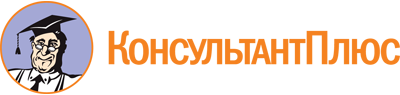 <Письмо> Минпросвещения России от 16.08.2023 N 03-1321
"О направлении методических рекомендаций"
(вместе с "Методическими рекомендациями по планированию и реализации образовательной деятельности ДОО в соответствии с федеральной образовательной программой дошкольного образования", "Ответами на типовые вопросы по внедрению Федеральной образовательной программы дошкольного образования в образовательную практику")Документ предоставлен КонсультантПлюс

www.consultant.ru

Дата сохранения: 13.09.2023
 КонсультантПлюс: примечание.Информация не приводится.N п/пПоказатели возрастного развитияКритерии анализа показателей возрастного развитияКритерии анализа показателей возрастного развитияКритерии анализа показателей возрастного развитияПримечаниеN п/пПоказатели возрастного развитияЧастота проявленияСамостоятельность в выполненииИнициативностьПримечаниеВ области социально-коммуникативного развития <11>В области социально-коммуникативного развития <11>В области социально-коммуникативного развития <11>В области социально-коммуникативного развития <11>В области социально-коммуникативного развития <11>В области социально-коммуникативного развития <11>1.Показатель 1Показатель 2Показатель nВ области познавательного развитияВ области познавательного развитияВ области познавательного развитияВ области познавательного развитияВ области познавательного развитияВ области познавательного развития2.Показатель 1Показатель 2Показатель nВ области речевого развитияВ области речевого развитияВ области речевого развитияВ области речевого развитияВ области речевого развитияВ области речевого развития3.Показатель 1Показатель 2Показатель nВ области художественно-эстетического развитияВ области художественно-эстетического развитияВ области художественно-эстетического развитияВ области художественно-эстетического развитияВ области художественно-эстетического развитияВ области художественно-эстетического развития4.Показатель 1Показатель 2Показатель nВ области физического развитияВ области физического развитияВ области физического развитияВ области физического развитияВ области физического развитияВ области физического развития5.Показатель 1Показатель 2Показатель nЭлектронное средство обученияВозраст детейИспользование в образовательной деятельности, мин, не болееСуммарно в день в ДОО, мин, не болееСуммарно в день дома (включая досуговую деятельность), мин, не болееИнтерактивная доскапять - семь лет720-Интерактивная панельпять - семь лет510-Персональный компьютерпять - семь лет1520-Ноутбукпять - семь лет1520-Планшет (при наличии дополнительной клавиатуры)пять - семь лет1010-От 2 мес. до 1 годаОт 1 года до 2 летОт 2 лет до 3 летОт 3 лет до 4 летОт 4 лет до 5 летОт 5 лет до 6 летОт 6 лет до 7 лет1. Социальные отношенияЭмоционально-контактное взаимодействие и общение с ребенком;представления о действиях с предметами, окружающих людях, животных, переживаемых ребенком чувств и эмоций.1. Социальные отношенияПредставления о себе, внешнем виде, половой принадлежности, членах семьи, ближайшем предметном окружении;правилах социального взаимодействия культуры поведения.1. Социальные отношенияПредставления о себе, занятиях членов семьи;людях разного возраста, пола;эмоциях и чувствах людей, формирование навыков самообслуживания, умения вступать в контакт, вежливо общаться, участвовать в совместных играх.1. Социальные отношенияПредставления о себе (имя, возраст), отличии детей друг от друга по внешности, предпочтениям, достижениям;членах семьи, заботливом отношении к ним правилах культуры поведения и общения.Понимание ярко выраженных эмоциональных состояний.2. Формирование основ гражданственности и патриотизмаПредставления о малой родине, красоте родной природы.3. Трудовое воспитаниеПредставления о предметах, орудиях труда и их назначении, свойствах; о содержании хозяйственно-бытового труда взрослых, трудовых действиях.4. Формирование основ безопасного поведенияПредставления о правилах поведения в природе, на детской площадке, при встрече с животными, обращении с бытовыми приборами и предметами.1. Социальные отношенияПредставления о себе и своем развитии, структуре семьи, семейных ролях и отношениях, событиях; половых и гендерных различиях людей во внешнем виде, поведении, интересах;правилах культуры общения и поведения (в том числе в общественных местах);эмоциональных состояниях людей.Формирование положительной самооценки.2. Формирование основ гражданственности и патриотизмаПредставления о государственной символике Российской Федерации государственных праздниках.3. Трудовое воспитаниеОзнакомление с содержанием, структурой процессов хозяйственно-бытового труда взрослых, трудовых действиях, материалах для создания продуктов труда и бережном отношении к ним;результатах труда, профессиях родителей.4. Формирование основ безопасного поведенияПредставления об основных правилах безопасного поведения в быту, в природной среде, на улице, с людьми, животными.1. Социальные отношенияПредставления о себе, своих правах, членах семьи, родственных отношениях, профессиях, семейных событиях и датах;о гендерных различиях в разных видах деятельности;правилах культуры общения и поведения во взаимодействии со сверстниками (умение договариваться, выражать отношение, предотвращать и преодолевать конфликтные ситуации), в общественных местах, на улице; об эмоциональных состояниях и чувствах людей.2. Формирование основ гражданственности и патриотизмаПредставления о России как многонациональной стране, традициях и особенностях людей разных национальностей малой родины, государственных праздниках.3. Трудовое воспитаниеПредставления о труде взрослых, профессиях, трудовых действиях в сфере производительного и обслуживающего труда, назначении денег.4. Формирование основ безопасного поведенияПредставления о правилах безопасного поведения на улице, в общественных местах, в природе, в общении с людьми, в том числе в сети Интернет.1. Социальные отношенияПредставления о себе (осознанное отношение к своему будущему, изменение позиции человека с возрастом);взаимоотношениях в семье, традициях, досуге, истории семьи, родственных связях; о гендерных различиях в поведении, социальных ролях; образовательной организации, школе и ее роли в жизни;правилах этикета, культуре общения, поведения в разных видах деятельности, в общественных местах, на улице.Умение находить причины и следствия возникновения эмоций, поступков, использовать приемлемые способы их проявления, развитие саморегуляции поведения.2. Формирование основ гражданственности и патриотизмаПредставления о государственной символике, порядке ее использования, традициях и обычаях народов России; народных играх, игрушках, костюмах, творчестве известных людей в области науки, культуры, спорта, достопримечательностях родного края;волонтерской деятельности.3. Трудовое воспитаниеПредставления о труде взрослых, современных профессиях;о производстве некоторых товаров и их разумном потреблении, созданных людьми культурных и материальных ценностях.4. Формирование основ безопасного поведенияПредставления о правилах безопасного поведения в опасных ситуациях на улице, общественных местах, в природе, в транспорте, на дороге (правила дорожного движения), при общении с людьми, в сети Интернет, профессиях связанных с безопасностью людей;формирование представлений об элементарных правилах оказания первой медицинской помощи.От 2 мес. до 1 годаОт 1 года до 2 летОт 2 лет до 3 летОт 3 лет до 4 летОт 4 лет до 5 летОт 5 лет до 6 летОт 6 лет до 7 летСодержание подраздела "Сенсорные эталоны и познавательные действия"Содержание подраздела "Сенсорные эталоны и познавательные действия"Содержание подраздела "Сенсорные эталоны и познавательные действия"Содержание подраздела "Сенсорные эталоны и познавательные действия"Содержание подраздела "Сенсорные эталоны и познавательные действия"Содержание подраздела "Сенсорные эталоны и познавательные действия"Содержание подраздела "Сенсорные эталоны и познавательные действия"Развитие зрительных, слуховых, тактильных, вестибулярных впечатлений, хватательных движений по направлению к объекту, ощупывание манипулирование предметом, поисковая и познавательна я активность по отношению к предметам и их свойствам, предметные действия.1. Действия с предметамиВнимание к новым объектам, выполнение обследовательских и поисковых, имитирующих действий с многократным повторением, манипуляции с предметами, перенос действий на другие предметы, способность группировать однородные предметы по одному из признаков.1. Действия с предметамиОбучение сравнению, определению сходства и различия, группировке (по цвету, форме, величине), использование предметов-орудий.1. Действия с предметамиОсвоение осязательно-двигательных действий, сравнение двух предметов по одному признаку, поисковых исследовательских действий в совместной деятельности со взрослым и сверстниками.2. Представление о цветеСпособность различать основные цвета и оттенки.1. Действия с предметамиРазвитие обследовательских, действий, способность, сравнивать по 2 - 3 признакам.2. Представление о цветеСпособность различать и называть большее количество цветов и оттенков.3. Представление о форме и величинеСпособность различать и называть форму окружающих предметов, используя сенсорные эталоны, геометрические фигуры;освоение группировки, классификации, сериации по длине и ширине.1. Действия с предметамиСовершенствование приемов сравнения по 3 - 5 признакам, навыков упорядочивания, классификации, группировки.2. Исследовательская активностьСовместная познавательная деятельность со взрослыми и сверстниками, планирование деятельности;умения задавать вопросы познавательного характера, проводить анализ, сопоставлять и обобщать информацию.3. Представление о цветеСпособность различать все цвета спектра, их оттенки, и тоны.4. Представление о форме и величинеРазличие геометрических фигур и их частей.5. Цифровые средства познанияФормирование интереса к цифровым средствам познания окружающего мира и представлений об их использовании человеком.1. Действия с предметамиСовершенствование приемов сравнения по 4 - 6 признакам, навыков упорядочения классификации, группировки.2. Исследовательская активность.Целеполагание, планирование, определение способов поиска информации, прогнозирование результатов деятельности, выделение проблемы, стремление к ее решению; становление связи между познавательным вопросом и поисковой проблемой; логика в рассуждениях.3. Представление о цветеСпособность различать все цвета спектра и их оттенки, тоны, получать новые цвета.4. Представление о форме и величинеРазличие геометрических фигур, соотношение части и целого.5. Цифровые средства познанияПоддержка интереса к цифровым средствам, как источнику для поиска информации.Содержание подраздела "Математическое развитие"Содержание подраздела "Математическое развитие"Содержание подраздела "Математическое развитие"Содержание подраздела "Математическое развитие"Содержание подраздела "Математическое развитие"Содержание подраздела "Математическое развитие"Содержание подраздела "Математическое развитие"1. Количество и счетУстановление количественных отношений на основе целостного сравнения между группами предметов, различающимися по качественным признакам: "много и много", "много и мало", "много и один".2. ВеличинаСравнение двух предметов по общему объему: большой-маленький.3. Геометрические фигурыПредставления о геометрических фигурах: шар-куб, круг-квадрат.1. Количество и счет.Установление количественных отношений на основе поэлементного сравнения: столько сколько, столько же, больше, меньше, поровну, не поровну; уравнивание неравных групп предметов путем добавления одного предмета к меньшей группе или удаления одного предмета из большей группы.2. ВеличинаСравнение двух предметов по одному из параметров:длине, ширине, высоте путем наложения и приложения: длиннее - короче, длинный-короткий, шире-уже, широкий-узкий, выше-ниже, высокий-низкий.3. Геометрические фигурыПредставления о геометрических фигурах, их свойствах на основе сравнения: шар-куб, круг-квадрат, квадрат-треугольник.4. Ориентировка в пространствеОриентировка по частям тела от себя:вверху-внизу, впереди-сзади, справа-слева.5. Ориентировка во времениПредставление о частях суток день-ночь, утро-вечер.1. Количество и счет.Количественный и порядковый счет в пределах пяти с участием различных анализаторов, понимание независимости числа от пространственно-качественных признаков предметов.2. ВеличинаСравнение предметов по двум параметрам путем наложения и приложения;выстраивание сериационных рядов в возрастающем и убывающем порядке по размеру в пределах пяти и установления отношений между ними.3. Геометрические фигурыПредставления о шаре, кубе, круге, квадрате, треугольнике, о прямоугольнике, цилиндре, умение находить их в окружающей обстановке и в сложных по форме предметах4. Ориентировка в пространствеОриентировка от себя в движении: вперед-назад, вверх-вниз, налево-направо; словесная характеристика направлений.5. Ориентировка во времениПредставление о частях суток по порядку их следования, представления о временных отношениях "вчера-сегодня-завтра".1. Количество и счетСчет количественный и порядковый в пределах десяти, цифры, понятие о целом и части в результате деления предметов на равные части, состав чисел из единиц в пределах пяти.2. ВеличинаСравнение и выстраивание предметов по возрастанию и убыванию их размера в пределах десяти;сравнение предметов по величине опосредованно с помощью условной мерки, развитие глазомера.3. Геометрические фигурыПредставление о четырехугольниках;умение выделять структуру геометрических фигур и устанавливать взаимосвязи между ними.4. Ориентировка в пространствеОриентировка в трехмерном пространстве от себя и другого человека, в двухмерном пространстве на листе бумаги, по схеме, плану комнаты.5. Ориентировка во времениПредставления об единицах измерения времени: сутки, неделя, месяц, год.1. Количество и счетСчет в прямом и обратном порядке в пределах 10, счет групп, понимание отношений между целым и частями в результате разрезания предметов на равные части;состав числа из двух меньших чисел в пределах первого десятка, решение простых арифметических задач, знаки +, -, =.2. ВеличинаИзмерение предметов, жидких и сыпучих веществ с помощью условной меры.3. Геометрические фигурыПредставления о плоских и объемных геометрических фигурах, многоугольных фигурах, умение классифицировать фигуры по внешним признакам, видоизменять геометрические фигуры, устанавливать взаимосвязи между ними.4. Ориентировка в пространствеОриентировка в двухмерном пространстве на странице в клетку, по схеме, плану местности.5. Ориентировка во времениПредставления о календаре как системе измерения времени; о часах - приборе измерения времени;умение определять время с точностью до четверти часа;развитие чувства времени.Содержание подраздела "Окружающий мир"Содержание подраздела "Окружающий мир"Содержание подраздела "Окружающий мир"Содержание подраздела "Окружающий мир"Содержание подраздела "Окружающий мир"Содержание подраздела "Окружающий мир"Содержание подраздела "Окружающий мир"1. Представления о себеПредставления о своих действиях, желаниях, внешнем виде, близких людях, предметах, личных вещах и объектах ближайшего окружения.2. Предметный мирПредставления об игрушках, бытовых предметах ближайшего окружения.1. Представление о себе, семьеПредставления об окружающих близких людях, их деятельности, чужих людях, о человеке в целом, его физических особенностях.2. Предметный мирПредставления об игрушках, бытовых предметах, инструментах и орудиях труда.3. Явления общественной жизниПредставления о действиях людей с бытовыми предметами и орудиями труда, их назначении.1. Представление о себе, семье, людяхПредставления о способах общения с людьми (членами семьи, сверстниками, взрослыми).2. Предметный мирПредставления об игрушках, играх, предметах быта, орудиях труда, одежде, книгах, их назначении и использовании.3. Явления общественной жизниПредставления об общественных праздниках, событиях, трудовых действиях близких людей в быту.4. Моя РодинаПредставления о месте проживания, некоторых значимых объектах.1. Представление о себе, семье, людяхПредставления о способах общения и взаимодействия с людьми в разных сферах деятельности.2. Предметный мирПредставления об игрушках, играх, предметах быта, орудиях труда, одежде, книгах, их назначении, свойствах различных материалов.3. Явления общественной жизниПредставления об общественных праздниках, событиях в городе, стране, трудовых действиях людей разных профессий, общественных учреждениях для детей, их назначении.4. Моя РодинаПредставления о месте проживания, его названии, особенностях, достопримечательностях, памятниках.1. Представление о себе, семье, людяхРасширение способов общения и взаимодействия с другими людьми, стремление к реализации известных действий в игровой и трудовой деятельности.2. Предметный мирПредставления об игрушках, играх, предметах быта, орудиях труда, одежде, книгах, предметах искусства, их назначении, свойствах и материалах; технических и компьютерных средствах, их назначении и использовании человеком.3. Явления общественной жизниРасширение представлений об общественных праздниках, событиях в городе;трудовых действиях людей разных профессий; назначении общественных учреждений.4. Моя РодинаПредставления о месте проживания, его названии, особенностях, достопримечательностях, памятниках, столице государства, флаге, гербе, героях Отечества.1. Представление о себе, семье, людяхИспользование разных способовкоммуникации и взаимодействия с людьми, представления о деятельности людей разных профессий.2. Предметный мирПредставления об игрушках, играх, предметах быта, орудиях труда, одежде, книгах, предметах искусства, технических и компьютерных средствах их назначении, использовании человеком, правилах безопасности их использования.3. Явления общественной жизниРасширение и углубление представлений об общественных праздниках, событиях в городе и стране, трудовых действиях людей разных профессий, общественных учреждениях.4. Моя РодинаПредставления о месте проживания, особенностях, достопримечательностях, инфраструктуре родного города, села, названиях улиц, столице, крупных городах; достижениях людей в области спорта, культуры, искусства, традициях народов нашей страны.Содержание подраздела "Природа"Содержание подраздела "Природа"Содержание подраздела "Природа"Содержание подраздела "Природа"Содержание подраздела "Природа"Содержание подраздела "Природа"Содержание подраздела "Природа"Взаимодействие с объектами живой и неживой природы в естественной среде.1. ЖивотныеПредставления о диких, домашних животных ближайшего окружения.2. РастенияПредставления о деревьях, отдельных овощах, фруктах, ягодах.3. Явления природыПредставления о непосредственно явлениях природы (осадки, ветер).4. Неживая природаПредставления об объектах, с которыми можно действовать, использовать в игре (вода, песок).1. ЖивотныеПредставления о диких и домашних животных ближайшего окружения, их детенышах, бережном отношении к ним.2. РастенияПредставления о деревьях, кустарниках, отдельных овощах, фруктах, ягодах ближайшего окружения.3. Явления природыПредставления о наблюдаемых в разные сезоны года явлениях (осадки, ветер, изменение температуры воздуха).4. Неживая природаПредставления об объектах, с которыми можно взаимодействовать, играть (вода, песок, глина, камни).1. ЖивотныеПредставления о диких и домашних животных ближайшего окружения. Умение группировать животных их по существенным признакам (птицы, звери, насекомые, рыбы).2. РастенияПредставления о хвойных и лиственных деревьях, кустарниках, овощных, плодовых, цветковых растениях ближайшего окружения.3. Явления природыПредставления об отдельных признаках смены времен года (осадки, изменения почвенного покрова); изменениях, происходящих в деятельности человека, жизни животных и растений.4. Неживая природаПредставления о свойствах песка глины, воды, камней.1. ЖивотныеПредставления о различных классах животных ближайшего окружения, их потребностях, бережном отношении к ним. Умение сравнивать и группировать их по различным признакам (дикие и домашние; рыбы, птицы, млекопитающие, насекомые, земноводные, рептилии; перелетные и зимующие птицы).2. Растения и грибыПредставления о хвойных и лиственных деревьях, кустарниках, кустарничках, овощных, плодовых, цветковых растениях ближайшего окружения; съедобных и несъедобных грибах.3. Явления природыПредставления о признаках смены времен года (изменения почвенного покрова, осадков, состояния водоемов); изменениях в жизни человека, животных и растений; некоторых атмосферных явлениях (гололед, град, ветер, радуга, гроза, закат, рассвет).4. Неживая природаПредставления о свойствах песка, глины воды, камней, природных материалов.1. ЖивотныеПредставления о различных группах животных ближайшего окружении и среде их обитания (водная, наземно-воздушная, почвенная); особенностях внешнего вида и образа жизни, домашних и декоративных животных, их потребностях.2. Растения и грибыПредставления о хвойных и лиственных деревьях, кустарниках, кустарничках, овощных, плодовых, цветковых растениях ближайшего окружения, комнатных растениях и их потребностях; съедобных и несъедобных грибах.3. Явления природыПредставления о признаках смены времен года (изменения температуры воздуха, почвенного покрова, осадков, состояния водоемов);сельскохозяйственной и другой деятельности человека в разные сезоны года, особенностях жизни животных и растений в разные сезоны года; атмосферных явлениях (радуга, гроза, закат, рассвет, туман, роса, ветер, облачность и др.).4. Неживая природаПредставления о неживой природе, как среде обитания, свойствах песка, глины, воды, камней, минералов, воздуха, их использование человеком.1. ЖивотныеПредставления о наиболее ярких представителях разных природных зон, их особенностях, приспособление к среде обитания, рост и развитие, забота о потомстве.2. Растения и грибыПредставления о деревьях, кустарниках, кустарничках, овощных, плодовых, злаковых, лекарственных, декоративных, цветковых растениях разных природных зон, комнатных растениях, различающиеся по строению и уходу, их особенностях, росте и развитии, съедобных и несъедобных грибах.3. Явления природыПредставления о признаках смены времен года по месяцам (изменения температуры воздуха, продолжительности дня, почвенного покрова, осадков, состояния водоемов, жизни живых существ); разнообразных атмосферных явлениях (радуга, гроза, закат, рассвет, туман, роса, разная сила ветра, виды облаков, полнолуние, кометы и др.).4. Неживая природаПредставления о неживой природе, как среде обитания живых существ, свойствах песка, глины, воды, воздуха камней, природных материалов, ископаемых; водных ресурсах планеты, небесных телах (солнце, луна, звезды).5. Человек и природа.Представления об использовании человеком живой и неживой природы, природоохранной деятельности, профессиях, связанных с природой, ее изучением, охраной, выращиванием и разведением животных и растений.От 2 мес. до 1 годаОт 1 года до 2 летОт 2 лет до 3 летОт 3 лет до 4 летОт 4 лет до 5 летОт 5 лет до 6 летОт 6 лет до 7 летФормирование словаряПереход от гуления, произнесения гласных, лепета к пониманию слов, фраз, закрепление простых слов из одинаковых слогов, обозначающих окружающие предметы.Закрепление умения откликаться на свое имя.Формирование словаряРасширение запаса слов, обозначающих предметы ближайшего окружения, их признаки, действия, местоположение, умение отвечать на вопросы, употреблять местоимения, выражать и выполнять просьбы, повторять двухсложные слова, фразы из двух-трех слов.1. Формирование словаряПонимание речи, нахождение предметов по признакам и местоположению;активизация словаря существительными, глаголами действия, прилагательными, наречиями, закрепление названий предметов и действий с ними.2. Звуковая культура речиУмение говорить внятно, выразительно, правильно произносить простые звуки; воспроизводить ритм слова; не пропуская слоги, использование вербальных и невербальных средств при выражении отношения к предмету разговора.3. Грамматический строй речиИспользование грамматических категорий:окончаний существительных; уменьшительно-ласкательных суффиксов;умение выражать и мысли посредством трехчетырехсловных предложений.4. Связная речьСоставление рассказа из нескольких предложений, умение включаться в речевое взаимодействие, понимать речь, выражать свои мысли, чувства, впечатления, отвечать на вопросы.6. Интерес к художественной литературеВосприятие детских фольклорных произведений, рассказов, четверостиший.1. Формирование словаряРасширение запаса слов, обозначающих людей, предметы, объекты природы, их части, качества, действия с ними в соответствии с назначением, понимание обобщающих слов.2. Звуковая культура речиРазвитие звуковой и интонационной культуры, фонематического слуха, правильного дыхания, звукопроизношения, слухового внимания, моторики речевого аппарата;воспроизведение ритма стихотворения.3. Грамматический строй речиУпотребление прилагательных и существительных в роде, падеже, употребление существительных с предлогами, слов в разном роде, числе и падеже, составление простых распространенных предложений, выстраивание сложных предложений, использование разных способов словообразования (в том числе приставочный), образование повелительной формы глаголов.4. Связная речьСоставление рассказа из нескольких предложений, игровое общение со сверстниками, использование основных форм речевого этикета, умение отвечать на вопросы и задавать их, рассказывать о своих чувствах, желаниях впечатлениях.5. Подготовка детей к обучению грамотеФормирование умения вслушиваться в звучание слова, закреплять в речи детей термины "слово", "звук" в практическом плане.6. Интерес к художественной литературеВосприятие жанров фольклора и художественной литературы, понимание содержания, композиции текста, умение произносить потешки и стихотворения, ролевые диалоги, знакомые строчки и рифмы.1. Формирование словаряРасширение запаса слов, обозначающих людей, профессии, предметы, материалы, объекты природы, их части, качества, свойства, действия, родовые и видовые обобщения.2. Звуковая культура речиПравильное произношение звуков, воспроизведение фонетического и морфологического рисунка слова, говорить внятно, выразительно, в нормальном темпе, регулировать интонацию, тембр, силу голоса и ритм речи.3. Грамматический строй речиИспользование полных, распространенных простых предложений с однородными членами, сложноподчиненных предложений; употребление суффиксов и приставок при словообразовании;использование правильных окончаний в речевом высказывании.4. Связная речьСоставление описательных и повествовательных рассказов, пересказов, развитие речевого творчества, развитие умения задавать вопросы и развернуто отвечать, использование разных типов реплик, участие в коллективном разговоре.5. Подготовка детей к обучению грамотеЗакрепление умений понимать термины "слово", "звук", уметь осуществлять звуковой анализ слов, произносить слова, узнавать слова на заданный звук.6. Интерес к художественной литературеФормирование представлений об основных особенностях жанров литературных произведений; развитие способности воспринимать содержание и форму художественных произведений, формирование исполнительских умений.1. Формирование словаряРасширение словаря за счет представлений о явлениях социальной жизни, взаимоотношениях и характерах людей, профессиях, технике, трудовых действиях, состояниях людей, социально-нравственных категориях, обобщающих словах; использование синонимов и антонимов.2. Звуковая культура речиРазвитие интонационной культуры речи, фонематического слуха, закрепление правильного произношения сонорных звуков, использование средств интонационной выразительности.3. Грамматический строй речиИспользование несклоняемых существительных, слов, имеющих только множественное или единственное число, существительных множественного числа в родительном падеже, согласование существительных с числительными.4. Связная речь Составление рассказов, пересказов, умение использовать разные типы реплик, использование невербальных средств общения; построение игровых диалогов, сочинение сюжетных рассказов, использование доказательной, выразительной речи, умение замечать и исправлять ошибки.5. Подготовка детей к обучению грамотеОзнакомление с терминами "слово", "звук", "буква", "предложение", "гласный звук" и "согласный звук"; проведение звукового анализа слова, определение твердости, мягкости согласных, составление предложения по модели; определение количества и последовательности слов в предложении, словесное ударение6. Интерес к художественной литературеФормирование интереса к произведениям познавательного характера, представлений о некоторых жанровых, композиционных, языковых особенностях произведений;формирование исполнительских умений, поддержка инициативы в выборе произведений.1. Формирование словаряПодбор точных слов для выражения мысли; использование в речи средств языковой выразительности: антонимов, синонимов, многозначных слов, метафор, олицетворения.2. Звуковая культура речиАвтоматизация и дифференциация сложных для произношения звуков речи; исправление имеющихся нарушений в звукопроизношении.3. Грамматический строй речиОбразование сложных слов посредством слияния основ, использование разных типов предложений, согласование существительных с другими частями речи, их образование с суффиксами, глаголов с приставками, сравнительной и превосходной степени прилагательных.4. Связная речьСоставление разных типов рассказов, пересказов, поддержание диалога, выбор этикетной формы в зависимости от ситуации общения, использование средств языковой выразительности, объяснительной, доказательной речи, рассуждений, умение осуществлять речевое планирование, замечать ошибки.5. Подготовка детей к обучению грамотеОсуществление звукового анализа слов, формирование умений интонационно выделять звуки в слове, определять их последовательность, составлять предложения с заданным количеством слов; выделять ударение, определять количество и последовательность слов в предложении, чтение слогов.6. Интерес к художественной литературеФормирование отношение к книге как эстетическому объекту, интереса к познавательной и природоведческой литературе, жанрам, уточнение представлений о жанровых, композиционных и языковых особенностях жанров литературы;развитие образности речи и словесного творчества, поддерживать избирательные интересы.От 2 мес. до 1 годаОт 1 года до 2 летОт 2 лет до 3 летОт 3 лет до 4 летОт 4 лет до 5 летОт 5 лет до 6 летОт 6 лет до 7 летСодержание подраздела "Приобщение к искусству"Содержание подраздела "Приобщение к искусству"Содержание подраздела "Приобщение к искусству"Содержание подраздела "Приобщение к искусству"Содержание подраздела "Приобщение к искусству"Содержание подраздела "Приобщение к искусству"Содержание подраздела "Приобщение к искусству"Воспитание интереса к природе и отражению представлений о ней в доступной изобразительной и музыкальной деятельности, эмоциональной отзывчивость на произведения музыкального и изобразительного искусства; ознакомление с народными игрушками.Восприятие произведений искусства, отражение полученных впечатлений в продуктивных видах деятельности;ознакомление с элементарными средствами выразительности в разных видах искусства, посещение кукольного театра, выставок.Формирование интереса к искусству, представлений об объектах и явления природы в художественных образах, о жанрах и видах искусства, творческими профессиями, средствах выразительности, скульптуре, архитектуре, литературе, музыке, способах создания архитектурных сооружений, о разных видах театров, музеях, библиотеке.Формирование интереса к музыке, живописи, народному искусству представлений о видах и жанрах искусства, средствах выразительности, творчестве композиторов, назначении архитектурных сооружений и особенностей их декора, устройстве театра, музея, цирка, библиотеки, профессиями с ними связанными.Развитие умения самостоятельно создавать художественные образы в разных видах деятельности, ознакомление с историей, видами, и жанрами искусства, средствами выразительности;формирование представлений о скульптуре малых форм, многообразии народного и декоративно-прикладного профессионального искусства, промыслах России;специфике некоторых архитектурных сооружений, храмовой архитектуре, устройстве и работе театра, музея, библиотеки, выставочного зала, кинотеатра, профессиях.Содержание подразделов "Изобразительная деятельность" и "Конструктивная деятельность"Содержание подразделов "Изобразительная деятельность" и "Конструктивная деятельность"Содержание подразделов "Изобразительная деятельность" и "Конструктивная деятельность"Содержание подразделов "Изобразительная деятельность" и "Конструктивная деятельность"Содержание подразделов "Изобразительная деятельность" и "Конструктивная деятельность"Содержание подразделов "Изобразительная деятельность" и "Конструктивная деятельность"Содержание подразделов "Изобразительная деятельность" и "Конструктивная деятельность"1. Рисование Изображение штрихов, линий, их пересечений, рисование округлой формы, дополнение нарисованного изображения.2. ЛепкаОсвоение простых технических приемов (раскатывание, прямыми, круговыми движениями, соединение двух частей поделки и ее концов, сплющивание).3. Конструктивная деятельностьРасположение деталей на плоскости, овладение способами постройки из природного материала, по образцу, в соответствии с масштабом игрушки и его обыгрывание.1. РисованиеУчить правильно держать карандаш, пользоваться кистью и красками, наносить ритмично линии, штрихи, пятна, мазки, прямые линии, в разных направлениях, перекрещивать, создавать композиции из предметов разной формы, повторяя изображение одного или разных предметов на всем листе.2. ЛепкаПредставления о свойствах материалов для лепки и способах лепки, соединение 23 частей, прижиманием, приемы сплющивание сминание.3. АппликацияВыкладывание последовательно готовых деталей разной формы, величины, цвета, составляя изображение из геометрических форм и природных материалов, повторяя, чередуя их по форме и цвету.4. Народное декоративно-прикладное искусствоУкрашение дымковскими узорами силуэтов игрушек, вырезанных педагогом и разных предметов.5. Конструктивная деятельностьУмения располагать детали вертикально, по кругу, плотно и на расстоянии, вносить изменения в постройки, объединять их по сюжету, строить из песка, снега.1. РисованиеСоздание сюжетных композиций, передача расположения частей, смешивание цветов, закрашивание, в одном направлении; создание декоративных композиций.2. Лепка.Лепка из различных материалов освоение приемов: прищипование, оттягивание, сплющивание, вытягивание мелких деталей.3. АппликацияРасширение количества предметов и деталей, изображение предметов, растений и животных, освоение приемов вырезывания по прямой коротких, длинных полос, округлых форм, преобразовывать формы, разрезая их на части.4. Народное декоративно-прикладное искусствоУкрашение дымковскими, филимоновскими, городецкими узорами бумажных силуэтов, игрушек.5. Конструктивная деятельностьИспользование деталей с учетом их конструктивных свойств, конструировать из бумаги, умение анализировать образец постройки, устанавливать пространственное расположение этих частей относительно друг друга; создавать постройки разной конструктивной сложности, использовать их в сюжетно-ролевой игре, измерять постройки строить из крупного и мелкого материала, украшать.1. РисованиеПредметное рисование.Передача в рисунке образов предметов, объектов, персонажей, отличие изображаемых предметов по форме, величине, пропорциям частей, передача движений фигур, овладение композиционным умениям.Сюжетное рисование.Создание сюжетных композиций на темы окружающей жизни, располагая изображения по всему листу, соблюдая соотношение объектов относительно друг друга.Декоративное рисование.Закрепление представлений о различных видах народной росписи, умения создавать изображения по ее мотивам, ритмично располагая узор.2. ЛепкаИспользование различных материалов, умение лепить с натуры, передавая характерные особенности;освоение способов, сглаживание поверхности, передача образа в движении, мелких деталей, рисунка, рельефа. Декоративная лепка.Лепка по типу народных игрушек с народными узорами.3. АппликацияСоздание фигур для изображения разных предметов или декоративных композиций из бумаги, симметричных изображений, в том числе обрыванием.4. Народное декоративно-прикладное искусствоСоздание узоров на разных поверхностях по мотивам народных росписей: полхов-майданской, городецкой.5. Прикладное творчествоСгибание, складывание бумаги, работа по выкройке, изготовление объемных фигур, в том числе из природного материала.6. Конструктивная деятельностьВыделение основных частей и характерных деталей конструкций, анализ результатов постройки, поиск конструктивных решений, изменение и комбинирование деталей.1. РисованиеПредметное рисование.Изображение предметов по памяти, с натуры, передавая характерные особенности, пропорции, совершенствование техники изображения;развитие точности движений руки, владение карандашом при выполнении линейного рисунка;расширение набора материалов, используемых в рисовании, создание фона, получение новых цветов и оттенков.Сюжетное рисование. Реалистичное размещение изображения на листе, построение композиции рисунка;передача движений и сюжета, использование разных материалов.Декоративное рисование. Создание композиции на бумаге из узоров по мотивам народных росписей, передавая цветовую гамму.2. ЛепкаПередача формы, движения, характерных особенностей и деталей, соблюдая пропорции, лепка разными способами, умение обрабатывать поверхность формы, использовать налеп, углубленный рельеф, наносить узор.Декоративная лепка.Лепка по мотивам народных игрушек с народными узорами, украшение пластины народными узорами цветным пластилином.3. АппликацияСоздание предметных и сюжетных изображений узоров и декоративных композиций из геометрических и растительных элементов на листах бумаги разной формы, вырезание симметричных предметов, несколько деталей, одновременно, создание объема.4. Народное декоративно-прикладное искусствоСоздание узоров на разных поверхностях и формах по мотивам народных росписей: гжельской, хохломской, жостовской, мезенской, украшение предметов, игрушек.5. Прикладное творчествоСкладывание бумаги разной формы и текстуры, работа по выкройке, шаблону, создание игрушек, сувениров, украшений, изделий из ткани, создание поделок из природного материала.6. Конструктивная деятельностьСооружение различных конструкций одного и того же объекта из различных конструкторов, в соответствии с их назначением, выбирая, комбинируя детали, планируя постройки; создание моделей.Содержание подраздела "Музыкальная деятельность"Содержание подраздела "Музыкальная деятельность"Содержание подраздела "Музыкальная деятельность"Содержание подраздела "Музыкальная деятельность"Содержание подраздела "Музыкальная деятельность"Содержание подраздела "Музыкальная деятельность"Содержание подраздела "Музыкальная деятельность"Формирование эмоционального отклика на музыку, способности прислушиваться к музыке и вокальному пению, подражать, проявлять активность при восприятии плясовых мелодий.Приобщение к слушанью музыки веселой и спокойной, обучение чувствовать характер музыки различать на слух разные по тембру инструменты, подпевать выполнять движения под музыку, выполнять имитационные упражнения.1. Слушание музыкиВосприятие музыки разного характера, умения реагировать на содержание, различать звуки по высоте.2. ПениеПодпевание фраз в песне.3. Музыкально-ритмические движенияВыполнение ходьбы и бега, плясовых движений в кругу, врассыпную, изменение движений в соответствии с характером музыки начинать и заканчивать вовремя.1. Слушание музыкиПонимание характера музыки, умения выделять части, различать звуки по высоте в пределах октавы - септимы, замечать изменение в силе звучания мелодии (громко, тихо), различать звучание детских музыкальных инструментов.2. ПениеРазвитие певческих навыков, пение в едином темпе со всеми, четко произнося слова, передавая характер музыки.3. Песенное творчествоСочинение веселых и грустных мелодий по образцу.4. Музыкально-ритмические движенияВыполнение движений, передавая образ, в соответствии с трехчастной формой музыки и силой звучания, своевременно начиная и заканчивая движение, двигаться в парах.5. Игра на детских музыкальных инструментахОзнакомление с детскими инструментами, их звучанием, умение подыгрывать на них, сравнивать звучание.1. Слушание музыкиОзнакомление с творчеством отечественных и зарубежных композиторов, историей создания оркестра, о музыкальных инструментах, определение характера музыки, средств выразительности, различие звуков по высоте в пределах сексты, септимы.2. ПениеРазвитие умений петь протяжно и выразительно согласованно в пределах первой октавы, брать дыхание, смягчать концы фраз, четко произносить слова, выразительно, передавая характер музыки.3. Песенное творчествоСочинение мелодий, колыбельных песен самостоятельно, ответы на музыкальные вопросы.4. Музыкально-ритмические движенияФормирование навыка ритмичного движения в соответствии с характером музыки, умения менять его в соответствии с двух- и трехчастной формой музыки, двигаться в парах по кругу, выполняя перестроения, подскоки, основные движения.5. Игра на детских музыкальных инструментахПодыгрывание простейших мелодий на ударных инструментах.1. Слушание музыкиОзнакомление с жанрами музыкальных произведений, различение звуков по высоте в пределах квинты, ознакомление со звучанием разных видов музыкальных инструментов, с творчеством композиторов.2. ПениеРазвитие певческих навыков, пения легким звуком в диапазоне от "ре" первой октавы до "до" второй октавы, отчетливо произнося слова, своевременно начиная и заканчивая песню, умеренно, громко и тихо, сольно.3. Песенное творчествоИмпровизация мелодии на заданный текст;сочинение мелодий различного характера.4. Музыкально-ритмические движенияРазвитие чувство ритма, умений передавать характер музыки в движении, ориентироваться в пространстве, выполнять перестроения, менять темп, выполнять танцевальные движения из плясок, хороводов, инсценировать песни, изображать персонажей сказок.Музыкально-игровое и танцевальное творчествоПридумывание движений к пляскам, танцам, умения составлять композиции для танца.5. Игра на детских музыкальных инструментахИсполнение простых мелодий на детских музыкальных инструментах индивидуально и группами, соблюдая динамику и темп.1. Слушание музыкиРазвитие восприятия и различение звуков по высоте в пределах квинты - терции;ознакомление с понятиями (темп, ритм); жанрами (опера, концерт, симфонический концерт); творчеством отечественных и зарубежных композиторов, Государственным гимном Российской Федерации.2. ПениеСовершенствование певческого голоса и вокально-слуховой координации, навыков выразительного исполнения, самостоятельного пения от "до" первой октавы, до "ре" второй октавы с музыкальным сопровождением и без.3. Песенное творчествоПридумывание мелодий по мотивам народных песен, импровизация на заданную тему, используя знакомые песни, музыкальные пьесы и танцы.4. Музыкально-ритмические движенияРазвитие способности выразительно и ритмично двигаться в соответствии с характером музыки, передавать эмоционально-образное содержание, инсценирование песен, ознакомление с национальными танцами и плясками народов РФ.Музыкально-игровое и танцевальное творчествоИсполнение музыки в оркестре с пением и танцевальными движениями, импровизация под музыку, придумывание движений, отражающих содержание песни, самостоятельный поиск способов передачи музыкальных образов.5. Игра на детских музыкальных инструментахИсполнение мелодии на народных и других инструментах индивидуально и в ансамбле, использование инструментов в игровой и повседневной деятельности.Содержание подраздела "Театрализованная деятельность"Содержание подраздела "Театрализованная деятельность"Содержание подраздела "Театрализованная деятельность"Содержание подраздела "Театрализованная деятельность"Содержание подраздела "Театрализованная деятельность"Содержание подраздела "Театрализованная деятельность"Содержание подраздела "Театрализованная деятельность"Инсценирование с помощью игрушек потешек, прибауток, песенок, попевок,Инсценирование с помощью игрушек потешек, прибауток, песенок, попевок, народных сказокФормирование интереса к театрализованной игре, развитие умения следить за развитием действий в кукольных спектаклях, имитировать действия персонажей, освоение приемов вождения настольных кукол, сопровождая движения песней, действовать с элементами костюмов и атрибутами.Формирование интереса к театрализованной игре и различным видам театра, использование их в самостоятельной игровой деятельности, умение следить за развитием действий персонажа и сюжетом, передача песенных, танцевальных характеристик персонажей, использование атрибутов к игре.Развитие интереса к театрализованной игре, формирование способности передавать художественный образ разными способами, умения следить за развитием и взаимодействием персонажей, участвовать в игровых этюдах, использовать разные виды театра, выразительные средства для передачи образа, понимать эмоциональное состояние героя, развитие навыков режиссерской игры.Развитие интереса к театру, ознакомление с различными видами театрального искусства, расширение представлений в области театральной терминологии, развитие навыков передачи образа различными способами;представление результатов творческой деятельности, подбор и изготовление декораций, элементов костюмов и атрибутов.Развитие интереса к театру, умений вносить изменения и придумывать новые сюжетные линии, передавать образ и эмоциональное состояние героя выразительными средствами;придумывать детали костюма; действовать от имени разных персонажей, сочетать движения театральных игрушек с речью;проводить анализ сыгранных ролей, спектаклей.Содержание подраздела "Культурно-досуговая деятельность"Содержание подраздела "Культурно-досуговая деятельность"Содержание подраздела "Культурно-досуговая деятельность"Содержание подраздела "Культурно-досуговая деятельность"Содержание подраздела "Культурно-досуговая деятельность"Содержание подраздела "Культурно-досуговая деятельность"Содержание подраздела "Культурно-досуговая деятельность"Посильное участие в досуговой деятельности, умение следить за действиями игрушек, сказочных героев, адекватно реагировать на них;перевоплощаться в образы сказочных героев.Участие в культурно-досуговой деятельности по интересам, обеспечивающее эмоциональное благополучие и отдых, проявление интереса к различным видам досуговой деятельности, участие в развлечениях, праздниках;ознакомление с культурой поведения в ходе праздничных мероприятий.Приобщение к ценностям художественной культуры, эстетико-эмоциональному творчеству, вовлечение в процесс подготовки к развлечениям приобщение к праздничной культуре, развитие желания принимать участие в праздниках, спектаклях, музыкальных и литературных композициях, концертах.Реализация собственных творческих потребностей, формирование основ праздничной культуры, ознакомление с историей возникновения праздников, традициями, обычаями народов России.Проведение свободного времени с интересом и пользой, формирование навыков культуры общения, расширение знаний об обычаях и традициях народов России, воспитание уважения к их культуре, традициям, воспитание интереса к подготовке и участию в праздничных мероприятиях, опираясь на полученные навыки и опыт, участие в объединениях дополнительного образования.От 2 мес. до 1 годаОт 1 года до 2 летОт 2 лет до 3 летОт 3 лет до 4 летОт 4 лет до 5 летОт 5 лет до 6 летОт 6 лет до 7 летПриучение к жизненному ритму, освоение естественных движений разных частей тела, формирование первых культурно - гигиенических навыков.1. Основанная гимнастикаОсновные движения: катание, бросание, ползание, лазанье, ходьба.Общеразвивающие упражнения.2. Подвижные игры и игровые упражнения(сюжетные игры, игры-забавы).3. Формирование основ здорового образа жизниЭлементарные культурно-гигиенические действия.1. Основанная гимнастикаОсновные движения: катание, бросание, ловля ползание, лазанье, ходьба, бег, прыжки, упражнения в равновесии.Общеразвивающие упражнения и музыкально-ритмические упражнения.2. Подвижные игры(с текстом, музыкально-ритмическими упражнениями).3. Формирование основ здорового образа жизниПолезные привычки и элементарные культурно-гигиенические навыки.1. Основанная гимнастикаОсновные движения: катание, бросание, ловля, метание, ползание, лазанье, ходьба, бег, прыжки, упражнения в равновесии.Общеразвивающие упражнения, и музыкально-ритмические упражнения.Строевые упражнения.2. Подвижные игры(сюжетные и бессюжетные).3. Спортивные упражнения.Катание на санках, трехколесном велосипеде, плаванье.4. Формирование основ здорового образа жизниПравила гигиены, безопасного поведения в двигательной деятельности.5. Активный отдыхФизкультурные досуги, Дни здоровья.1. Основанная гимнастикаОсновные движения: катание, бросание, ловля, метание, ползание, лазанье, ходьба, бег, прыжки, упражнения в равновесии.Общеразвивающие упражнения, ритмическая гимнастика.Строевые упражнения.2. Подвижные игры(сюжетные, бессюжетные, внимание на соблюдение правил, развитие творчества).3. Спортивные упражненияКатание на санках, лыжах, трехколесном велосипеде, плаванье.4. Формирование основ здорового образа жизниЗдоровье и факторы на него влияющие, правила безопасного поведения в двигательной деятельности, виды спорта.5. Активный отдыхФизкультурные досуги, праздники, Дни здоровья.1. Основанная гимнастикаОсновные движения: катание, бросание, ловля, метание, ползание, лазанье, ходьба, бег, прыжки, прыжки со скакалкой, упражнения в равновесии.Общеразвивающие упражнения, ритмическая гимнастика.Строевые упражнения.2. Подвижные игры(сюжетные и бессюжетные игры, внимание на соблюдение правил, проявление находчивости, целеустремленности).Игры-эстафеты.3. Спортивные игры(городки, элементы игры в бадминтон, баскетбол, футбол).4. Спортивные упражненияКатание на санках, лыжах, двухколесном велосипеде, самокате, плаванье.5. Формирование основ здорового образа жизниФакторы, влияющие на здоровье, виды спорта, спортивные достижения, правила безопасного поведения в двигательной деятельности.6. Активный отдыхФизкультурные праздники и досуги, Дни здоровья, туристские прогулки и экскурсии.1. Основанная гимнастикаОсновные движения: катание, бросание, ловля, метание, ползание, лазанье, ходьба, бег, прыжки, прыжки со скакалкой, упражнения в равновесии.Общеразвивающие упражнения, ритмическая гимнастика.Строевые упражнения.2. Подвижные игры(сюжетные и бессюжетные игры, с элементами соревнования, внимание на проявление нравственно-волевых качеств, сплоченности).Игры-эстафеты.3. Спортивные игры(элементы хоккея, тенниса, баскетбола, футбола).4. Спортивные упражненияКатание на санках, лыжах, двухколесном велосипеде, самокате, коньках, плаванье.5. Формирование основ здорового образа жизниФакторы, влияющие на здоровье, роль физкультуры и спорта, профилактика заболеваний, правила безопасного поведения в двигательной деятельности, способы оказания элементарной первой помощи.6. Активный отдыхФизкультурные праздники и досуги, Дни здоровья, туристские прогулки и экскурсии.Направление взаимодействияСодержание взаимодействияСодержание взаимодействияСпособы, приемы и методы взаимодействияКакие задачи позволяет решатьДиагностико-аналитическоеполучение и анализ данных:получение и анализ данных:- опросы;- социологические срезы;- наблюдения за процессом общения членов семьи с ребенком;- индивидуальные блокноты;- "почтовый ящик";- педагогические беседы с родителями;- знакомство с семейными традициями планирование работы с семьей с учетом полученных данных и их анализа; выбор адекватных способов и методов взаимодействия с родителями;- согласование воспитательных задачДиагностико-аналитическое-о семье каждого обучающегося, ее запросах в отношении охраны здоровья и развития ребенка;- опросы;- социологические срезы;- наблюдения за процессом общения членов семьи с ребенком;- индивидуальные блокноты;- "почтовый ящик";- педагогические беседы с родителями;- знакомство с семейными традициями планирование работы с семьей с учетом полученных данных и их анализа; выбор адекватных способов и методов взаимодействия с родителями;- согласование воспитательных задачДиагностико-аналитическое-об уровне психолого-педагогической компетентности родителей- опросы;- социологические срезы;- наблюдения за процессом общения членов семьи с ребенком;- индивидуальные блокноты;- "почтовый ящик";- педагогические беседы с родителями;- знакомство с семейными традициями планирование работы с семьей с учетом полученных данных и их анализа; выбор адекватных способов и методов взаимодействия с родителями;- согласование воспитательных задачПросветительское-вопросы особенностей развития детей младенческого, раннего и дошкольного возрастов;- групповые родительские собрания;- конференции;- круглые столы;- семинары-практикумы;- тренинги и ролевые игры;- консультации;- педагогические гостиные;- родительские клубы и др.;- интерактивные мероприятия "Знаете ли Вы своего ребенка: что сказал Ваш ребенок о...?";- информационные проспекты, стенды, ширмы, папки-передвижки для родителей;- журналы и газеты, издаваемые ДОО для родителей;- педагогические библиотеки для родителей;- сайты ДОО и социальные группы в сети Интернет;- медиарепортажи и интервью;- фотографии, выставки детских работ, совместных работ родителей и детей и др. просвещение родителей; психолого-педагогическая помощь и сопровождение семей детей дошкольного, младенческого и раннего возрастовПросветительское-рекомендация родителям эффективных методов обучения и воспитания детей определенного возраста;- групповые родительские собрания;- конференции;- круглые столы;- семинары-практикумы;- тренинги и ролевые игры;- консультации;- педагогические гостиные;- родительские клубы и др.;- интерактивные мероприятия "Знаете ли Вы своего ребенка: что сказал Ваш ребенок о...?";- информационные проспекты, стенды, ширмы, папки-передвижки для родителей;- журналы и газеты, издаваемые ДОО для родителей;- педагогические библиотеки для родителей;- сайты ДОО и социальные группы в сети Интернет;- медиарепортажи и интервью;- фотографии, выставки детских работ, совместных работ родителей и детей и др. просвещение родителей; психолого-педагогическая помощь и сопровождение семей детей дошкольного, младенческого и раннего возрастовПросветительское-государственная политика в области ДО, включая меры господдержки семей с детьми дошкольного возраста;- групповые родительские собрания;- конференции;- круглые столы;- семинары-практикумы;- тренинги и ролевые игры;- консультации;- педагогические гостиные;- родительские клубы и др.;- интерактивные мероприятия "Знаете ли Вы своего ребенка: что сказал Ваш ребенок о...?";- информационные проспекты, стенды, ширмы, папки-передвижки для родителей;- журналы и газеты, издаваемые ДОО для родителей;- педагогические библиотеки для родителей;- сайты ДОО и социальные группы в сети Интернет;- медиарепортажи и интервью;- фотографии, выставки детских работ, совместных работ родителей и детей и др. просвещение родителей; психолого-педагогическая помощь и сопровождение семей детей дошкольного, младенческого и раннего возрастовПросветительское-особенности реализуемой в ДОО Программы; условия пребывания ребенка в группе ДОО;- групповые родительские собрания;- конференции;- круглые столы;- семинары-практикумы;- тренинги и ролевые игры;- консультации;- педагогические гостиные;- родительские клубы и др.;- интерактивные мероприятия "Знаете ли Вы своего ребенка: что сказал Ваш ребенок о...?";- информационные проспекты, стенды, ширмы, папки-передвижки для родителей;- журналы и газеты, издаваемые ДОО для родителей;- педагогические библиотеки для родителей;- сайты ДОО и социальные группы в сети Интернет;- медиарепортажи и интервью;- фотографии, выставки детских работ, совместных работ родителей и детей и др. просвещение родителей; психолого-педагогическая помощь и сопровождение семей детей дошкольного, младенческого и раннего возрастовПросветительское-содержание и методы образовательной работы с детьми- групповые родительские собрания;- конференции;- круглые столы;- семинары-практикумы;- тренинги и ролевые игры;- консультации;- педагогические гостиные;- родительские клубы и др.;- интерактивные мероприятия "Знаете ли Вы своего ребенка: что сказал Ваш ребенок о...?";- информационные проспекты, стенды, ширмы, папки-передвижки для родителей;- журналы и газеты, издаваемые ДОО для родителей;- педагогические библиотеки для родителей;- сайты ДОО и социальные группы в сети Интернет;- медиарепортажи и интервью;- фотографии, выставки детских работ, совместных работ родителей и детей и др. просвещение родителей; психолого-педагогическая помощь и сопровождение семей детей дошкольного, младенческого и раннего возрастовКонсультационное-вопросы взаимодействия родителей с ребенком, преодоления возникающих проблем воспитания и обучения детей;- групповые родительские собрания;- конференции;- круглые столы;- семинары-практикумы;- тренинги и ролевые игры;- консультации;- педагогические гостиные;- родительские клубы и др.;- интерактивные мероприятия "Знаете ли Вы своего ребенка: что сказал Ваш ребенок о...?";- информационные проспекты, стенды, ширмы, папки-передвижки для родителей;- журналы и газеты, издаваемые ДОО для родителей;- педагогические библиотеки для родителей;- сайты ДОО и социальные группы в сети Интернет;- медиарепортажи и интервью;- фотографии, выставки детских работ, совместных работ родителей и детей и др. просвещение родителей; психолого-педагогическая помощь и сопровождение семей детей дошкольного, младенческого и раннего возрастовКонсультационное-особенности поведения и взаимодействия ребенка со сверстниками и педагогом;- групповые родительские собрания;- конференции;- круглые столы;- семинары-практикумы;- тренинги и ролевые игры;- консультации;- педагогические гостиные;- родительские клубы и др.;- интерактивные мероприятия "Знаете ли Вы своего ребенка: что сказал Ваш ребенок о...?";- информационные проспекты, стенды, ширмы, папки-передвижки для родителей;- журналы и газеты, издаваемые ДОО для родителей;- педагогические библиотеки для родителей;- сайты ДОО и социальные группы в сети Интернет;- медиарепортажи и интервью;- фотографии, выставки детских работ, совместных работ родителей и детей и др. просвещение родителей; психолого-педагогическая помощь и сопровождение семей детей дошкольного, младенческого и раннего возрастовКонсультационное-возникающие проблемные ситуации;- групповые родительские собрания;- конференции;- круглые столы;- семинары-практикумы;- тренинги и ролевые игры;- консультации;- педагогические гостиные;- родительские клубы и др.;- интерактивные мероприятия "Знаете ли Вы своего ребенка: что сказал Ваш ребенок о...?";- информационные проспекты, стенды, ширмы, папки-передвижки для родителей;- журналы и газеты, издаваемые ДОО для родителей;- педагогические библиотеки для родителей;- сайты ДОО и социальные группы в сети Интернет;- медиарепортажи и интервью;- фотографии, выставки детских работ, совместных работ родителей и детей и др. просвещение родителей; психолого-педагогическая помощь и сопровождение семей детей дошкольного, младенческого и раннего возрастовКонсультационное-способы воспитания и построения продуктивного взаимодействия с детьми младенческого, раннего и дошкольного возрастов;- групповые родительские собрания;- конференции;- круглые столы;- семинары-практикумы;- тренинги и ролевые игры;- консультации;- педагогические гостиные;- родительские клубы и др.;- интерактивные мероприятия "Знаете ли Вы своего ребенка: что сказал Ваш ребенок о...?";- информационные проспекты, стенды, ширмы, папки-передвижки для родителей;- журналы и газеты, издаваемые ДОО для родителей;- педагогические библиотеки для родителей;- сайты ДОО и социальные группы в сети Интернет;- медиарепортажи и интервью;- фотографии, выставки детских работ, совместных работ родителей и детей и др. просвещение родителей; психолого-педагогическая помощь и сопровождение семей детей дошкольного, младенческого и раннего возрастовКонсультационное-способы организации и участия в детских деятельностях, образовательном процессе и др.- групповые родительские собрания;- конференции;- круглые столы;- семинары-практикумы;- тренинги и ролевые игры;- консультации;- педагогические гостиные;- родительские клубы и др.;- интерактивные мероприятия "Знаете ли Вы своего ребенка: что сказал Ваш ребенок о...?";- информационные проспекты, стенды, ширмы, папки-передвижки для родителей;- журналы и газеты, издаваемые ДОО для родителей;- педагогические библиотеки для родителей;- сайты ДОО и социальные группы в сети Интернет;- медиарепортажи и интервью;- фотографии, выставки детских работ, совместных работ родителей и детей и др. просвещение родителей; психолого-педагогическая помощь и сопровождение семей детей дошкольного, младенческого и раннего возрастовСовместная образовательная деятельность педагогов и родителей обучающихся-вопросы реализации некоторых образовательных задач, организации РППС и образовательных мероприятий;- семинары-практикумы, тренинги и ролевые игры, консультации, педагогические гостиные, родительские клубы и др.;- специально разработанные/подобранные дидактические материалы для организации совместной деятельности родителей с детьми в семейных условиях в соответствии с образовательными задачами, реализуемыми в ДОО;- привлечение/вовлечение (в том числе и через ребенка) родителей к участию в образовательных мероприятиях, направленных на решение познавательных и воспитательных задач;- совместные праздники и вечера, семейные спортивные и тематические мероприятия, тематические досуги и др. Помощь и психолого-педагогическое сопровождение семей детей дошкольного, младенческого и раннего возрастовСовместная образовательная деятельность педагогов и родителей обучающихся-инициативы родителей детей младенческого, раннего и дошкольного возрастов;- семинары-практикумы, тренинги и ролевые игры, консультации, педагогические гостиные, родительские клубы и др.;- специально разработанные/подобранные дидактические материалы для организации совместной деятельности родителей с детьми в семейных условиях в соответствии с образовательными задачами, реализуемыми в ДОО;- привлечение/вовлечение (в том числе и через ребенка) родителей к участию в образовательных мероприятиях, направленных на решение познавательных и воспитательных задач;- совместные праздники и вечера, семейные спортивные и тематические мероприятия, тематические досуги и др. Помощь и психолого-педагогическое сопровождение семей детей дошкольного, младенческого и раннего возрастовСовместная образовательная деятельность педагогов и родителей обучающихся-разработка и реализация образовательных проектов ДОО совместно с семьей- семинары-практикумы, тренинги и ролевые игры, консультации, педагогические гостиные, родительские клубы и др.;- специально разработанные/подобранные дидактические материалы для организации совместной деятельности родителей с детьми в семейных условиях в соответствии с образовательными задачами, реализуемыми в ДОО;- привлечение/вовлечение (в том числе и через ребенка) родителей к участию в образовательных мероприятиях, направленных на решение познавательных и воспитательных задач;- совместные праздники и вечера, семейные спортивные и тематические мероприятия, тематические досуги и др. Помощь и психолого-педагогическое сопровождение семей детей дошкольного, младенческого и раннего возрастов